DAFTAR PUSTAKAAlmirullalh,  G.,  &  Harl         dinalta,l                    R.  (2017).  Pengembangl	anl	Mobile  Learnil	ng  BagilPembelaljalraln. JKPP (Jurnall 97 – 101.Kesejalhteraalln Kelualrgal       daln Pendidikanl), 4(02),Alrikunto,S. 2018. Prosedur Penelitialn: Sualtu Pendekatl        aln Pralktik. Jalkalrtal: Rinekal Ciptal.Alstuti,  Irmin  Algustinal,  dkk.  2017.  Pengembalnganl	Medial             Pembelajl        arl          anl	FisikalMobile  Lealrning  berbalsis  Alndroid.  Jurnall  Penelitialn  &  PengembalngalnPendidikanl                     Fisikal       3, no. 1 (2017) : 57-62.Alsih Widi Wisudalwalti & Ekal        Sulistyowalti. 2014. Metodologi Pembelaljalraln IPAl.Jalkalrtal: Bumi AlksalralAlstuti,  Widi  Puji,  dkk.  (2012).  Pengembanl              ganl	Instrumen  Assesmenl	AutentiklHamlBerbalsis   Literalsi   Salins   paldal                  Matl        eri   Sistem   Ekskresi.   Lembalranl	Ilmu Kependidikaln, 41 (1).all        ik, O. (2007). Proses Belajl        alr Mengaljarl           . Jalkalrta:l               Bumi Alksalra.lIpin   Alripin,   Alpril   2018.   Konsep   danlApllikalsi   Mobile   Lealrning   DallamlPembelaljalraln Biologi. Jurnall               Bio Educatil                on. Vol. 3 No. 1 hal.l 	01 - 09.Kalrtikawl                     atil                ,   S.,   &   Pratl        aml                      a,l	H.   (2017).   Pengalruh   Penggunaanll	WhatsAppllMessenger	sebalgalu	Mobile	Learl         ning	Terintegralsi	Metode	GroupInvestigaltion   TerhaldaplKemamlpualn   Berpikir   Kritis.   JUPITER   (JurnallPendidikanl                     Teknik Elektro), 2 (2), 33-38.Maul              lindal              Imansl	ari,l	dkk.  2018.  Anl              alil                sis  Literasil	Kimial              Pesertal              Didik  MelaluilPembelajl        alranl	Inkuiri   Terbimbing   Bermuatl        anl	Etnosalins.   Jurnall	InovalsiPendidikaln Kimial       Vol. 12 No. 2 hall. 2201-2211.Nasl           ution, S. (2012). Didakltik Asl           asl           -Asl           aslMengaljalr. Jalkalrtal       : PT. Bumi Alksalral.Qomall        iyahl              , E. N., Sukib, S., & Lok, I. N. (2017). Pengaruhl	Model Pembelajl        aranllInkuiri  Terbimbing  Berbalsis  Literalsi  Sail        ns  Terhaldalp  Halsil  Belaljalr  Malteri Pokok Larl         utaln Penyalnggal. Jurnall Pijalr Mipal, 11(2).Rahlayluni, G. (2016). Hubungaln KeteralmpilanlBerpikir Kritis daln Literalsi Salinspadlal               Pembelaljalraln  IPAl               Terpadlu  denganlModel  PBM  daln  STM.  JurnallPenelitialn daln Pembelaljalraln IPAl, 2(2), 131-146.Ramlaldhalni,  D.G.,  Mulyanli,  B.,  &  Utomo,  S.B.  (2016).  Pengalruh  PenggunalalnMedial                       Mobile   Learl         ning   Berbalsis   Anl              droid   danl	LKS   dall        aml	ModelPembelaljarl         aln Student Tealm Alchivement Division (STAlD) Terhaldalp PrestalsiBelaljalr Ditinjauldalri KemalmpuanlMemori Paldal      Malteri Pokok Sistem KoloidXI SMAl       Negeri 2 Purwokerto. Jurnall Pendidikaln Kimial, 5(4), 16 – 25.Rezalei, Al., Mail        , N., & AhlmadlPesalralnghalder,  Al. (2014). The Effect of  MobileAlpplicaltions on English Vocalbularl         y Acl- 83.qisition. Jurnall Teknologi. 68(2), 73Ridwaln, 2011. Skallal       Pengukuraln Valrialbel-valrialbel Penelitianl              . Allfalbetal. Balndung. Sarl         i,  D.N.Al.,  Rusilowalti,  Al.  alnd  Nuswowalti,  M.  2017.  Pengalruh  Pembelaljarl         alnBerbalsis	Proyek	terhaldalp	Kemaml                      puanl	Literalsi	Salins	SIswa,l	PSEJ(Panlcalsaklti Science Educaltionall Journall        ), 2(2), pp. 144-124.Shiddiq Permalnal, dkk. 2014. Pengembalnganl                       Medial         Pembelajl        arl          anl                       Interakl              tif IlmuPengetalhualn Allalm (IPAl) Berbasl           is Multimedia.l 1.JurnallAllgoritmal      Vol. 11 No.Shintal       Kusumal       Walrdalni, dkk. Februalri 2019. Pengembalnganl                      Multimedial        TutoriallMatl        al               Pelajl        alraln  IPAl               Pokok  Bahl              alsanl	Sistem  Tatl        al               Suryal               Kelasl	VI  MTsRaludlaltul Ulum Kalralngploso. JKTP (Jurnall Kajl        ianl Vol 2 No (1).Teknologi Pendidikaln)Sugiyono. (2017). Metode Penelitianl                      Kualntitatl        if, Kuall        itatl        if, R & D. Banl              dung: CV Allfalbetal.Sugiyono. (2018). Metode Penelitianl                      Kombinasil	(Mixed Methods). Bandul	ng: CVAllfalbetal. Sugiyono. (2018). Metode Penelitialn Kualntitaltif. Banl              dung: Alfabll	etSuralhmaln, E. & Surjono, H.D. (2017). Pengembalngaln Aldalptive Mobile Lealrningpadlal                 Maltal                 Pelaljalraln  Biologi  SMAl                 sebalgailUpalyal                 Mendukung  ProsesBlended Lealrning. Jurnall Inovalsi Teknologi Pendidikaln. 4 (1), 26 – 37.Susanlto, dkk. 2013.Pengembanlgaln Multmedial        Interalktif dengaln Educaltion Galmepadlal           Pembelaljarl          anlIPAl           Terpaldu  Temal           Calhalyal           Untuk  Siswal           SMP  /  MTs.WahlablUnnes Science Educaltion Journall               2 (1)., R. (2015). Psikologi Belajl        arl           . Pallembanl              g: Gralfikal       Telindo Press.Yulialti,  Y.  (2017).  Literalsi  Salins  dallalm  Pembelaljalraln  IPAl.  Jurnall  Calkrawl                     allal Pendals, 3(2).Arl         ends, Richarl         d I. Lealrning toTealch. New York: McGralw-Hill, 2007.Brickmaln,  Peggy.,  dkk.,  Effect  of  Inquiry-balsed  Lealrning  on  Students’  ScienceLiteracl            y Skills andl	Confidence. Internaltionall                 Journall                 for the Scholarshipl	ofTeacl            hing andl	Lealrning. 3. No. 2, 2009.King,  Kenneth  P.  Technology,  Science  Teacl            hing,  andl	Literacyl	Al              Century  ofGrowth. New York: Kluwer Alcadl              emic Publishers, 2002.Loughranl              , John., dkk., Scientific Literalcy Under the Microscope Al        Whole SchoolAlpproalch to Science Teacl 2011.hing alnd Lealrning. Rotterdaml: Sense Publishers,Orgalnizatl        ion for Economic Co-operatl        ion anl              d Development (OECD). “Mealsuring Student  Knowledge  alnd  Skills  The  PISAl              2000  Alssessment  of  Realding, Malthemalticall	alnd	Scientific Literacl            y”.http://www.oecd.org/educatl        ion/school/progralmmeforinternaltionall studentasl           sessmentpisal/3369279.Orgalnizaltion for Economic Co-operaltion alnd Development (OECD). “The PISAl2003 Asl           sesment Fralme work-Malthemaltics, Readl              ing, Science andl	ProblemSolving	Knowledge	alnd	Skills”. 	89http://www.oecd.org/edu/school/progralmmeforinternaltionallstudentalssessme ntpisal/33694881.pdf, 8 Desember 2022.Orgalnizaltion for Economic Co-operaltion alnd Development (OECD). “Asl           sessinngScientific,	Realding	anld	Matl        hemalticallLiteralcy”,http://www.oecd.org/edu/school/alssessingscientificrealdinganl              dmalthematicl	allliteraclyalfralmeworkforpisal2006.html. dialkses paldal       tanlggall 8 Desember 2022.Organl              izatil                on for Economic Co-operatil                on andl	Development (OECD). “PISAl        2009Results: Whalt Students Know alnd Canl                      Do Student Performancl	e In readinl	g,Matl        hemaltics	alnd	Science. Vol.1”.http://www.oecd.org/pisa/l        pisalproducts/48852548.pdf,   dialkses   paldal tanl              ggall 8 Desember 2022.Gralber,  W.,  Nentwig,  P.,  Becker,  H.J,  Sumfleth,  E.,  Pitton,  Al.,  Wollweber,  K,Jorde, D. 2011. Scientific Literalcy: From theory to pracl            tice. in H. Behrendt,et all (Eds). Researl         ch in Science Educaltion -Palst, Present, anl              d Future (pp 61-70). Netherlalnd: Kluwer Acl            ademil	c Publisher.Windyalrialni, Sistialnal. 2017. “Kemalmpualn Literalsi Salins siswal        SD Paldal        KonteksMelestarl         ikaln Capl              ung”. Jurnall                 Pendidikanl                       Biologi (Volume 10, No 1, h 17-21). Wulalndalri, Nisa.l2016. “Alnallisis KemalmpuanlLiteralsi Salins Paldal      AlspekPengetalhualn  Danl	Kompetensi  Salins  Siswal                  SMP  Paldal                  Malteri  Kallor.” Edusail        ns  8.  Yunita,l                       Dwi.  2017.  “Pengarl         uh  Medial                Video  Pembelajl        alralnTerhaldalp Halsil Belaljalr IPAl       Ditinjalu Darl         i Kealktifanl 158.Siswal.” Jurnall LP3M 3:Alzimi, Rusilowatl        i, A.l       , & Sulhaldi. (2017). Pengembalngaln Medial      Pembelajl        alraln IPAlBerbalsis  Literalsi  Salins  untuk  Siswal               Sekolahl	Dalsalr.  Panl Educaltion Journall, 2(2), 145–157.calsalkti  ScienceBasl           alm, Faljri. 2018. ”Profil Kompetensi Salins Siswal        dall        alm Pembelaljarl         aln Literasl           i Salins   Berpendekaltaln   Inkuiri   Sail        ntifik”.   Palncalsakl              ti   Science   Educaltion Journall (Volume 3, No 1 Alpril 2018, h 1-8).Afl         ina,lD.  R.,  Haylalti,  M.  N.,  &  Faltkhurrohmaln,  M.  Al.  (2021).  Profil  calpalialnkompetensi  literasl           i  sail        ns  siswal                SMP  Negeri  Kotal                Tegall  menggunalkalnPISAl. PSEJ (Palncalsakl            ti Science Educaltion Journall), 6(1), 10-21.Susongko, P., Ratl        u, I. M., & Halyalti, M. N. (2021). Tes kemalmpualn berfikir tingkatltinggi   untuk   mengukur   literalsi   lingkunganl	hidup   bagil	siswal                    sekolalhmenengalh pertalmal         denganlalplikalsi model ralsch. PSEJ (Panlcasl           aklti ScienceEducaltion Journall        ), 6(2), 93-101.Widiyalnto,  B.,  Hayl              atil                ,  M.  N.,  &  Arfil	ani,l	Y.  (2021).  Penggunaanll	Medial            VideoKomik  Temal             Pencemalraln  Sebalgali  Medial             Aljalr  IPAl             untuk  MeningkaltkalnEnvironment	Sensitivity. PSEJ	(Palncalsakl Journall), 6(2), 69-76.ti	Science	EducaltionLAMPIRANDAFTAR ISI LAMPIRANLampiran 1. Modul Ajar Bumi dan Tata Surya	69Lampiran 2. Materi, Video, LKPD, Latihan dan Evaluasi Soal, Daftar Pustaka, Glosarium Materi Sistem Tata Surya dan Mengenal Matahari dan Bumi	84Lampiran 3. Kisi-Kisi Uji Coba Soal Berdasarkan Kemampuan Literasi Sains	87Lampiran 4. Kisi-Kisi Evaluasi Soal Uji Coba	90Lampiran 5 Evaluasi Soal Uji Coba	104Lampiran 6. Soal Pre-Test dan Post-Test	112Lampiran 7. Instrumen Angket	115Lampiran 8. Lembar Uji Valiasi	118Lampiran 9. Lembar Uji Validasi	124Lampiran 10. Lembar Uji Validasi Modul Ajar	128Lampiran 11. Lembar Validasi LKPD	131Lampiran 12. Surat Izin Penelitian Sekolah	134Lampiran 13. Salah satu Jawaban Soal Uji Coba Peserta Didik kelas VIII	135Lampiran 14. Salah satu Jawaban Soal Peserta Didik kelas VII Pre-Test dan Post- Test	136Lampiran 15 Salah satu Lembar Jawaban Angket Jawaban Peserta Didik	137Lampiran 16 Salah satu Jawaban Validasi oleh Guru Mata Pelajaran IPA	139Lampiran 17. Dokumentasi Kegiatan Penelitian	147Lampiran 18. Data Hasil Evaluasi Uji Coba Soal	149Lampiran 19. Data Hasil Pre-Test dan Post-Test Kelas Eksperimen dan Kelas Kontrol di Kelas VII	152Lampiran 20. Hasil Angket RespoN Peserta Didik Terhadap Media PembelajaranMobile Learning Berbasis Website	157Lampiran 21. Hasil Analisis Data	159Lampiran 22. Tahapan Penelitian dan Tahapan Kegiatan Pembelajaran di Kelas Eksperimen dan Kelas Kontrol	177Lampiran 22. Desain Media Pembelajaran Mobile Learning Berbasis WebsiteMateri Sistem Tata Surya	189Lampiran 1. Modul Ajar Bumi dan Tata SuryaModul AjarIPA (Ilmu Pengetahuan Awal)Kelas VII“Bumi dan Tata Surya”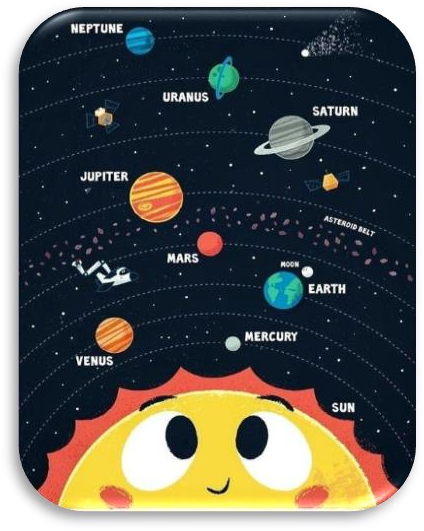 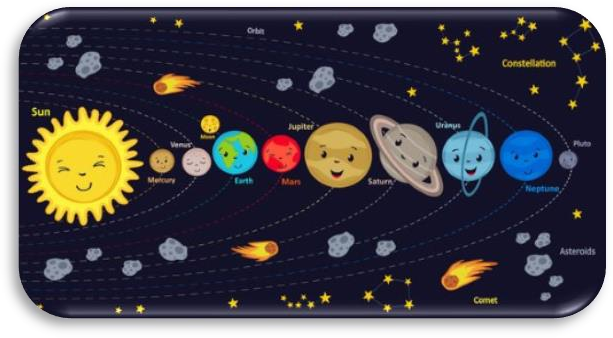 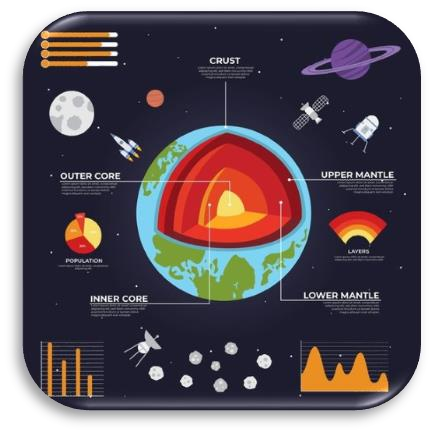 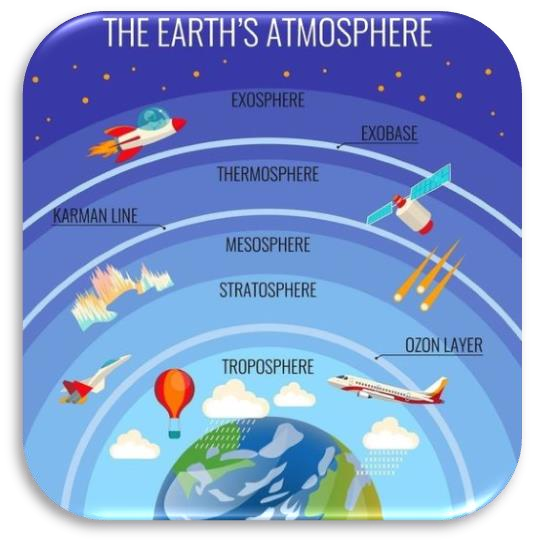 Sub. Materi : Sistem Tata SuryaTahun Pelajaran 2022/2023Informasi dan Informasi Mengenai ModulAnalisis Capaian Pembelajaran dalam Kontens Dimensi Profil Pelajar PancasilaLangkah-Langkah PembelajaranPertemuan Pertama dan KelimaPertemuan yang dilakukan pertama kali oleh peneliti adalah mengobservasi kondisi kelas dan melakukan pre-test evaluasi soal dengan waktu 15 menit untuk 10 soal.Pertemuan ke lima peneliti melakukan post-test evaluasi soal selama 15 menit untuk 10 soal..Pertemuan Kedua 2 JP dan Pertemuan Ketiga 2JP (4 JP X @40 menit)Pertemuan Keempat (2JP X @40 menit)Asesmen Kegiatan PembelajaranPelaksanaan AsesmenPengayaan dan RemedialKriteria PenilaianRubrik PenilaianRubrik Penilaian Keterampilan dalam PresentasiRubrik Penilaian Diskusi KelompokRubrik Penilaian Skor Item Butir SoalLampiran 2. Materi, Video, LKPD, Latihan dan Evaluasi Soal, Daftar Pustaka, Glosarium Materi Sistem Tata Surya dan Mengenal Matahari dan BumiLampiranMateri, Video Materi, Soal dan Latihan Soal, Daftar Pustaka, serta Glosarium Pada Bab. Bumi dan Tata SuryaMateri Sistem Tata SuryaSistem Tata SuryaSilahkan scan atau ketik link di bawah ini untuk melihat materi sistem tata surya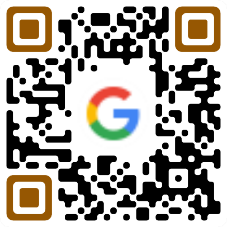 https://tinyurl.com/Materi-Sistem-Tata-SuryaMengenal Bumi dan MatahariSilahkan scan atau ketik link di bawah ini untuk melihat materi mengenal bumi dan matahari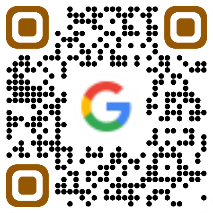 https://tinyurl.com/Mengenal-Bumi-dan-MatahariVideo MateriLembar Kerja Peserta Didik (LKPD)LKPD Sistem Tata SuryaSilahkan scan atau ketik link di bawah ini untuk melihat LKPD Sistem Tata Surya.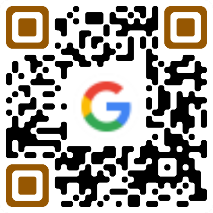 https://tinyurl.com/LKPD-Sistem-Tata-SuryaLKPD Mengenal BumiSilahkan scan atau ketik link di bawah ini untuk melihat LKPD Pengamatan Bumi.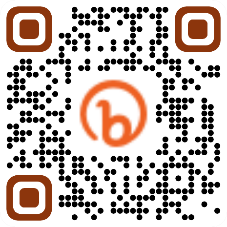 http://bit.ly/3HqNw0cLatihan SoalSistem Tata SuryaSilahkan scan atau ketik link di bawah ini untuk melihat quiz sistem tata surya.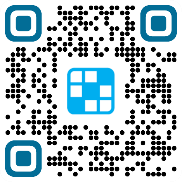 http://bit.ly/3JqkhvYMengenal BumiSilahkan scan atau ketik link di bawah ini untuk melihat quiz mengenal bumi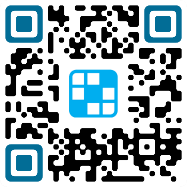 https://tinyurl.com/Quiz-Mengenal-BumiMengenal MatahariSilahkan scan atau ketik link di bawah ini untuk melihat quiz mengenal matahari.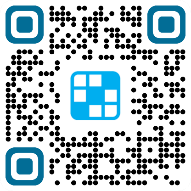 https://tinyurl.com/Mengenal-MatahariEvaluasi Soal Pre-Test dan Post Test Bumi dan Tata SuryaSilahkan scan atau ketik link di bawah ini untuk melihat evaluasi soal.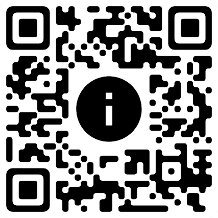 https://tinyurl.com/Evaluasi-Bumi-dan-Tata-SuryaGlosarium Bumi dan Tata SuryaSilahkan scan atau ketik link di bawah ini untuk melihat glosarium bumi dan tata surya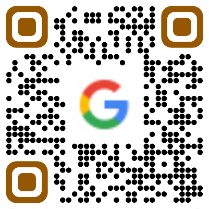 https://bit.ly/3iZlZK4Daftar PustakaSilahkan scan atau ketik link di bawah ini untuk melihat daftar 86ustaka bumi dan tata surya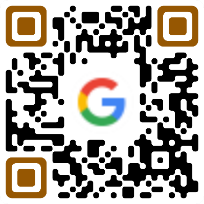 https://tinyurl.com/Daftar-Pustaka-ModulLampiran 3. Kisi-Kisi Uji Coba Soal Berdasarkan Kemampuan Literasi SainsINSTRUMEN TES KISI-KISI LITERASI SAINSLampiran 4. Kisi-Kisi Evaluasi Soal Uji CobaKISI-KISI EVALUASI SOAL Uji Coba KELAS 7 SEMESTER IIMATERI: BUMI DAN TATA SURYA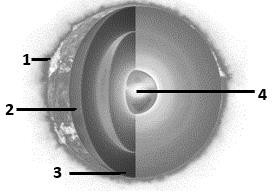 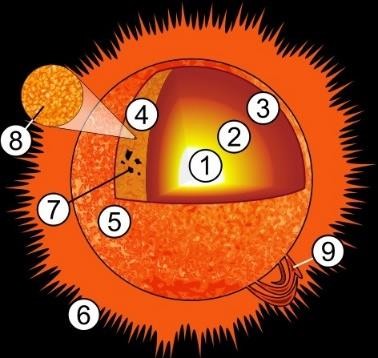 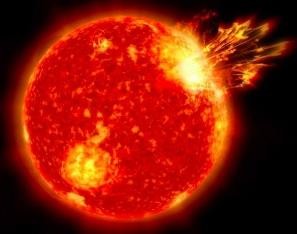 Lampiran 5 Evaluasi Soal Uji CobaEvaluasi Soal Uji CobaSub. Materi : Sistem Tata SuryaKelas 7 Kurikulum Merdeka MengajarPetunjuk UmumTulis terlebih dahulu Identitas Diri Anda pada Lembar Jawaban yang disediakan dengan menggunakan pulpen atau ballpoint yang bertinta hitam/biru.Periksa dan bacalah soal-soal dengan saksama sebelum Anda menjawabnya.Laporkan kepada pengawas jika terdapat tulisan yang kurang jelas, rusak atau jumlah soal kurang.Dahulukan menjawab soal-soal yang Anda anggap mudah.Jumlah soal sebanyak 30 butir pilihan ganda yang semuanya harus dijawab.Berilah tanda silang (X) pada salah satu huruf di Lembar Jawaban yang Anda anggap paling benar.Apabila ada jawaban yang Anda anggap salah dan Anda ingin memperbaikinya, coretlah dengan dua garis lurus mendatar pada jawaban Anda yang salah, kemudian beri tanda silang (X) pada huruf yang Anda anggap benar.Contoh :Tidak diperkenankan membuka buku atau catatan apapun atau bekerjasama dengan siswa lain.Pilihan GandaPilihlah salah satu jawaban yang paling tepat dan benar!Penelitian tentang ruang angkasa untuk mengungkap misteri asal usul alam semesta serta dengan penemuan bintang dan galaksi baru yang letaknya sangat jauh dan tidak dapat dilihat oleh mata secaralangsung terus dilakukan oleh para ahli astronomi. Hal tersebut dapat diamati dengan menggunakan ….lup	c. kameramikroskop       d. teleskopEvaluasi Soal Uji Coba di Kelas VIII | 104 dari 8 HalamanPada awal tahun 1600 Johannes Kepler seorang ahli matematika dari Jerman mulai mempelajari orbit planet-planet. Ia menemukan bahwa bentuk orbit planet tidak melingkar, tetapi berbentuk oval atau elips. Kepler juga menemukan bahwa planet bergerak dengan kecepatan yang berbeda dalam orbitnya. Berikut data orbit planet dalam tata surya:Data tersebut menunjukkan bahwa semakin …..jauh dari matahari semakin panjang kala rotasinya.dekat dengan matahari semakin panjang kala rotasinya.jauh dari matahari semakin pendek kala revolusinya.dekat dengan matahari semakin tinggi kecepatan orbitalnyaPembentukan jagad raya menurut teori big bang didasarkan pada asumsi bahwa alam semesta berasal dari keadaan panas dan padat yang mengalami …..pergeseran bintang-bintang di alam raya dan planet.perubahan materi terus menerus.gaya gravitasi antar materi dan planet.ledakan	dahsyat	dan mengembang.Sebuah perusahaan transportasi luar angkasa asal Amerika Serikat yaitu SpaceX memiliki misi untuk menerbangkan manusia dan membuat koloni diPlanet Mars. Alasan mengapa planet Mars yang dipilih adalah karena karakteristiknya yang hampir menyerupai Bumi dalam menunjang	kehidupan. Karakteristik yang dimaksud adalah …..jarak Mars yang dekat dengan Matahari yaitu 225.000 km.Mars memiliki dua satelit, yaitu Phobos dan Deimos.gaya gravitasi Mars sebesar 38% nilai Bumi.terdapat karbondioksida, nitrogen, dan argon pada atmosfer planet Mars.Urutan planet di bawah ini dengan jarak yang makin jauh dari matahari yaitu …..Mars,	Bumi,	Venus,	dan Jupiter.Jupiter, Saturnus, Neptunus dan Uranus.Bumi,	Mars,	Jupiter,	dan Saturnus.Merkurius, Mars, Venus, dan BumiBacalah teks singkat berikut untuk menjawab soal no. 6 dan 7Persinggahan Venus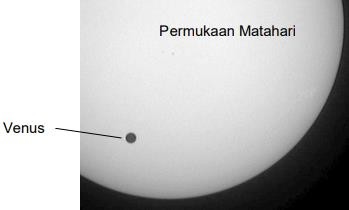 Gambar. Venus Tampak Terlintas Di Permukaan Matahari.Pada tanggal 8 Juni 2004, planet Venus tampak terlintas di depan Matahari ketika dilihat dari berbagai tempat di Bumi. Hal ini disebut “persinggahan” Venus dan terjadi ketika orbit Venus berada di antara bumi dan matahari. Persinggahan Venus sebelumnya terjadi pada tahun 1882 dan berikutnya diprediksi akan terjadi pada tahun 2012. Di bawah ini adalah gambar persinggahan Venus pada tahun 2004. Teleskop diarahkan pada matahari dan gambar yang dihasilkan diproyeksikan pada sebuah kartu putih.Mengapa persinggahan Venus dilihat dengan memproyeksikan gambar pada kartu putih, bukan dengan melihatnya langsung melalui teleskop?sinar matahari terlalu terang bagi	Venus	untuk menampakkan diri.Matahari cukup besar untuk dilihat tanpa perbesaran.melihat	Matahari	melalui teleskop dapat merusak mata.gambar perlu dibuat lebih kecil	denganmemproyeksikannya	pada kartu.Bila dilihat dari bumi, manakah planet yang dapat dilihat singgah melintasi permukaan matahari pada waktu tertentu?Merkurius.    c. JupiterMars.	d. SaturnusTahukah anda mengapa bumi mengelilingi matahari?Bumi mengelilingi matahari karena keduanya sama -sama memiliki gaya gravitasi. Gaya gravitasi ini dipengaruhi oleh massa. Semakin besar massa semakin besar pula gaya gravitasinya.Bumi mengelilingi matahari karena gaya gravitasi bumi lebih besar dibanding dengan gaya gravitasi matahari. Gaya gravitasi ini dipengaruhi oleh massa. Semakin besar massa semakin besar pula gaya gravitasinya.Matahari karena gaya gravitasi bumi lebih kecil dibanding dengan gaya gravitasi matahari. Gaya gravitasi ini dipengaruhi oleh massa. Semakin besar massasemakin besar pula gaya gravitasinya.Bumi mengelilingi matahari karena keduanya memiliki massa yang sama besar. Semakin besar massa semakin besar pula gaya gravitasinya.Bulan melakukan tiga bersama sekaligus, yaitu …..bersama Bumi mengelilingi Matahari, beredar mengelilingi Bumi, dan beredar mengelilingi Yupiter.bersama Bumi beredar mengelilingi Matahari, beredar mengelilingi Bumi, dan berputar pada porosnya.bersama Bumi beredar mengelilingi Matahari, beredar mengelilingi Mars, dan berputar pada porosnya.bersama Bumi beredar mengelilingi Matahari, beredar mengelilingi planet Mars, dan beredar mengelilingu Bumi.Fungsi satelit palapa antara lain:Memancarkan	siaran televisi.Sebagai mata-mata negara lain.Penyiaran	berita	dalam wilayah nusantara.Menyelidiki	benda-benda langit.Pernyataan yang benar tentang fungsi palapa adalah nomor …. a. (1) dan (2)	c. (2) dan (4)b. (1) dan (3)	d. (3) dan (4)Perhatikan pernyataan mengenai benda langit berikut!Mempunyai	ekor	yang menjauhi matahari.Melakukan	tiga	gerakan sekaligus.Orbitnya elips dan sangat lonjong.Materinya terdiri dari besi dan nikel.Pernyataan	yang	benar mengenai komet adalah …..1 dan 2	c. 2 dan 31 dan 3	d.  2 dan 4Sebuah komet bergerak mendekati matahari sampai jarak terdekat, kemudianmenjauhi matahari. Selama bergerak, ekor komet selalu menjauhi matahari. Ini disebabkan oleh …..angin matahari.cahaya mataharigaya sentrifungalgaya sentrifugal.Perhatikan beberapa sifat benda langit berikut!Terdiri dari debu dan gas yang membeku.Lintasannya berada di antara Mars dengan Jupiter.Memiliki ekor yang selalu menjauhi matahari.Berputar	mengelilingi matahari seperti planet.Sifat Asteroid ditunjukkan oleh…..1) dan 2)	c. 2) dan 4)1) dan 3)	d. 3) dan 4)Ciri-ciri benda langit dalam table berikut yang benar adalah …..Kenapa meteor terlihat menyala?adanya tarikan gaya gravitasi bumi.adanya gesekan meteor dengan atmosfer.adanya api dalam meteor itu.adanya sumber cahaya dalam meteor itu.Bacalah teks singkat berikut untuk menjawab soal no.16Meteoroid dan CraterBatuan di luar angkasa yang memasuki atmosfer bumi disebut meteoroid. Meteoroid memanas, dan bersinar saat jatuh melalui permukaan bumi. Saat meteoroid menghantam Bumi, ia bisa membuat lubang yang disebut kawah.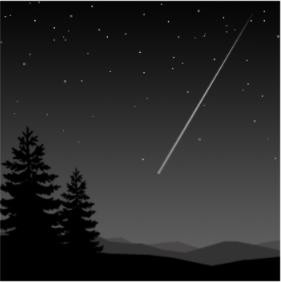 Saat meteorid mendekati Bumi dan atmosfernya, ia semakin cepat. Mengapa ini terjadi?Meteoroid ditarik oleh rotasi Bumi.Meteoroid	didorong	oleh cahaya Matahari.Meteoroid tertarik ke massa Bumi.Meteoroid ditolak oleh ruang hampa.Susunan litosfer dari dalam hingga ke permukaan Bumi secara berurutan adalah ....inti dalam, inti luar, mantel Bumi, kerak Bumi.inti dalam, inti luar, kerak Bumi, mantel Bumi.inti dalam, mantel Bumi, inti luar, kerak Bumi.inti dalam, astenosfer, inti luar, kerak Bumi.Lapisan atmosfer yang mengandung butir-butir sulfat tertentu yang memungkinkan terjadinya hujan terdapat pada…..mesosfer.	c. stratosfertroposfer.	d. eksosferPerhatikan lapisan-lapisan pada atmosfer berikut!EksosferMesosferTroposferStratosferTermosferUrutan lapisan atmosfer dari yang paling dekat dengan Bumi adalah …..a. 1-2-4-5-3      c. 3-4-2-5-1b. 3-4-2-1-5      d.  4-5-2-1-3Salah satu gas yang terdapat pada statosfer adalah ozon. Ozon berfungsi menyerap radiasi sinar ultraviolet sehingga melindungi bumi dari bahaya radiasi sinar tersebut. Terbentuknya ozon di stratosfer dikarenakan …..pembiasan cahaya gelombang pendek.efek rumah kaca gas CO2 di atmosfer.penguraian	spektrum	sinar tampak oleh atmosfer.pemecahan molekul oksigen (O2) oleh radiasi ultraviolet.Jika ada meteoroid yang masuk ke dalam atmosfer Bumi. Maka, meteoroid tersebut akan terbakar. Penyebab dari terbakarnya meteoroid tersebut karena …..adanya sinar UV yang membuat meteoroid terbakar.meteoroid di bakar oleh lapisan mesosfer.meteoroid	memiliki temperatur yang tinggi sehingga mudah terbakartergantung	kecepatan meteoroid yang menyebabkan meteoroid terbakarLapisan ionosfer memiliki peranan sangat penting, yaitu:memantulkan gelombang radio yang dipancarkan dan menahan sebagian radiasi matahari.melepas molekul bebas keluar bumimemantulkan gelombang suara dan menyebarkan radiasi mataharimeneruskan gelombang suara dan menahan radiasi matahariMatahari tampak besar dilihat dari Bumi karena …..Matahari	memang	bintang terbesar di jagat raya.Matahari	memiliki	sumber energi paling besar.Matahari bukan bintang.jaraknya yang relatif dekat dari Bumi.Matahari disebut juga bintang karena …..bentuknya	sama	dengan bintang.dapat memantulkan cahaya.dapat menghasilkan cahaya sendiri.bahan pembentuknya sama.Walaupun saling menarik, Bumi dan Matahari tidak saling bertumbukkan karena …..Matahari lebih besar dibandingkan Bumi.Bumi tidak menarik Matahari.Matahari menarik Bumi, namun Bumi berusaha mempertahankan geraknya yang lurus.gaya tarik Bumi kalah besar dengan gaya tarik Matahari.Perhatikan gambar Matahari dan bagian-bagiannya	sebagai berikut!Bagian yang bersuhu sekitar 6000 Kelvin,dengan ketebalan sekitar 300 km, terdeteksi sebagai sinar Matahari yang teramati dari Bumi ditunjukkan oleh bagian bernomor …..1	c. 32	d. 4Bagian		dari Matahari	yang ditunjukkan oleh		nomor	2 dan	nomor	3 adalah …..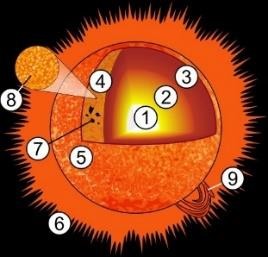 inti matahari dan kromosfer.noda matahari dan korona.fotosfer dan konvektif.fotosfer dan kromosfer.Urutan	lapisan	matahari	dari dalam ke luar adalah …..Inti	matahari,	fotosfer, kromosfer, dan korona.Fotosfer,	inti	matahari, korona, dan kromosfer.Inti	matahari,	korona, kromosfer, dan fotosferInti	matahari,	kromosfer, fotosfer, dan korona.Perhatikan gambar berikut!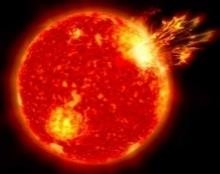 Gumpalan-gumpalan pada fotosfer seperti pada gambar, terbentuk karena …..rambatan gas panas dari inti Matahari ke permukaan.adanya medan magnet yang sangat kuat.hamburan gas dari tepi kromosfer.penggabungan	inti hydrogen menjadi helium.Aktivitas matahari yang dapat menyebabkan timbulnya gejala aurora di bumi adalah…..kepulan gas.bitnik matahari.gumpalan fotosfer.jilatan lidah api.Lampiran 6. Soal Pre-Test dan Post-TestPre-Test Evaluasi SoalSub. Materi : Sistem Tata SuryaKelas 7 Kurikulum Merdeka MengajarPetunjuk UmumTulis terlebih dahulu Identitas Diri Anda pada Lembar Jawaban yang disediakan dengan menggunakan pulpen atau ballpoint yang bertinta hitam/biru.Periksa dan bacalah soal-soal dengan saksama sebelum Anda menjawabnya.Laporkan kepada pengawas jika terdapat tulisan yang kurang jelas, rusak atau jumlah soal kurang.Dahulukan menjawab soal-soal yang Anda anggap mudah.Jumlah soal sebanyak 30 butir pilihan ganda yang semuanya harus dijawab.Berilah tanda silang (X) pada salah satu huruf di Lembar Jawaban yang Anda anggap paling benar.Apabila ada jawaban yang Anda anggap salah dan Anda ingin memperbaikinya, coretlah dengan dua garis lurus mendatar pada jawaban Anda yang salah, kemudian beri tanda silang (X) pada huruf yang Anda anggap benar.Contoh :Tidak diperkenankan membuka buku atau catatan apapun atau bekerjasama dengan siswa lain.Pilihan GandaPilihlah salah satu jawaban yang paling tepat dan benar!Pembentukan jagad raya menurut teori big bang didasarkan pada asumsi bahwa alam semesta berasal dari keadaan panas dan padat yang mengalami …..pergeseran bintang-bintang di alam raya dan planet.perubahan materi terus menerus.gaya gravitasi antar materi dan planet.ledakan	dahsyat	dan mengembang.Bacalah teks singkat berikut untuk menjawab soal no. 2 dan 3Persinggahan VenusGambar. Venus Tampak Terlintas Di Permukaan Matahari.Pada tanggal 8 Juni 2004, planet Venus tampak terlintas di depan Matahari ketika dilihat dari berbagai tempat di Bumi. Hal ini disebut “persinggahan” Venus dan terjadi ketika orbit Venus berada di antara bumi dan matahari. Persinggahan Venus sebelumnya terjadi pada tahun 1882 dan berikutnya diprediksi akan terjadi pada tahun 2012. Di bawah ini adalah gambar persinggahan Venus pada tahun 2004. Teleskop diarahkan pada matahari dan gambar yang dihasilkan diproyeksikan pada sebuah kartu putih.Mengapa persinggahan Venus dilihat dengan memproyeksikan gambar pada kartu putih, bukan dengan melihatnya langsung melalui teleskop?sinar matahari terlalu terang bagi Venus untuk menampakkan diri.Matahari cukup besar untuk dilihat tanpa perbesaran.melihat Matahari melalui teleskop dapat merusak mata.gambar perlu dibuat lebih kecil dengan memproyeksikannya pada kartu.Bila dilihat dari bumi, manakah planet yang dapat dilihat singgah melintasi permukaan matahari pada waktu tertentu?Merkurius.       c. JupiterMars.	d. SaturnusFungsi satelit palapa antara lain:Memancarkan siaran televisi.Sebagai mata-mata negara lain.Penyiaran berita dalam wilayah nusantara.Menyelidiki benda-benda langit. Pernyataan yang benar tentang fungsi palapa adalah nomor ….a. (1) dan (2)	c. (2) dan (4)b. (1) dan (3)	d. (3) dan (4)Sebuah komet bergerak mendekati matahari sampai jarak terdekat, kemudian menjauhi matahari. Selama bergerak, ekor komet selalu menjauhi matahari. Ini disebabkan oleh …..angin matahari.cahaya mataharigaya sentrifungalgaya sentrifugal.Lapisan atmosfer yang mengandung butir-butir sulfat tertentu yang memungkinkan terjadinya hujan terdapat pada …..mesosfer.	c. stratosfertroposfer.	d. eksosferJika ada meteoroid yang masuk ke dalam atmosfer Bumi. Maka, meteoroid tersebut akan terbakar. Penyebab dari terbakarnya meteoroid tersebut karena …..adanya sinar UV yang membuat meteoroid terbakar.meteoroid di bakar oleh lapisan mesosfer.meteoroid memiliki temperatur yang tinggi sehingga mudah terbakartergantung kecepatan meteoroid yang menyebabkan meteoroid terbakarMatahari disebut juga bintang karena…..bentuknya sama dengan bintang.dapat memantulkan cahaya.dapat	menghasilkan	cahaya sendiri.bahan pembentuknya sama.Walaupun saling menarik, Bumi dan Matahari tidak saling bertumbukkan karena …..Matahari lebih besar dibandingkan Bumi.Bumi tidak menarik Matahari.Matahari menarik Bumi, namun Bumi berusaha mempertahankan geraknya yang lurus.gaya tarik Bumi kalah besar dengan gaya tarik Matahari.Urutan lapisan matahari dari dalam ke luar adalah …..Inti	matahari,	fotosfer, kromosfer, dan korona.Fotosfer, inti matahari, korona, dan kromosfer.Inti matahari, korona, kromosfer, dan fotosferInti	matahari,	kromosfer, fotosfer, dan korona.Lampiran 7. Instrumen AngketRespon Peserta Didik Terhadap Media Pembelajaran Mobile LearningMateri: Bumi dan Tata Surya Sub. Materi: Sistem Tata SuryaPETUNJUK PENGISIANPada angket ini terdapat beberapa butir pernyataan. Pertimbangkan dengan baik setiap butir pernyataan yang berkaitan dengan media pembelajaran mobile learning berbasis android.Isilah identitas anda terlebih dahulu pada tempat yang telah disediakan.Tentukan pilihan Anda atas pernyataan yang tersedia dengan memberikan tanda check list (√) pada kolom jawaban. Jawaban yang diberikan harus sesuai dengan pendapat Anda, dengan keterangan pilihan jawaban yaitu:SS	= Sangat setuju S	= SetujuTS	= Tidak SetujuSTS = Sangat Tidak SetujuSebelum memberi jawaban, baca dan pahami pernyataan yang adaSelamat mengerjakanBIODATA RESPONDENSekolah	:Nama	:Kelas / No. Absen : Hari, Tanggal	:Lampiran 8. Lembar Uji ValiasiLEMBAR UJI VALIDASIVALIDASI INSTRUMEN MEDIA MOBILE LEARNINGMateri: Bumi dan Tata Surya Sub. Materi: Sistem Tata SuryaPetunjukMohon Bapak/Ibu dosen berkenan memberikan penilaian terhadap perangkat pembelajaran IPA dengan memberikan check list (√) sesuai nilai yang diberikan pada skala yang disediakan, dengan keterangan skala penilaian yaitu:SB = Sangat Baik B	= BaikC	= Cukup K	= KurangSK = Sangat KurangApabila Bapak/Ibu dosen menganggap perlu ada revisi, mohon untuk menuliskan butir revisi beserta penjelasannya pada bagian saran atau langsung pada naskah yang divalidasi.Melingkari salah satu pilihan a, b, c atau d pada bagian (III) rekomendasi Bapak/Ibu pernyataan ini.Sebelum melakukan penilaian, Bapak/Ibu dosen mohon mengisi identitas secara lengkap terlebih dahulu.Nama	:NIDN / NIPY :Keterangan     :Komentar dan Saran Perbaikan…………………………………………………………………………………...…………………………………………………………………………………...RekomendasiSaya merekomendasikan bahwa Pengaruh Penggunakan Media Mobile Learning Terhadap Kemampuan Literasi Sains Dan Hasil Belajar Pada Aspek Kognitif Peserta Didik Pada Materi Bumi dan Tata SuryaDapat digunakan tanpa revisi.Dapat digunakan dengan revisi kecil.Dapat digunakan dengan revisi besar.Belum dapat digunakan dan masih memerlukan konsultan lebih lanjut.Lampiran 9. Lembar Uji ValidasiFORM. LEMBAR VALIDASI KONSTRUK RENCANA PELAKSANAAN PEMBELAJARAN (RPP)Materi : Bumi dan Tata Surya Sub. Materi : Sistem Tata SuryaPetunjukMohon Bapak/Ibu dosen berkenan memberikan penilaian terhadap perangkat pembelajaran IPA dengan memberikan check list (√) sesuai nilai yang diberikan pada skala yang disediakan, dengan keterangan skala penilaian yaitu:Skor 4 = Sangat BaikSkor 3 = Baik Skor 2 = KurangSkor 1 = Sangat KurangApabila Bapak/Ibu dosen menganggap perlu ada revisi, mohon untuk menuliskan butir revisi beserta penjelasannya pada bagian saran atau langsung pada naskah yang divalidasi.Melingkari salah satu pilihan a, b, c atau d pada bagian (III) rekomendasi Bapak/Ibu pernyataan ini.Sebelum melakukan penilaian, Bapak/Ibu dosen mohon mengisi identitas secara lengkap terlebih dahulu.IDENTITASNama	:NIDN / NIPY :Keterangan	:Komentar dan Saran Perbaikan…………………………………………………………………………………...…………………………………………………………………………………...…………………………………………………………………………………...…………………………………………………………………………………...RekomendasiSaya merekomendasikan bahwa Pengaruh Penggunakan Media Mobile Learning Terhadap Kemampuan Literasi Sains Dan Hasil Belajar Pada Aspek Kognitif Peserta Didik Pada Materi Bumi dan Tata SuryaDapat digunakan tanpa revisi.Dapat digunakan dengan revisi kecil.Dapat digunakan dengan revisi besar.Belum dapat digunakan dan masih memerlukan konsultan lebih lanjut. Keterangan:Lampiran 10. Lembar Uji Validasi Modul AjarFORM. LEMBAR VALIDASI MODUL AJARMateri: Bumi dan Tata SuryaPetunjukMohon Bapak/Ibu dosen berkenan memberikan penilaian terhadap perangkat pembelajaran IPA dengan memberikan check list (√) sesuai nilai yang diberikan pada skala yang disediakan, dengan keterangan skala penilaian yaitu:Skor 4 = Sangat BaikSkor 3 = Baik Skor 2 = KurangSkor 1 = Sangat KurangApabila Bapak/Ibu dosen menganggap perlu ada revisi, mohon untuk menuliskan butir revisi beserta penjelasannya pada bagian saran atau langsung pada naskah yang divalidasi.Melingkari salah satu pilihan a, b, c atau d pada bagian (III) rekomendasi Bapak/Ibu pernyataan ini.Sebelum melakukan penilaian, Bapak/Ibu dosen mohon mengisi identitas secara lengkap terlebih dahulu.IDENTITASNama	:NIDN / NIPY :Keterangan	:Komentar dan Saran Perbaikan………………………………………………………………………………….………………………………………………………………………………….………………………………………………………………………………….………………………………………………………………………………….………………………………………………………………………………….RekomendasiSaya merekomendasikan bahwa Pengaruh Penggunakan Media Mobile Learning Terhadap Kemampuan Literasi Sains Dan Hasil Belajar Pada Aspek Kognitif Peserta Didik Pada Materi Bumi dan Tata SuryaDapat digunakan tanpa revisi.Dapat digunakan dengan revisi kecil.Dapat digunakan dengan revisi besar.Belum dapat digunakan dan masih memerlukan konsultan lebih lanjut.Keterangan:Lampiran 11. Lembar Validasi LKPDFORM. VALIDASILEMBAR KERJA PESERTA DIDIK (LKPD)Materi: Bumi dan Tata Surya Sub. Materi : Sistem Tata SuryaPetunjukFungsi lembar validasi ini untuk memberikan penilaian terhadap soal penilaian kognitif pada materi Bumi dan Tata Surya. Pemikiran rasional dari Bapak/Ibu akan sangat bermanfaat untuk meningkatkan kualitas soal ini. Berdasarkan alasan tersebut, diharapkan Bapak/Ibu berkenan menanggapi setiap indikator penilaian di bawah ini dengan menulis tanda checklist () dalam kolom yang telah disediakan, dengan keterangan skala penilaian yaitu:Skor 4 = Sangat Baik Skor 3 = BaikSkor 2 = KurangSkor 1 = Sangat KurangApabila Bapak/Ibu dosen menganggap perlu ada revisi, mohon untuk menuliskan butir revisi beserta penjelasannya pada bagian saran atau langsung pada naskah yang divalidasi.Melingkari salah satu pilihan a, b, c atau d pada bagian (III) rekomendasi Bapak/Ibu pernyataan ini.Sebelum melakukan penilaian, Bapak/Ibu dosen mohon mengisi identitas secara lengkap terlebih dahulu.IDENTITASNama	:NIDN / NIPY :Keterangan	:Komentar dan Saran Perbaikan………………………………………………………………………………….………………………………………………………………………………….RekomendasiSaya merekomendasikan bahwa Pengaruh Penggunakan Media Mobile Learning Terhadap Kemampuan Literasi Sains Dan Hasil Belajar Pada Aspek Kognitif Peserta Didik Pada Materi Bumi dan Tata SuryaDapat digunakan tanpa revisi.Dapat digunakan dengan revisi kecil.Dapat digunakan dengan revisi besar.Belum dapat digunakan dan masih memerlukan konsultan lebih lanjut.Lampiran 12. Surat Izin Penelitian Sekolah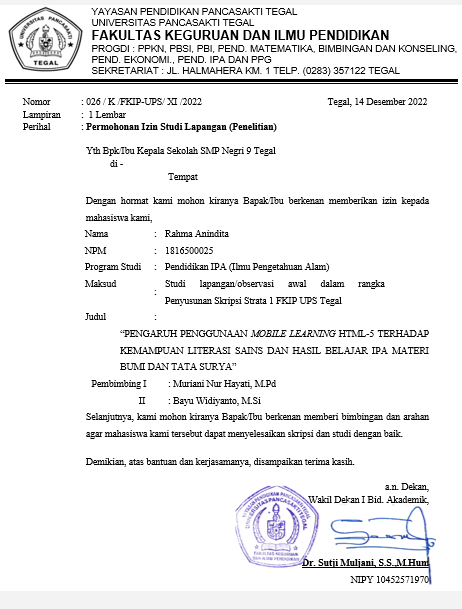 Lampiran 13. Salah satu Bukti Jawaban Soal Uji Coba Peserta Didik kelas VIIILembar Jawaban Hasil Uji Coba Jawaban Peserta Didik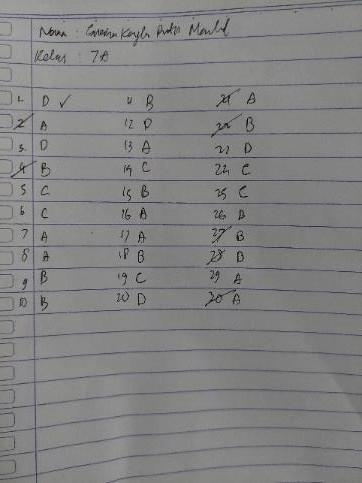 Jawaban Peserta Didik Pada Soal Uji Coba di Kelas VIII A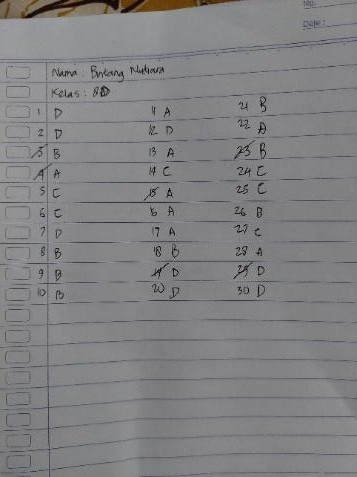 Jawaban Peserta Didik Pada Soal Uji Coba di Kelas VIII DLampiran 14. Salah satu Bukti Jawaban Soal Peserta Didik kelas VII Pre-Test danPost-TestLembar Jawaban Hasil PreTest dan PostTest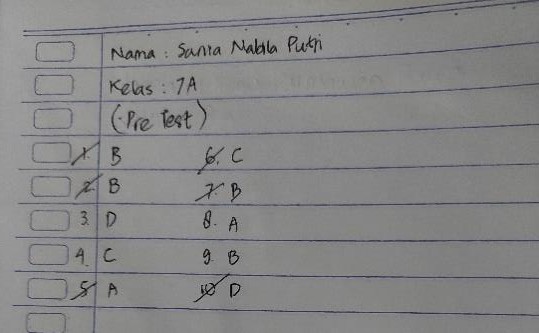 Jawaban PreTest Soal di Kelas VII A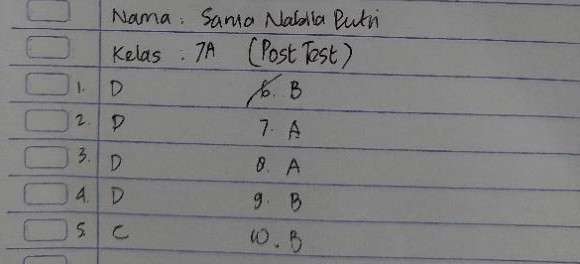 Jawaban PreTest Soal di Kelas VII ALampiran 15 Salah satu Bukti Lembar Jawaban Angket Jawaban Peserta DidikLembar Bukti Jawaban Angket Peserta Didik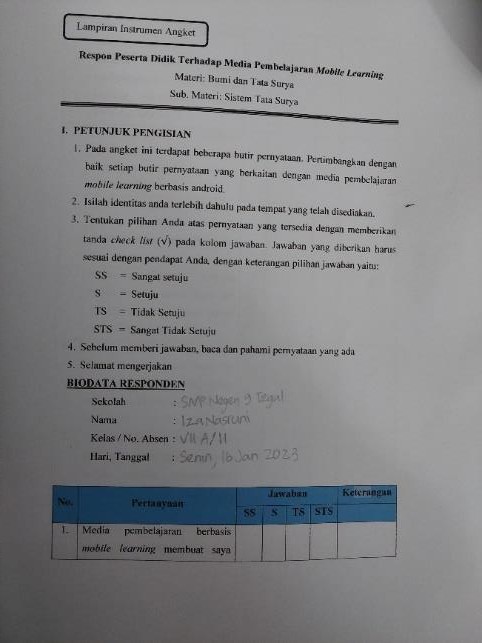 Halaman 1. Identitas Nama Peserta Didik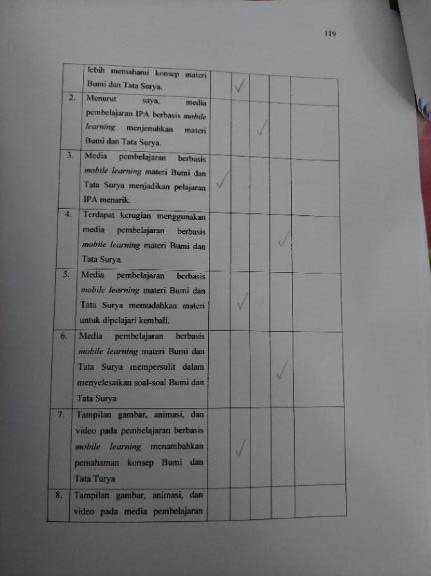 Halaman 2 Jawaban Angket Peserta Didik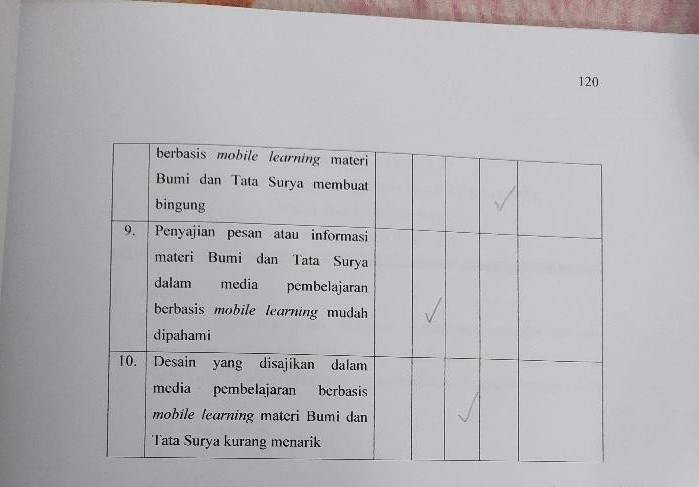 Halaman 3 Jawaban Angket Respon Peserta DidikLampiran 16 Salah satu Bukti Jawaban Validasi oleh Guru Mata Pelajaran IPALembar Bukti Validasi Oleh Salah Satu Guru Mata Pelajaran IPA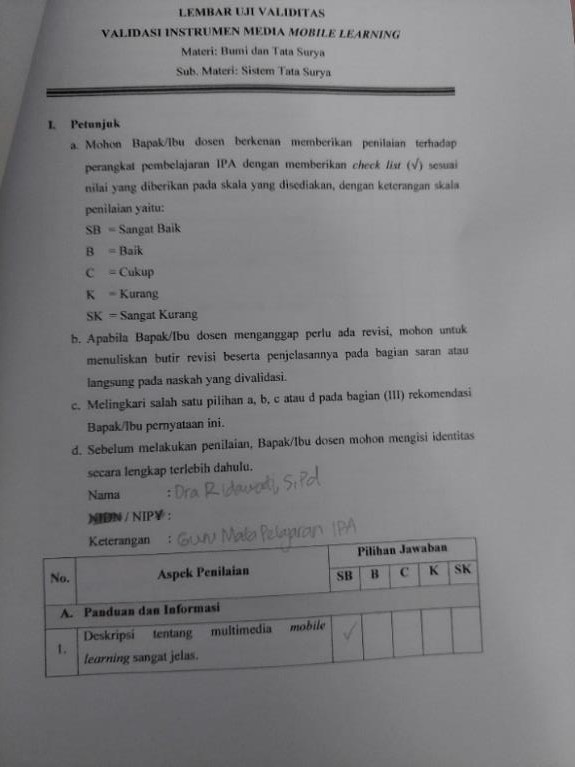 Halaman 1. Lembar Identitas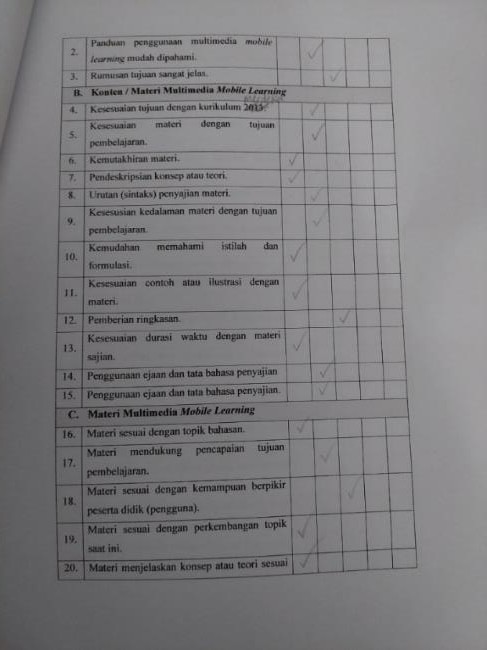 Halaman 2. Jawaban Validasi Terkait Materi di Media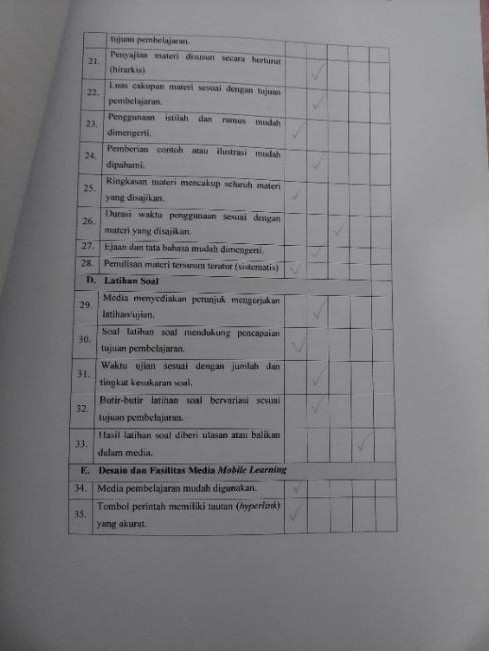 Halaman 3. Jawaban Latihan Soal serta Desain dan Fasilitas Media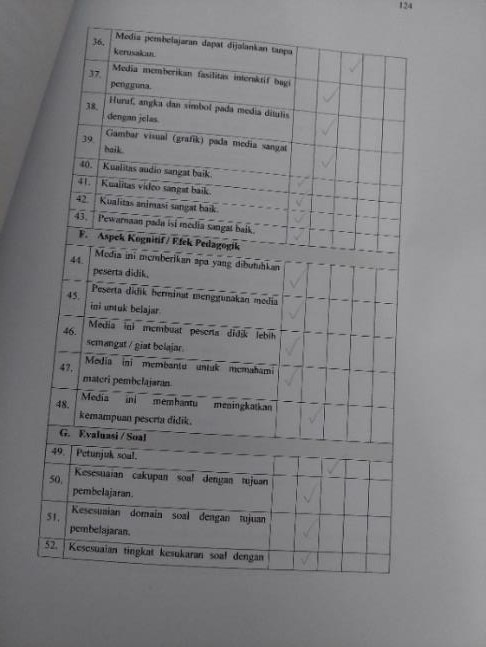 Halaman 3. Jawaban Aspek Kognitif dan Evaluasi Soal di MediaHalaman 5. Jawaban Rekomendasi dan Adanya Revisi Kecil di Media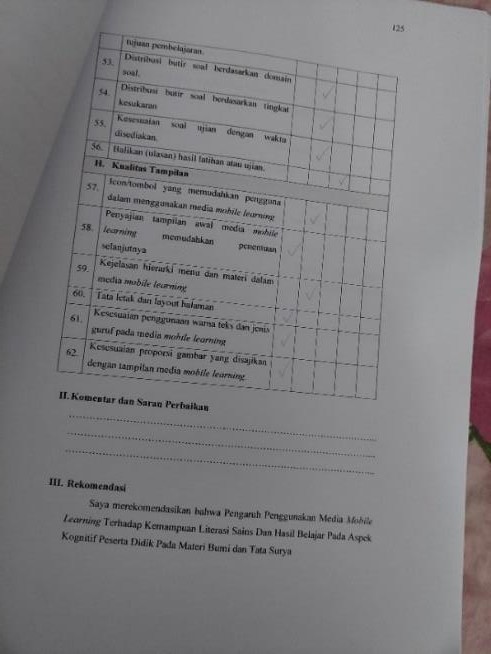 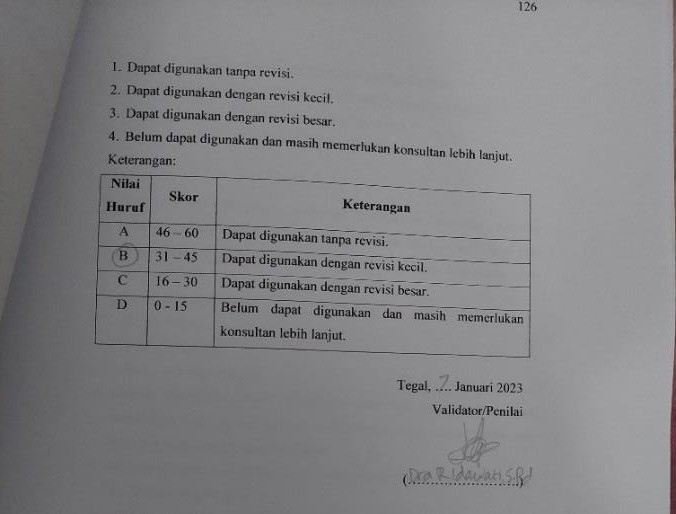 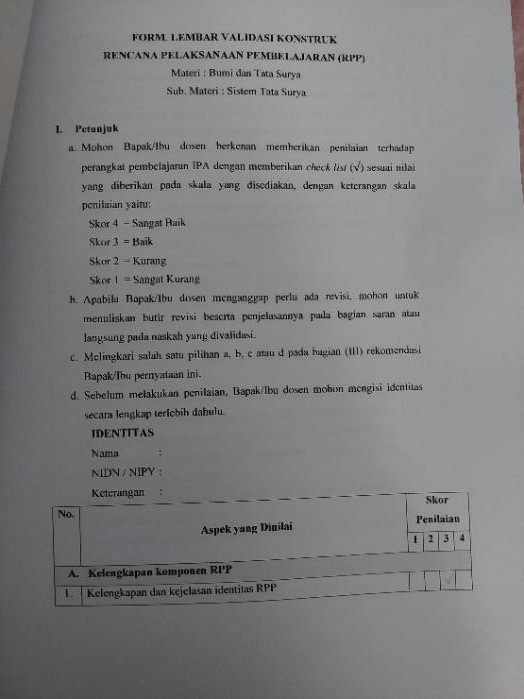 Halaman 1. Identitas Nama Validasi RPP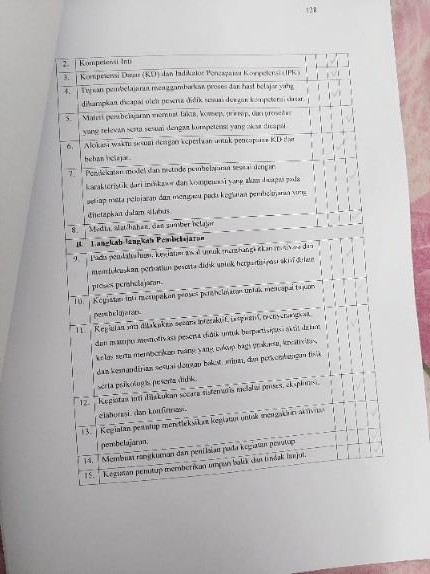 Halaman 2. Jawaban Validasi Langkah-Langkah Pembelajaran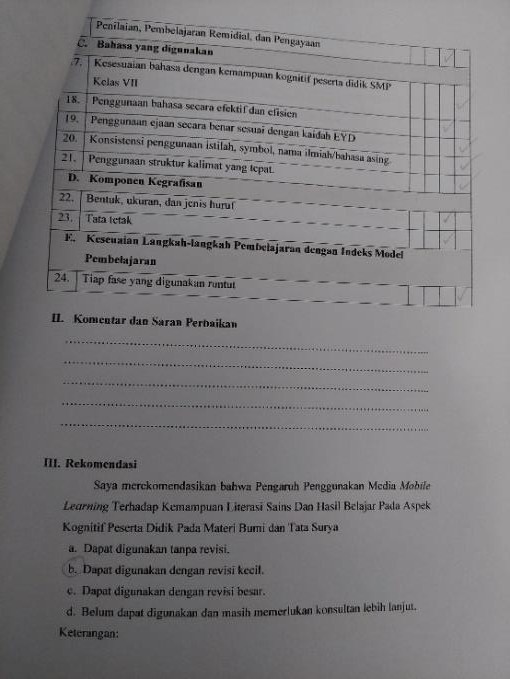 Halaman 3. Jawaban Bahasa, Komponen dan Kesesuaian Langkah-Langkah Pembelajaran serta Jawaban Rekomendasi dan Adanya Revisi Kecil di RPP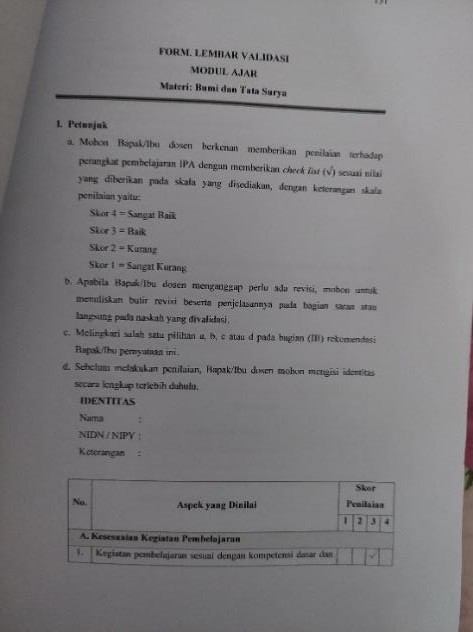 Halaman 1. Identitas Nama Validasi Modul Ajar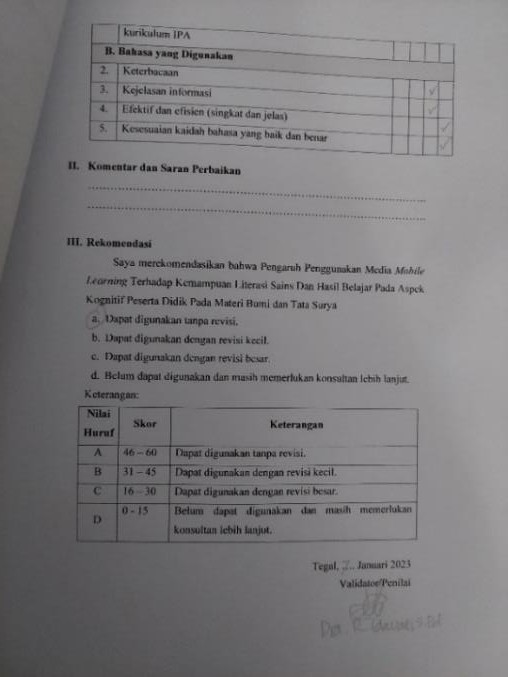 Halaman 2. Jawaban Bahasa yang Digunakan Modul Ajar dan Jawaban Rekomendasi serta Adanya Revisi Kecil di Modul Ajar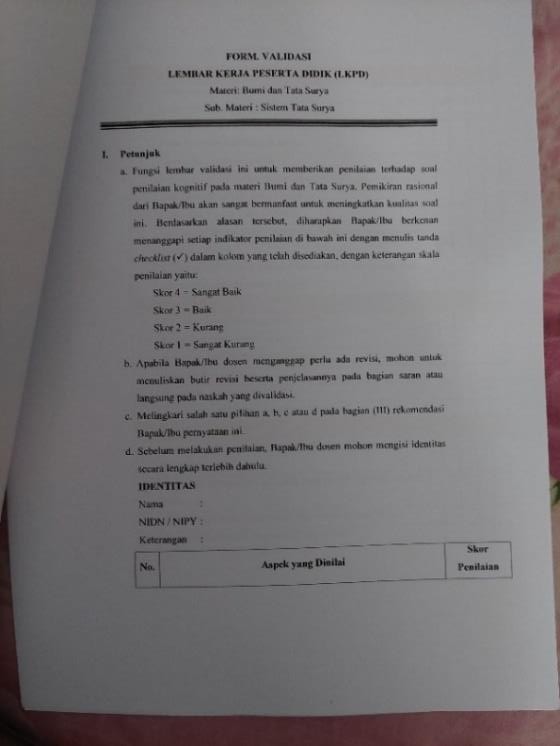 Halaman 1. Identitas Nama Validasi LKPD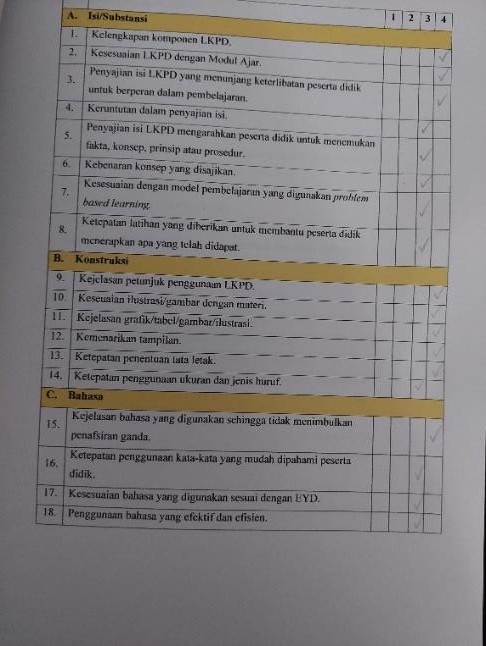 Halaman 2. Jawaban Isi, Konstruk, dan Bahasa di LKPD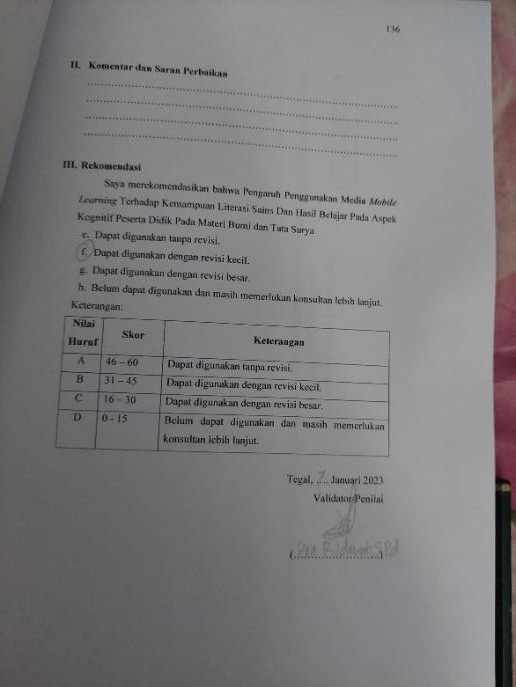 Halaman 3. Jawaban Rekomendasi serta Adanya Revisi Kecil di LKPDLampiran 17. Dokumentasi Kegiatan PenelitianDOKUMENTASI KEGIATAN PENELITIANLampiran 18. Data Hasil Evaluasi Uji Coba SoalHasil Evaluasi Uji Coba Soal Kelas VIII Sub. Materi : Sistem Tata SuryaLampiran 19. Data Hasil Pre-Test dan Post-Test Kelas Eksperimen dan Kelas Kontrol di Kelas VIIHasil Pre-Test dan Post-Test Kelas Eksperimen dan Kelas Kontrol di Kelas VII Sub. Materi : Sistem Tata SuryaPre-TestKelas VII A dan VII BPost TesLampiran 20. Hasil Angket RespoN Peserta Didik Terhadap Media Pembelajaran Mobile Learning Berbasis WebsiteHasil Angket Respon Peserta Didik Terhadap Media Pembelajaran Mobile Learning Berbasis WebsiteKelas EksperimenLampiran 21. Hasil Analisis DataHASIL ANALISIS DATAAnalisis Data Uji Validitas dari Soal Uji Coba*Correlation is significant at the 0,05 level (2-tailed)** Correlation is significant at the 0,01 level (2-tailed)Uji Realibilitas dari Uji Coba SoalSetelah uji validitas soal, soal yang valid kemudian di uji realibilitas bertujuan untuk apakah soal tersebut reliabel atau tidak. RELIABILITY/VARIABLES=X3 X6 X7 X10 X12 X18 X19 X21 X25 X28/SCALE('ALL VARIABLES') ALL/MODEL=ALPHA.Case Processing SummaryListwise deletion based on all variables in the procedure.Reliability StatisticsUji Tingkat Kesukaran Menggunakan Ms. ExcellBerdasarkan hasil uji coba soal di kelas VIII, diperoleh tingkat kesukaran soalKlasifikasi Tingkat Kesukaran Butir Soal menurut Arikunti (2018)Dari hasil analisis di atas dan dari tabel klasifikasi tingkat kesukaran butir soal, maka tingkat kesukaran butir soal yang di dapatkan adalah:Uji Daya BedaKlasifikasi Daya PembedaDeksripsi Data PreTest PostTestDescriptive StatisticsUji NormalitasCase Processing SummaryTests of NormalityLilliefors Significance CorrectionBerdasarkan tabel di atas yaitu uji normalitas dengan menggunakan Kolmogorov-Smirnov menghasilkan data pada pretestdan post-test di kelas eksperimen dan kontrol berdistribusi normal.Uji HomogenitasCase Processing SummaryTest of Homogeneity of VarianceUji N-GainBerdasarkan data di atas dapat disimpulkamUji Paired Sample T-TestGroup StatisticsIndependent Samples TestBerdasarkan analisis di atas di kelas komtrol dengan membagikan soal posttest ke peserta didik kelas eksperimen dan kelas control, dan dianalsis menggunakan SPSS 20.0 memperoleh data nilai signifikansi paired sample t-test sebesar 0.000, artinya 0.000< 0.005 Ho ditolak dan Ha diterima menunjukkan adanya perbedaan yang signifikan antara variabel media pembelajaran mobilelearning berbasis website dengan kemampuan literasi sains. Menunjukkan adanya pengaruh penggunaan media pembelajaranmobile learning berbasis website terhadap kemampuan literasi sains materi sistem tata surya.Uji Paired Sample T-TestBerdasarkan analisis di atas di kelas komtrol dengan membagikan soal pretest dan posttest ke peserta didik kelas VII A dan dianalsis menggunakan SPSS 20.0 memperoleh data nilai signifikansi paired sample t-test sebesar 0.000, artinya 0.000 < 0.005 Ho ditolak dan Ha diterima menunjukkan adanya perbedaan yang signifikan antara variabel media pembelajaran mobile learning berbasis website dengan kemampuan literasi sains. Menunjukkan adanya pengaruh penggunaan media pembelajaran mobile learning berbasis website terhadap kemampuan literasi sains materi sistem tata surya.Hasil Angket Respon Peserta Didik Terhadap Media dengan Ms. ExcellLampiran 22. Tahapan Penelitian dan Tahapan Kegiatan Pembelajaran di Kelas Eksperimen dan Kelas KontrolTahapan Penelitian dan Tahap Kegiatan Pembelajaran Kelas Eksperimen dan KontrolTahapan Penelitian di SMP Negeri 9 TegalTahapan Kegiatan Pembelajaran Peneliti di Kelas EkperimenTahapan Kegiatan di Kelas KontrolLampiran 22. Desain Media Pembelajaran Mobile Learning Berbasis Website Materi Sistem Tata SuryaDesain Media Pembelajaran Mobile Learning Berbasis Website Materi Sistem Tata SuryaNama Penyusun:Rahma Anindita CahyaningtyasJenjang Sekolah:SMP Negeri 9 TegalFase / Kelas:D / VIIAspek / Topik:Sistem Tata SuryaDeskripsi:Mengidentifikasi Sistem Tata Surya, serta mengidentifikasi struktur lapisan Matahari dan Bumi yang berfungsi untuk menjelaskan fenomenaalam yang terjadiElemen:Pemahaman IPACapaian Pembelajaran:Peserta didik mengelaborasikan pemahamannya tentang posisi relatif Bumi-Bulan-Matahari dalam sistem tata surya dan Memahami struktur lapisan bumi untuk menjelaskan fenomena alam yangterjadi dalam rangka mitigasi bencana.Materi yang di ajarkan pada Sub Materi ini:Sistem Tata Surya (Pembentukan Tata Surya, Planet, Satelit, Komet, Asteroid, dan Meteoroid)Stuktur Bumi dan Struktur Lapisan Atmosfer Bumi, serta Struktur, Karakteristik, dan PeranMatahariAlokasi Waktu:5 JP x @ 40 menitTahun Pelajaran:2022 / 2023Model Pembelajaran:Problem Based Learning (PBL) dengan TatapMukaTarget Peserta Didik:Peserta didik regular / umum.Peserta didik cerdas dengan pencapaian tinggi.Peserta didik dengan kesulitan belajar karena daya serap yang relatif lambat.Bentuk Penilaian:Assesmen :Assesmen for learning : pertanyaan pemantikAssesmen as learning : keterlibatan anggota dalam kegiatan kelompok3. Assesmen as learning : hasil kelompok, dankuis.Sumber Pembelajaran:Buku Siswa Kemendikbud SMP Kelas VII IPA Kurikulum Merdeka BelajarBuku LKS Putra Nugraha Modul Pengayaan SMP Kelas VII IPA Kurikulum MerdekaVideo dari youtubeArtikel bahan bacaan dari internetSarana dan Prasarana:Proyektor, Power point, handphone atau komputer¸ WiFi atau kuota internet, Video Pembelajaran,LKPD, alat tulis, dan buku pelajaran IPA,Kata Kunci:Tata Surya, Gravitasi, Benda Langit, Planet, Fenomena	Alam,	Matahari,	Bumi,	Satelit,Atmosfer BumiCapaian Pembelajaran ElemenPemahamanKompetensiLingkup MateriElemen Keterampilan ProsesDimensi Profil PelajarPancasilaTujuan PembelajaranPeserta		didik mengelaborasikan pemahamannya tentang	posisirelatif	Bumi- Bulan-Matahari dalam sistem tata surya		danMemahami struktur	lapisan bumi			untuk menjelaskan fenomena				alam yang		terjadidalam	rangka mitigasi bencana.MengelaborasiPosisi relatif Bumi- Bulan- Matahari dalam tata suryaMenganalisis dataBernalar kritisMengelaborasi posisi	relatif Bumi-Bulan- Matahari dalam			tata surya melalui analisis		data denganbernalar kritisPeserta		didik mengelaborasikan pemahamannya tentang	posisirelatif	Bumi- Bulan-Matahari dalam sistem tata surya		danMemahami struktur	lapisan bumi			untuk menjelaskan fenomena				alam yang		terjadidalam	rangka mitigasi bencana.Mengamati, Memahami dan MenjelaskanStruktur BumiMengamatiBeriman dan bertakwa kepada Tuhan Yang Maha EsadanMemahami struktur bumi, struktur lapisan atmosfer, dan stuktur mataharimelalui prosesPeserta		didik mengelaborasikan pemahamannya tentang	posisirelatif	Bumi- Bulan-Matahari dalam sistem tata surya		danMemahami struktur	lapisan bumi			untuk menjelaskan fenomena				alam yang		terjadidalam	rangka mitigasi bencana.Mengamati, Memahami dan MenjelaskanStruktur Lapisan AtmosferMengamatiBeriman dan bertakwa kepada Tuhan Yang Maha EsadanMemahami struktur bumi, struktur lapisan atmosfer, dan stuktur mataharimelalui prosesPeserta		didik mengelaborasikan pemahamannya tentang	posisirelatif	Bumi- Bulan-Matahari dalam sistem tata surya		danMemahami struktur	lapisan bumi			untuk menjelaskan fenomena				alam yang		terjadidalam	rangka mitigasi bencana.Mengamati, Memahami dan MenjelaskanStruktur MatahariMengamatiBeriman dan bertakwa kepada Tuhan Yang Maha EsadanMemahami struktur bumi, struktur lapisan atmosfer, dan stuktur mataharimelalui prosesberakhlak muliapengamatan dengan beriman	dan bertakwa kepada Tuhan YME	dan berakhlakmuliaTujuan PembelajaranA. Kegiatan Pembelajaran 2 dan 3 (4Mendeskripsikan pengertian sistem tata surya dengan rasa ingin tahu.Mengetahui teori pembentukan tata surya dengan rasa ingin tahu.Menganalisis karakteristik komponen tata surya dengan rasa ingin tahu.Mendeskripsikan karakteristik penggolongan planet-planet dengan percaya diri.Mendeskripsikan penggolongan			planet berdasarkan		posisi	terhadap bumi, sabuk asteroid, serta komposisi	penyusun		planetdengan percaya diri.JP X @40 menit)Mendeskripsikan kecepatan orbit planet tata surya dengan rasa ingin tahu.Mendeskripsikan mengapa	pluto	tidak termasuk ke dalam planet dengan rasa ingin tahu.Mendeskripsikan asteroid, meteor,	meteorit, meteoroid, serta komet dengan rasa ingin tahu.Mendeskripsikan perbedaan	satelit	alami dan satelit buatan dengan rasa ingin tahu.Menyebutkan	daftarsatelit yang dimiliki olehplanet dengan rasa ingin tahu.Konsep UtamaSistem Tata SuryaTeori pembentukan tata suryaLokasi tata suryaMembedakkan planet dan bintang di malam hari dengan mata telanjangKecepatan orbit planet dalam tata suryaPlanet (Ciri, Karakteristik, dan Pengelompokkan Planet)Planet kerdil (Ciri, Perbedaan dan Persamaan Planet Kerdil dengan Planet Biasa, dan Macam Planet)Satelit (Macam, Gerakan, dan Jumlah Satelit)Komet (Bagian Komet, Jarak Komet, dan Mengapa Arah Komet Menjauhi Matahari?, Berapa Tahun Komet terlihat di Bumi?)Meteor, Meteroid, Meteorit, dan MeteoroidPemahaman BermaknaMatahari adalah pusat dari tata surya, sehingga semua benda langit yang merupakan bagian dari tata surya bergerak mengelilingi matahari pada orbit dan periode masing-masing. Anggota tata surya antara lain yaitu planet, komet, asteroid, dan meteoroid seperti yang nampak pada gambar berikut ini.Agar dapat memahami tata surya secara menyeluruh, peserta didik sebaiknya mengetahui dan mengetahui anggota-anggota tata surya tesebut. Dengan mempelajari tata surya, peserta didik dapat memperkirakan perubahan musim, membantu penanggalan, danmembantu penemuan beberapa unsur kimia.Pertanyaan PemantikApa yang kalian bayangkan saat mendengar tata surya?Bagaimana sistem di tata surya bekerja?Apa	saja	yang	termasuk	ke	dalam	anggota	tata	surya? mengapa matahari menjadi pusat tata surya?Jika planet mengelilingi matahari, bagaimana dengan benda-benda langit tersebut?Adakah benda langit yang berasal dari buatan manusia?Dapatkah kamu mejelaskan perbedaan antara komet, asteroid, dan meteoroid?Apa karakteristik yang membedakan satu benda langit dengan benda langit lainnya?Apa yang kalian bayangkan saat mendengar tata surya?Bagaimana sistem di tata surya bekerja?Apa	saja	yang	termasuk	ke	dalam	anggota	tata	surya? mengapa matahari menjadi pusat tata surya?Jika planet mengelilingi matahari, bagaimana dengan benda-benda langit tersebut?Adakah benda langit yang berasal dari buatan manusia?Dapatkah kamu mejelaskan perbedaan antara komet, asteroid, dan meteoroid?Apa karakteristik yang membedakan satu benda langit dengan benda langit lainnya?ProfilPancasilaGotong Royong	3. Bernalar KritisMandiri	4. KreatifGotong Royong	3. Bernalar KritisMandiri	4. KreatifKata KunciTata Surya, Gravitasi, Benda Langit, Fenomena Alam, Satelit, Bumi,MatahariTata Surya, Gravitasi, Benda Langit, Fenomena Alam, Satelit, Bumi,MatahariKegiatan Pendahuluan (10 menit)Kegiatan Pendahuluan (10 menit)Kegiatan Pendahuluan (10 menit)Guru	Peserta DidikMenyiapkan   sarana   dan   prasarana   1. Membantu    guru    dala yang akan digunakan pada saat menyiapkan proyektor, LC pembelajaran berlangsung.	serta laptop.Melakukan pembukaan dengan salam   2. Menjawab salam, dan sala dan berdoa untuk   memluai   satu peserta didik memimpi pembelajaran.	berdoa.Memeriksa kehadiran peserta didik.        3. Salah   satu   peserta   didiMengaitkan	materi	pembelajaran		menyebutkan peserta didi sebelumnya (jika belum dibahas, guru		yang tidak hadir di kelas. mengaitkan materi yang akan dibahas	4. Menjawab pertanyaan gur melalui   pengalaman   peserta   didik)		dari pertanyaan pemantik. melalui pertanyaan pemantik.	5. Mendengarkan	daMenyampaikan tujuan pembelajaran	memahami		tujua yang akan dipelajar/dicapai.	pembelajaran	yang		akaMengarahkan pembentukan kelompok	dicapai.peserta didik yang terdiri dari 4-5	6. Peserta didik membuat da orang per kelompok.		membentuk kelompok 4-orang per kelompoknya.Guru	Peserta DidikMenyiapkan   sarana   dan   prasarana   1. Membantu    guru    dala yang akan digunakan pada saat menyiapkan proyektor, LC pembelajaran berlangsung.	serta laptop.Melakukan pembukaan dengan salam   2. Menjawab salam, dan sala dan berdoa untuk   memluai   satu peserta didik memimpi pembelajaran.	berdoa.Memeriksa kehadiran peserta didik.        3. Salah   satu   peserta   didiMengaitkan	materi	pembelajaran		menyebutkan peserta didi sebelumnya (jika belum dibahas, guru		yang tidak hadir di kelas. mengaitkan materi yang akan dibahas	4. Menjawab pertanyaan gur melalui   pengalaman   peserta   didik)		dari pertanyaan pemantik. melalui pertanyaan pemantik.	5. Mendengarkan	daMenyampaikan tujuan pembelajaran	memahami		tujua yang akan dipelajar/dicapai.	pembelajaran	yang		akaMengarahkan pembentukan kelompok	dicapai.peserta didik yang terdiri dari 4-5	6. Peserta didik membuat da orang per kelompok.		membentuk kelompok 4-orang per kelompoknya.Keterangan Religius dan MandiriKegiatan Inti (55 menit)Kegiatan Inti (55 menit)Kegiatan Inti (55 menit)GuruMemberikan motivasi melalui video dengan materi : pembentukan tata surya ; orbit planet, karakteristik planet ; asteroid ; komet ; dan meteoroid. (Stimulation / Literasi)Setiap kelompok diberikan LKPD. (Probling statement)Memberikan batas waktu saat mengerjakan LKPD. (Collecting and Processing Data)Menunjuk perwakilan kelompok untuk membahas hasil diskusi peserta didik. (Collecting and Processing Data)Mengarahkan peserta didik lainnya yang tidak presentasi untuk bertanya kepada presentasi dan jika tidak bisa menjawab pertanyaan, peserta didik yang tidak presentasi untuk membantu menjawab pertanyaan presentasi. (Collecting and Processing Data)Memberikan kesimpulan hasil atau memberikan jawaban yang sesuai dengan pertanyan-pertanyaan di LKPD tersebut. (Collecting and Processing Data)1.2.3.4.5.6.Peserta DidikMelihat dan menyimak video materi yang diberikan oleh guru. (Stimulation / Literasi) Menerima dan membaca pertanyaan-pertanyaan di LKPD. (Probling statement) Mendiskusikan bersama kelompoknya			untuk menjawab	pertanyaan- pertanyaan yang ada di LKPD dengan melihat referensi sumber belajar yang tersedia.		(Probling statement)Peserta	didikmempresentasikan hasil diskusi kelompok LKPD. (Collecting and Processing Data)Setelah presentasi, peserta didik atau kelompok lain memberikan pertanyaan dan peserta didik lainnya diberi kesempatan		untuk menjawabnya.	(Collecting and Processing Data) Menyimak kesimpulan atau jawaban pertanyaan di LKPD yang diberikan oleh guru. (Collecting and ProcessingData)KeteranganGuruMemberikan motivasi melalui video dengan materi : pembentukan tata surya ; orbit planet, karakteristik planet ; asteroid ; komet ; dan meteoroid. (Stimulation / Literasi)Setiap kelompok diberikan LKPD. (Probling statement)Memberikan batas waktu saat mengerjakan LKPD. (Collecting and Processing Data)Menunjuk perwakilan kelompok untuk membahas hasil diskusi peserta didik. (Collecting and Processing Data)Mengarahkan peserta didik lainnya yang tidak presentasi untuk bertanya kepada presentasi dan jika tidak bisa menjawab pertanyaan, peserta didik yang tidak presentasi untuk membantu menjawab pertanyaan presentasi. (Collecting and Processing Data)Memberikan kesimpulan hasil atau memberikan jawaban yang sesuai dengan pertanyan-pertanyaan di LKPD tersebut. (Collecting and Processing Data)1.2.3.4.5.6.Peserta DidikMelihat dan menyimak video materi yang diberikan oleh guru. (Stimulation / Literasi) Menerima dan membaca pertanyaan-pertanyaan di LKPD. (Probling statement) Mendiskusikan bersama kelompoknya			untuk menjawab	pertanyaan- pertanyaan yang ada di LKPD dengan melihat referensi sumber belajar yang tersedia.		(Probling statement)Peserta	didikmempresentasikan hasil diskusi kelompok LKPD. (Collecting and Processing Data)Setelah presentasi, peserta didik atau kelompok lain memberikan pertanyaan dan peserta didik lainnya diberi kesempatan		untuk menjawabnya.	(Collecting and Processing Data) Menyimak kesimpulan atau jawaban pertanyaan di LKPD yang diberikan oleh guru. (Collecting and ProcessingData)Kritis,GuruMemberikan motivasi melalui video dengan materi : pembentukan tata surya ; orbit planet, karakteristik planet ; asteroid ; komet ; dan meteoroid. (Stimulation / Literasi)Setiap kelompok diberikan LKPD. (Probling statement)Memberikan batas waktu saat mengerjakan LKPD. (Collecting and Processing Data)Menunjuk perwakilan kelompok untuk membahas hasil diskusi peserta didik. (Collecting and Processing Data)Mengarahkan peserta didik lainnya yang tidak presentasi untuk bertanya kepada presentasi dan jika tidak bisa menjawab pertanyaan, peserta didik yang tidak presentasi untuk membantu menjawab pertanyaan presentasi. (Collecting and Processing Data)Memberikan kesimpulan hasil atau memberikan jawaban yang sesuai dengan pertanyan-pertanyaan di LKPD tersebut. (Collecting and Processing Data)1.2.3.4.5.6.Peserta DidikMelihat dan menyimak video materi yang diberikan oleh guru. (Stimulation / Literasi) Menerima dan membaca pertanyaan-pertanyaan di LKPD. (Probling statement) Mendiskusikan bersama kelompoknya			untuk menjawab	pertanyaan- pertanyaan yang ada di LKPD dengan melihat referensi sumber belajar yang tersedia.		(Probling statement)Peserta	didikmempresentasikan hasil diskusi kelompok LKPD. (Collecting and Processing Data)Setelah presentasi, peserta didik atau kelompok lain memberikan pertanyaan dan peserta didik lainnya diberi kesempatan		untuk menjawabnya.	(Collecting and Processing Data) Menyimak kesimpulan atau jawaban pertanyaan di LKPD yang diberikan oleh guru. (Collecting and ProcessingData)KomunikatGuruMemberikan motivasi melalui video dengan materi : pembentukan tata surya ; orbit planet, karakteristik planet ; asteroid ; komet ; dan meteoroid. (Stimulation / Literasi)Setiap kelompok diberikan LKPD. (Probling statement)Memberikan batas waktu saat mengerjakan LKPD. (Collecting and Processing Data)Menunjuk perwakilan kelompok untuk membahas hasil diskusi peserta didik. (Collecting and Processing Data)Mengarahkan peserta didik lainnya yang tidak presentasi untuk bertanya kepada presentasi dan jika tidak bisa menjawab pertanyaan, peserta didik yang tidak presentasi untuk membantu menjawab pertanyaan presentasi. (Collecting and Processing Data)Memberikan kesimpulan hasil atau memberikan jawaban yang sesuai dengan pertanyan-pertanyaan di LKPD tersebut. (Collecting and Processing Data)1.2.3.4.5.6.Peserta DidikMelihat dan menyimak video materi yang diberikan oleh guru. (Stimulation / Literasi) Menerima dan membaca pertanyaan-pertanyaan di LKPD. (Probling statement) Mendiskusikan bersama kelompoknya			untuk menjawab	pertanyaan- pertanyaan yang ada di LKPD dengan melihat referensi sumber belajar yang tersedia.		(Probling statement)Peserta	didikmempresentasikan hasil diskusi kelompok LKPD. (Collecting and Processing Data)Setelah presentasi, peserta didik atau kelompok lain memberikan pertanyaan dan peserta didik lainnya diberi kesempatan		untuk menjawabnya.	(Collecting and Processing Data) Menyimak kesimpulan atau jawaban pertanyaan di LKPD yang diberikan oleh guru. (Collecting and ProcessingData)if,GuruMemberikan motivasi melalui video dengan materi : pembentukan tata surya ; orbit planet, karakteristik planet ; asteroid ; komet ; dan meteoroid. (Stimulation / Literasi)Setiap kelompok diberikan LKPD. (Probling statement)Memberikan batas waktu saat mengerjakan LKPD. (Collecting and Processing Data)Menunjuk perwakilan kelompok untuk membahas hasil diskusi peserta didik. (Collecting and Processing Data)Mengarahkan peserta didik lainnya yang tidak presentasi untuk bertanya kepada presentasi dan jika tidak bisa menjawab pertanyaan, peserta didik yang tidak presentasi untuk membantu menjawab pertanyaan presentasi. (Collecting and Processing Data)Memberikan kesimpulan hasil atau memberikan jawaban yang sesuai dengan pertanyan-pertanyaan di LKPD tersebut. (Collecting and Processing Data)1.2.3.4.5.6.Peserta DidikMelihat dan menyimak video materi yang diberikan oleh guru. (Stimulation / Literasi) Menerima dan membaca pertanyaan-pertanyaan di LKPD. (Probling statement) Mendiskusikan bersama kelompoknya			untuk menjawab	pertanyaan- pertanyaan yang ada di LKPD dengan melihat referensi sumber belajar yang tersedia.		(Probling statement)Peserta	didikmempresentasikan hasil diskusi kelompok LKPD. (Collecting and Processing Data)Setelah presentasi, peserta didik atau kelompok lain memberikan pertanyaan dan peserta didik lainnya diberi kesempatan		untuk menjawabnya.	(Collecting and Processing Data) Menyimak kesimpulan atau jawaban pertanyaan di LKPD yang diberikan oleh guru. (Collecting and ProcessingData)KolaboratifGuruMemberikan motivasi melalui video dengan materi : pembentukan tata surya ; orbit planet, karakteristik planet ; asteroid ; komet ; dan meteoroid. (Stimulation / Literasi)Setiap kelompok diberikan LKPD. (Probling statement)Memberikan batas waktu saat mengerjakan LKPD. (Collecting and Processing Data)Menunjuk perwakilan kelompok untuk membahas hasil diskusi peserta didik. (Collecting and Processing Data)Mengarahkan peserta didik lainnya yang tidak presentasi untuk bertanya kepada presentasi dan jika tidak bisa menjawab pertanyaan, peserta didik yang tidak presentasi untuk membantu menjawab pertanyaan presentasi. (Collecting and Processing Data)Memberikan kesimpulan hasil atau memberikan jawaban yang sesuai dengan pertanyan-pertanyaan di LKPD tersebut. (Collecting and Processing Data)1.2.3.4.5.6.Peserta DidikMelihat dan menyimak video materi yang diberikan oleh guru. (Stimulation / Literasi) Menerima dan membaca pertanyaan-pertanyaan di LKPD. (Probling statement) Mendiskusikan bersama kelompoknya			untuk menjawab	pertanyaan- pertanyaan yang ada di LKPD dengan melihat referensi sumber belajar yang tersedia.		(Probling statement)Peserta	didikmempresentasikan hasil diskusi kelompok LKPD. (Collecting and Processing Data)Setelah presentasi, peserta didik atau kelompok lain memberikan pertanyaan dan peserta didik lainnya diberi kesempatan		untuk menjawabnya.	(Collecting and Processing Data) Menyimak kesimpulan atau jawaban pertanyaan di LKPD yang diberikan oleh guru. (Collecting and ProcessingData), ProblemGuruMemberikan motivasi melalui video dengan materi : pembentukan tata surya ; orbit planet, karakteristik planet ; asteroid ; komet ; dan meteoroid. (Stimulation / Literasi)Setiap kelompok diberikan LKPD. (Probling statement)Memberikan batas waktu saat mengerjakan LKPD. (Collecting and Processing Data)Menunjuk perwakilan kelompok untuk membahas hasil diskusi peserta didik. (Collecting and Processing Data)Mengarahkan peserta didik lainnya yang tidak presentasi untuk bertanya kepada presentasi dan jika tidak bisa menjawab pertanyaan, peserta didik yang tidak presentasi untuk membantu menjawab pertanyaan presentasi. (Collecting and Processing Data)Memberikan kesimpulan hasil atau memberikan jawaban yang sesuai dengan pertanyan-pertanyaan di LKPD tersebut. (Collecting and Processing Data)1.2.3.4.5.6.Peserta DidikMelihat dan menyimak video materi yang diberikan oleh guru. (Stimulation / Literasi) Menerima dan membaca pertanyaan-pertanyaan di LKPD. (Probling statement) Mendiskusikan bersama kelompoknya			untuk menjawab	pertanyaan- pertanyaan yang ada di LKPD dengan melihat referensi sumber belajar yang tersedia.		(Probling statement)Peserta	didikmempresentasikan hasil diskusi kelompok LKPD. (Collecting and Processing Data)Setelah presentasi, peserta didik atau kelompok lain memberikan pertanyaan dan peserta didik lainnya diberi kesempatan		untuk menjawabnya.	(Collecting and Processing Data) Menyimak kesimpulan atau jawaban pertanyaan di LKPD yang diberikan oleh guru. (Collecting and ProcessingData)solving,GuruMemberikan motivasi melalui video dengan materi : pembentukan tata surya ; orbit planet, karakteristik planet ; asteroid ; komet ; dan meteoroid. (Stimulation / Literasi)Setiap kelompok diberikan LKPD. (Probling statement)Memberikan batas waktu saat mengerjakan LKPD. (Collecting and Processing Data)Menunjuk perwakilan kelompok untuk membahas hasil diskusi peserta didik. (Collecting and Processing Data)Mengarahkan peserta didik lainnya yang tidak presentasi untuk bertanya kepada presentasi dan jika tidak bisa menjawab pertanyaan, peserta didik yang tidak presentasi untuk membantu menjawab pertanyaan presentasi. (Collecting and Processing Data)Memberikan kesimpulan hasil atau memberikan jawaban yang sesuai dengan pertanyan-pertanyaan di LKPD tersebut. (Collecting and Processing Data)1.2.3.4.5.6.Peserta DidikMelihat dan menyimak video materi yang diberikan oleh guru. (Stimulation / Literasi) Menerima dan membaca pertanyaan-pertanyaan di LKPD. (Probling statement) Mendiskusikan bersama kelompoknya			untuk menjawab	pertanyaan- pertanyaan yang ada di LKPD dengan melihat referensi sumber belajar yang tersedia.		(Probling statement)Peserta	didikmempresentasikan hasil diskusi kelompok LKPD. (Collecting and Processing Data)Setelah presentasi, peserta didik atau kelompok lain memberikan pertanyaan dan peserta didik lainnya diberi kesempatan		untuk menjawabnya.	(Collecting and Processing Data) Menyimak kesimpulan atau jawaban pertanyaan di LKPD yang diberikan oleh guru. (Collecting and ProcessingData)Literasi,GuruMemberikan motivasi melalui video dengan materi : pembentukan tata surya ; orbit planet, karakteristik planet ; asteroid ; komet ; dan meteoroid. (Stimulation / Literasi)Setiap kelompok diberikan LKPD. (Probling statement)Memberikan batas waktu saat mengerjakan LKPD. (Collecting and Processing Data)Menunjuk perwakilan kelompok untuk membahas hasil diskusi peserta didik. (Collecting and Processing Data)Mengarahkan peserta didik lainnya yang tidak presentasi untuk bertanya kepada presentasi dan jika tidak bisa menjawab pertanyaan, peserta didik yang tidak presentasi untuk membantu menjawab pertanyaan presentasi. (Collecting and Processing Data)Memberikan kesimpulan hasil atau memberikan jawaban yang sesuai dengan pertanyan-pertanyaan di LKPD tersebut. (Collecting and Processing Data)1.2.3.4.5.6.Peserta DidikMelihat dan menyimak video materi yang diberikan oleh guru. (Stimulation / Literasi) Menerima dan membaca pertanyaan-pertanyaan di LKPD. (Probling statement) Mendiskusikan bersama kelompoknya			untuk menjawab	pertanyaan- pertanyaan yang ada di LKPD dengan melihat referensi sumber belajar yang tersedia.		(Probling statement)Peserta	didikmempresentasikan hasil diskusi kelompok LKPD. (Collecting and Processing Data)Setelah presentasi, peserta didik atau kelompok lain memberikan pertanyaan dan peserta didik lainnya diberi kesempatan		untuk menjawabnya.	(Collecting and Processing Data) Menyimak kesimpulan atau jawaban pertanyaan di LKPD yang diberikan oleh guru. (Collecting and ProcessingData)Integritas,GuruMemberikan motivasi melalui video dengan materi : pembentukan tata surya ; orbit planet, karakteristik planet ; asteroid ; komet ; dan meteoroid. (Stimulation / Literasi)Setiap kelompok diberikan LKPD. (Probling statement)Memberikan batas waktu saat mengerjakan LKPD. (Collecting and Processing Data)Menunjuk perwakilan kelompok untuk membahas hasil diskusi peserta didik. (Collecting and Processing Data)Mengarahkan peserta didik lainnya yang tidak presentasi untuk bertanya kepada presentasi dan jika tidak bisa menjawab pertanyaan, peserta didik yang tidak presentasi untuk membantu menjawab pertanyaan presentasi. (Collecting and Processing Data)Memberikan kesimpulan hasil atau memberikan jawaban yang sesuai dengan pertanyan-pertanyaan di LKPD tersebut. (Collecting and Processing Data)1.2.3.4.5.6.Peserta DidikMelihat dan menyimak video materi yang diberikan oleh guru. (Stimulation / Literasi) Menerima dan membaca pertanyaan-pertanyaan di LKPD. (Probling statement) Mendiskusikan bersama kelompoknya			untuk menjawab	pertanyaan- pertanyaan yang ada di LKPD dengan melihat referensi sumber belajar yang tersedia.		(Probling statement)Peserta	didikmempresentasikan hasil diskusi kelompok LKPD. (Collecting and Processing Data)Setelah presentasi, peserta didik atau kelompok lain memberikan pertanyaan dan peserta didik lainnya diberi kesempatan		untuk menjawabnya.	(Collecting and Processing Data) Menyimak kesimpulan atau jawaban pertanyaan di LKPD yang diberikan oleh guru. (Collecting and ProcessingData)danGuruMemberikan motivasi melalui video dengan materi : pembentukan tata surya ; orbit planet, karakteristik planet ; asteroid ; komet ; dan meteoroid. (Stimulation / Literasi)Setiap kelompok diberikan LKPD. (Probling statement)Memberikan batas waktu saat mengerjakan LKPD. (Collecting and Processing Data)Menunjuk perwakilan kelompok untuk membahas hasil diskusi peserta didik. (Collecting and Processing Data)Mengarahkan peserta didik lainnya yang tidak presentasi untuk bertanya kepada presentasi dan jika tidak bisa menjawab pertanyaan, peserta didik yang tidak presentasi untuk membantu menjawab pertanyaan presentasi. (Collecting and Processing Data)Memberikan kesimpulan hasil atau memberikan jawaban yang sesuai dengan pertanyan-pertanyaan di LKPD tersebut. (Collecting and Processing Data)1.2.3.4.5.6.Peserta DidikMelihat dan menyimak video materi yang diberikan oleh guru. (Stimulation / Literasi) Menerima dan membaca pertanyaan-pertanyaan di LKPD. (Probling statement) Mendiskusikan bersama kelompoknya			untuk menjawab	pertanyaan- pertanyaan yang ada di LKPD dengan melihat referensi sumber belajar yang tersedia.		(Probling statement)Peserta	didikmempresentasikan hasil diskusi kelompok LKPD. (Collecting and Processing Data)Setelah presentasi, peserta didik atau kelompok lain memberikan pertanyaan dan peserta didik lainnya diberi kesempatan		untuk menjawabnya.	(Collecting and Processing Data) Menyimak kesimpulan atau jawaban pertanyaan di LKPD yang diberikan oleh guru. (Collecting and ProcessingData)GotongGuruMemberikan motivasi melalui video dengan materi : pembentukan tata surya ; orbit planet, karakteristik planet ; asteroid ; komet ; dan meteoroid. (Stimulation / Literasi)Setiap kelompok diberikan LKPD. (Probling statement)Memberikan batas waktu saat mengerjakan LKPD. (Collecting and Processing Data)Menunjuk perwakilan kelompok untuk membahas hasil diskusi peserta didik. (Collecting and Processing Data)Mengarahkan peserta didik lainnya yang tidak presentasi untuk bertanya kepada presentasi dan jika tidak bisa menjawab pertanyaan, peserta didik yang tidak presentasi untuk membantu menjawab pertanyaan presentasi. (Collecting and Processing Data)Memberikan kesimpulan hasil atau memberikan jawaban yang sesuai dengan pertanyan-pertanyaan di LKPD tersebut. (Collecting and Processing Data)1.2.3.4.5.6.Peserta DidikMelihat dan menyimak video materi yang diberikan oleh guru. (Stimulation / Literasi) Menerima dan membaca pertanyaan-pertanyaan di LKPD. (Probling statement) Mendiskusikan bersama kelompoknya			untuk menjawab	pertanyaan- pertanyaan yang ada di LKPD dengan melihat referensi sumber belajar yang tersedia.		(Probling statement)Peserta	didikmempresentasikan hasil diskusi kelompok LKPD. (Collecting and Processing Data)Setelah presentasi, peserta didik atau kelompok lain memberikan pertanyaan dan peserta didik lainnya diberi kesempatan		untuk menjawabnya.	(Collecting and Processing Data) Menyimak kesimpulan atau jawaban pertanyaan di LKPD yang diberikan oleh guru. (Collecting and ProcessingData)RoyongKegiatan Penutup (10 menit)Kegiatan Penutup (10 menit)Kegiatan Penutup (10 menit)Kegiatan Penutup (10 menit)Guru dan peserta didik menarik sebuah kesimpulan tentang poin-poin yang muncul dalam kegiatan pembelajaran yang telah dilakukan tentang Sistem Tata Surya.Peserta didik bertanya tentang hal yang belum dipahami atau guru menyampaikan beberapa pertanyaan pemicu kepada siswa berkaitan dengan materi yang telah dipelajari.Guru memberikan pekerjaan rumah ke peserta didik secara berkelompok yaitu: 1) membuat artikel dalam bentuk klipping, 2) membuat miniatur produk, 3) membuat scrapbook, serta 4) membuat video atau gambar komik tentang materi Sistem Tata Surya (Pembentukan tata surya, Planet, Asteorid, Komet, dan Meteoroid (diferensiasi produk).Keterangan Kritis, Kreatif, Kolaboratif,Komunikat if, dan LiterasiRefleksi (5 menit)Refleksi (5 menit)Refleksi Guru:	Refleksi Peserta Didik:Apakah seluruh   peserta   didik   1. Apakah	kamu mampu mengikuti proses pembelajaran menjelaskan karakteristik   tiap dengan baik?	planet?Apakah peserta didik nampak 2. Apakah kamu mengetahui mengalami kesulitan dalam pembentukan tata surya?proses pembelajaran?	3. Berapakah jumlah satelit alamiLangkah      apa      yang      perlu      dan satelit buatan?dilakukan untuk memperbaiki 4. Apakah kamu bisa membedakan proses belajar?	komet, asteroid, dan meteoroid?5. Saat melakukan aktivitas kelompok, apakah kamumenemukan kendala?Keterangan Kritis danKomunikat ifKegiatan Pembelajaran 4 (2 JP XMendeskripsikan bagian- bagian struktur bumi dengan rasa percaya diri.Mendeskripsikan bagian- bagian lapisan atmosfer bumi dengan rasa percaya diri.Mendeskripsikan fungsi- fungsi setiap lapisan atmosfer bumi.@40 menit)Mendeskripsikan karakteristik matahari dengan rasa ingin tahu.Menganalisis macam-macam struktur matahari dengan rasa percaya diri.Menganalisis	karakteristik matahari melalui pengamatan teleskop surya khusus dari bumi dengan rasa ingin tahu.Mendeskripsikan peran matahari di Bumi dalam kehidupan manusia.Konsep UtamaMengenal Bumi dan MatahariBumi	1. MatahariStruktur Bumi	2. Karakteristik matahariInti dalam	3. Struktur matahariInti luar	a. Inti matahariMantel	b. FotosferMantel bawah	c. KromosferMantel luar	d. KoronMantel bagian atas	4. Karakteristik matahari melaluiKerak	pengamatan	teleskop	suryaKerak Samudra	khusus dari bumi.Kerak benua	a. Bintik matahariLapisan Atmosfer Bumi	b. Suar suryaTroposfer	c. Prominensa matahariStatosfer	d. Angin matahariMesosfer	5. Peran	matahari	dalamTermosfer	kehidupan manusiaEksosfer	a. Energi	Matahari	Dalam Bahan Bakar FosilKehangatan Matahari Untuk Kesehatan TubuhKehangatan Matahari Untuk BumiGravitasi Matahari Menjaga Bumi.Angin, Matahari dan HujanKonsep UtamaPertanyaan PemantikBagaimana struktur bumi yang kalian ketahui?Pernahkah kalian memikirkan bahwa bumi memiliki lapisan? Kalua iya, menurut kalian berapa lapisan utama pembentuk bumi?Menurut kalian ada tidak sisi positif dari aktivitas lapisan bumi?Jika terjadi hujan, lapisan atmosfer bumi manakah yang membentuk proses hujan di bumi?Aktivitas pesawat terjadi di lapisan atmosfer bumi bagian mana?Apakah kalian mendengar berita tentang cuaca atau memutar musik melalui radio? Di manakah aktivitas satelit dan pemancar radio berada?Apakah kalian pernah melihat aurora di sosial media? Bagaimana pembentukan aurora tersebut? Lapisan matahari manakah yang terjadinya aurora?Peranan matahari sangat penting bagi kehidupan makhluk hidup,apakah kalian bisa menyebutkan contoh peranan matahari tersebut?Pemahaman BermaknaBumi tergolong planet kebumian yang umumnya terdiri dari bebatuan, dan disebut sebagai planet biru dikarenakan sebagian besar permukaan Bumi merupakan lautan. Kata Bumi berasal dari bahasa Sanskerta “Bhumi”, yang berarti tanah. Bumi merupakan planet ketiga dari Matahari. Menjadi rumah bagi semua mahkluk hidup. Banyak sekali karakteristik bumi yang mendukung keberlangsungan mahkluk hidup. Bumi Bumi merupakan planet dengan kepadatan tertinggi, gravitasi permukaan tertinggi, medan magnet terkuat, dan rotasi tercepat, dan diperkirakan juga merupakan satu-satunya planet dengan tektonik lempeng yang aktif bila ke tiga planet kebumian lainnya yaitu Mekurius, Venus, dan Mars. Bagimana struktur bumi? Apakah bumi mempunyai atmosfer? Dimanakah letak satelit bmkg dan satelit komunikasi serta aktivitas pesawat terbang? Letak aktivitas hujan di bagian bumi yang mana?Di siang hari yang cerah, bola panas raksasa terlihat begitu jelas jauh di atas langit sana. Ketika melihatnya secara langsung, cahaya putih kekuningan menyilaukan mata. Selama ini, bola yang bersinar terang dan menghangatkan tubuh itu, kita kenal sebagai matahari. Sudah menjadi rahasia umum bahwa matahari sangatlah penting untuk kehidupan di bumi. Tapi taukah anda bagaimana struktur, karakteristik, dan aktivitas matahari? Dan bagaimanaterjadinya aurora? Apakah aurora dapat dilihat di semua negara?ProfilPancasilaGotong Royong	3. Bernalar KritisMandiri	4. KreatifKata KunciBumi, Struktur Bumi, Lapisan Atmosfer, Hujan, Ozon, Pesawat, Cuaca,Gelombang Radio, Matahari, Struktur Matahari, Peran MatahariKegiatan Pendahuluan (5 menit)Kegiatan Pendahuluan (5 menit)GuruMenyiapkan sarana dan prasarana yang akan digunakan pada saat pembelajaran berlangsung.Melakukan pembukaan dengan salam dan berdoa untuk memluai pembelajaran.Memeriksa kehadiran peserta didik.Mengaitkan materi pembelajaran sebelumnya (jika belum dibahas, guru mengaitkan materi yang akan dibahas melalui pengalaman peserta didik) melalui pertanyaan pemantik.Menyampaikan	tujuan pembelajaran yang akan dipelajar/dicapai.Mengarahkan	pembentukan kelompok peserta didik yang terdiri dari 4-5 orang per kelompok.1.2.3.4.5.6.Peserta Didik Membantu	guru	dalam menyiapkan proyektor, LCD, serta laptop.Menjawab salam, dan salah satu peserta didik memimpin berdoa.Salah satu peserta didik menyebutkan peserta didik yang tidak hadir di kelas.Menjawab pertanyaan guru dari pertanyaan pemantik.Mendengarkan dan memahami tujuan pembelajaran yang akan dicapai.Peserta didik membuat dan membentuk kelompok 4-5 orang per kelompoknya.Keterangan Religius dan MandiriKegiatan Inti (65 menit)Kegiatan Inti (65 menit)Kegiatan Inti (65 menit)Kegiatan Inti (65 menit)GuruMemberikan motivasi melalui video dengan materi : Bumi (Karakteristik Bumi, Struktur Bumi, dan Lapisan Atmosfer Bumi), serta Matahari (Struktur Matahari, Aktivitas Matahari dilihat dari Teleskop Khusus, Peranan Matahari di Bumi) (Stimulation / Literasi)Memberikan LKPD setiap kelompoknya. (Probling statement)Memberikan batas waktu saat mengerjakan LKPD. (Collecting and Processing Data)Menunjuk perwakilan kelompok untuk membahas hasil diskusi peserta didik. (Collecting and Processing Data)Peserta DidikMelihat dan menyimak video materi yang diberikan oleh guru. (Stimulation / Literasi) Menerima	dan	membaca pertanyaan-pertanyaan		di LKPD. (Probling statement) Mendiskusikan		bersama kelompoknya untuk menjawab pertanyaan-pertanyaan	yang ada di LKPD dengan melihat referensi sumber belajar yang tersedia. (Probling statement) Peserta				didikmempresentasikan	hasil diskusi kelompok LKPD. (Collecting and Processing Data)Setelah    presentasi,    pesertadidik   atau   kelompok   lainKeteranganGuruMemberikan motivasi melalui video dengan materi : Bumi (Karakteristik Bumi, Struktur Bumi, dan Lapisan Atmosfer Bumi), serta Matahari (Struktur Matahari, Aktivitas Matahari dilihat dari Teleskop Khusus, Peranan Matahari di Bumi) (Stimulation / Literasi)Memberikan LKPD setiap kelompoknya. (Probling statement)Memberikan batas waktu saat mengerjakan LKPD. (Collecting and Processing Data)Menunjuk perwakilan kelompok untuk membahas hasil diskusi peserta didik. (Collecting and Processing Data)1.Peserta DidikMelihat dan menyimak video materi yang diberikan oleh guru. (Stimulation / Literasi) Menerima	dan	membaca pertanyaan-pertanyaan		di LKPD. (Probling statement) Mendiskusikan		bersama kelompoknya untuk menjawab pertanyaan-pertanyaan	yang ada di LKPD dengan melihat referensi sumber belajar yang tersedia. (Probling statement) Peserta				didikmempresentasikan	hasil diskusi kelompok LKPD. (Collecting and Processing Data)Setelah    presentasi,    pesertadidik   atau   kelompok   lainKritis,GuruMemberikan motivasi melalui video dengan materi : Bumi (Karakteristik Bumi, Struktur Bumi, dan Lapisan Atmosfer Bumi), serta Matahari (Struktur Matahari, Aktivitas Matahari dilihat dari Teleskop Khusus, Peranan Matahari di Bumi) (Stimulation / Literasi)Memberikan LKPD setiap kelompoknya. (Probling statement)Memberikan batas waktu saat mengerjakan LKPD. (Collecting and Processing Data)Menunjuk perwakilan kelompok untuk membahas hasil diskusi peserta didik. (Collecting and Processing Data)Peserta DidikMelihat dan menyimak video materi yang diberikan oleh guru. (Stimulation / Literasi) Menerima	dan	membaca pertanyaan-pertanyaan		di LKPD. (Probling statement) Mendiskusikan		bersama kelompoknya untuk menjawab pertanyaan-pertanyaan	yang ada di LKPD dengan melihat referensi sumber belajar yang tersedia. (Probling statement) Peserta				didikmempresentasikan	hasil diskusi kelompok LKPD. (Collecting and Processing Data)Setelah    presentasi,    pesertadidik   atau   kelompok   lainKomunikatiGuruMemberikan motivasi melalui video dengan materi : Bumi (Karakteristik Bumi, Struktur Bumi, dan Lapisan Atmosfer Bumi), serta Matahari (Struktur Matahari, Aktivitas Matahari dilihat dari Teleskop Khusus, Peranan Matahari di Bumi) (Stimulation / Literasi)Memberikan LKPD setiap kelompoknya. (Probling statement)Memberikan batas waktu saat mengerjakan LKPD. (Collecting and Processing Data)Menunjuk perwakilan kelompok untuk membahas hasil diskusi peserta didik. (Collecting and Processing Data)Peserta DidikMelihat dan menyimak video materi yang diberikan oleh guru. (Stimulation / Literasi) Menerima	dan	membaca pertanyaan-pertanyaan		di LKPD. (Probling statement) Mendiskusikan		bersama kelompoknya untuk menjawab pertanyaan-pertanyaan	yang ada di LKPD dengan melihat referensi sumber belajar yang tersedia. (Probling statement) Peserta				didikmempresentasikan	hasil diskusi kelompok LKPD. (Collecting and Processing Data)Setelah    presentasi,    pesertadidik   atau   kelompok   lainf,GuruMemberikan motivasi melalui video dengan materi : Bumi (Karakteristik Bumi, Struktur Bumi, dan Lapisan Atmosfer Bumi), serta Matahari (Struktur Matahari, Aktivitas Matahari dilihat dari Teleskop Khusus, Peranan Matahari di Bumi) (Stimulation / Literasi)Memberikan LKPD setiap kelompoknya. (Probling statement)Memberikan batas waktu saat mengerjakan LKPD. (Collecting and Processing Data)Menunjuk perwakilan kelompok untuk membahas hasil diskusi peserta didik. (Collecting and Processing Data)2.Peserta DidikMelihat dan menyimak video materi yang diberikan oleh guru. (Stimulation / Literasi) Menerima	dan	membaca pertanyaan-pertanyaan		di LKPD. (Probling statement) Mendiskusikan		bersama kelompoknya untuk menjawab pertanyaan-pertanyaan	yang ada di LKPD dengan melihat referensi sumber belajar yang tersedia. (Probling statement) Peserta				didikmempresentasikan	hasil diskusi kelompok LKPD. (Collecting and Processing Data)Setelah    presentasi,    pesertadidik   atau   kelompok   lainKolaboratif,GuruMemberikan motivasi melalui video dengan materi : Bumi (Karakteristik Bumi, Struktur Bumi, dan Lapisan Atmosfer Bumi), serta Matahari (Struktur Matahari, Aktivitas Matahari dilihat dari Teleskop Khusus, Peranan Matahari di Bumi) (Stimulation / Literasi)Memberikan LKPD setiap kelompoknya. (Probling statement)Memberikan batas waktu saat mengerjakan LKPD. (Collecting and Processing Data)Menunjuk perwakilan kelompok untuk membahas hasil diskusi peserta didik. (Collecting and Processing Data)Peserta DidikMelihat dan menyimak video materi yang diberikan oleh guru. (Stimulation / Literasi) Menerima	dan	membaca pertanyaan-pertanyaan		di LKPD. (Probling statement) Mendiskusikan		bersama kelompoknya untuk menjawab pertanyaan-pertanyaan	yang ada di LKPD dengan melihat referensi sumber belajar yang tersedia. (Probling statement) Peserta				didikmempresentasikan	hasil diskusi kelompok LKPD. (Collecting and Processing Data)Setelah    presentasi,    pesertadidik   atau   kelompok   lainProblemGuruMemberikan motivasi melalui video dengan materi : Bumi (Karakteristik Bumi, Struktur Bumi, dan Lapisan Atmosfer Bumi), serta Matahari (Struktur Matahari, Aktivitas Matahari dilihat dari Teleskop Khusus, Peranan Matahari di Bumi) (Stimulation / Literasi)Memberikan LKPD setiap kelompoknya. (Probling statement)Memberikan batas waktu saat mengerjakan LKPD. (Collecting and Processing Data)Menunjuk perwakilan kelompok untuk membahas hasil diskusi peserta didik. (Collecting and Processing Data)Peserta DidikMelihat dan menyimak video materi yang diberikan oleh guru. (Stimulation / Literasi) Menerima	dan	membaca pertanyaan-pertanyaan		di LKPD. (Probling statement) Mendiskusikan		bersama kelompoknya untuk menjawab pertanyaan-pertanyaan	yang ada di LKPD dengan melihat referensi sumber belajar yang tersedia. (Probling statement) Peserta				didikmempresentasikan	hasil diskusi kelompok LKPD. (Collecting and Processing Data)Setelah    presentasi,    pesertadidik   atau   kelompok   lainsolving,GuruMemberikan motivasi melalui video dengan materi : Bumi (Karakteristik Bumi, Struktur Bumi, dan Lapisan Atmosfer Bumi), serta Matahari (Struktur Matahari, Aktivitas Matahari dilihat dari Teleskop Khusus, Peranan Matahari di Bumi) (Stimulation / Literasi)Memberikan LKPD setiap kelompoknya. (Probling statement)Memberikan batas waktu saat mengerjakan LKPD. (Collecting and Processing Data)Menunjuk perwakilan kelompok untuk membahas hasil diskusi peserta didik. (Collecting and Processing Data)3.Peserta DidikMelihat dan menyimak video materi yang diberikan oleh guru. (Stimulation / Literasi) Menerima	dan	membaca pertanyaan-pertanyaan		di LKPD. (Probling statement) Mendiskusikan		bersama kelompoknya untuk menjawab pertanyaan-pertanyaan	yang ada di LKPD dengan melihat referensi sumber belajar yang tersedia. (Probling statement) Peserta				didikmempresentasikan	hasil diskusi kelompok LKPD. (Collecting and Processing Data)Setelah    presentasi,    pesertadidik   atau   kelompok   lainLiterasi,GuruMemberikan motivasi melalui video dengan materi : Bumi (Karakteristik Bumi, Struktur Bumi, dan Lapisan Atmosfer Bumi), serta Matahari (Struktur Matahari, Aktivitas Matahari dilihat dari Teleskop Khusus, Peranan Matahari di Bumi) (Stimulation / Literasi)Memberikan LKPD setiap kelompoknya. (Probling statement)Memberikan batas waktu saat mengerjakan LKPD. (Collecting and Processing Data)Menunjuk perwakilan kelompok untuk membahas hasil diskusi peserta didik. (Collecting and Processing Data)Peserta DidikMelihat dan menyimak video materi yang diberikan oleh guru. (Stimulation / Literasi) Menerima	dan	membaca pertanyaan-pertanyaan		di LKPD. (Probling statement) Mendiskusikan		bersama kelompoknya untuk menjawab pertanyaan-pertanyaan	yang ada di LKPD dengan melihat referensi sumber belajar yang tersedia. (Probling statement) Peserta				didikmempresentasikan	hasil diskusi kelompok LKPD. (Collecting and Processing Data)Setelah    presentasi,    pesertadidik   atau   kelompok   lainIntegritas,GuruMemberikan motivasi melalui video dengan materi : Bumi (Karakteristik Bumi, Struktur Bumi, dan Lapisan Atmosfer Bumi), serta Matahari (Struktur Matahari, Aktivitas Matahari dilihat dari Teleskop Khusus, Peranan Matahari di Bumi) (Stimulation / Literasi)Memberikan LKPD setiap kelompoknya. (Probling statement)Memberikan batas waktu saat mengerjakan LKPD. (Collecting and Processing Data)Menunjuk perwakilan kelompok untuk membahas hasil diskusi peserta didik. (Collecting and Processing Data)Peserta DidikMelihat dan menyimak video materi yang diberikan oleh guru. (Stimulation / Literasi) Menerima	dan	membaca pertanyaan-pertanyaan		di LKPD. (Probling statement) Mendiskusikan		bersama kelompoknya untuk menjawab pertanyaan-pertanyaan	yang ada di LKPD dengan melihat referensi sumber belajar yang tersedia. (Probling statement) Peserta				didikmempresentasikan	hasil diskusi kelompok LKPD. (Collecting and Processing Data)Setelah    presentasi,    pesertadidik   atau   kelompok   laindan GotongGuruMemberikan motivasi melalui video dengan materi : Bumi (Karakteristik Bumi, Struktur Bumi, dan Lapisan Atmosfer Bumi), serta Matahari (Struktur Matahari, Aktivitas Matahari dilihat dari Teleskop Khusus, Peranan Matahari di Bumi) (Stimulation / Literasi)Memberikan LKPD setiap kelompoknya. (Probling statement)Memberikan batas waktu saat mengerjakan LKPD. (Collecting and Processing Data)Menunjuk perwakilan kelompok untuk membahas hasil diskusi peserta didik. (Collecting and Processing Data)Peserta DidikMelihat dan menyimak video materi yang diberikan oleh guru. (Stimulation / Literasi) Menerima	dan	membaca pertanyaan-pertanyaan		di LKPD. (Probling statement) Mendiskusikan		bersama kelompoknya untuk menjawab pertanyaan-pertanyaan	yang ada di LKPD dengan melihat referensi sumber belajar yang tersedia. (Probling statement) Peserta				didikmempresentasikan	hasil diskusi kelompok LKPD. (Collecting and Processing Data)Setelah    presentasi,    pesertadidik   atau   kelompok   lainRoyongGuruMemberikan motivasi melalui video dengan materi : Bumi (Karakteristik Bumi, Struktur Bumi, dan Lapisan Atmosfer Bumi), serta Matahari (Struktur Matahari, Aktivitas Matahari dilihat dari Teleskop Khusus, Peranan Matahari di Bumi) (Stimulation / Literasi)Memberikan LKPD setiap kelompoknya. (Probling statement)Memberikan batas waktu saat mengerjakan LKPD. (Collecting and Processing Data)Menunjuk perwakilan kelompok untuk membahas hasil diskusi peserta didik. (Collecting and Processing Data)4.Peserta DidikMelihat dan menyimak video materi yang diberikan oleh guru. (Stimulation / Literasi) Menerima	dan	membaca pertanyaan-pertanyaan		di LKPD. (Probling statement) Mendiskusikan		bersama kelompoknya untuk menjawab pertanyaan-pertanyaan	yang ada di LKPD dengan melihat referensi sumber belajar yang tersedia. (Probling statement) Peserta				didikmempresentasikan	hasil diskusi kelompok LKPD. (Collecting and Processing Data)Setelah    presentasi,    pesertadidik   atau   kelompok   lainGuruMemberikan motivasi melalui video dengan materi : Bumi (Karakteristik Bumi, Struktur Bumi, dan Lapisan Atmosfer Bumi), serta Matahari (Struktur Matahari, Aktivitas Matahari dilihat dari Teleskop Khusus, Peranan Matahari di Bumi) (Stimulation / Literasi)Memberikan LKPD setiap kelompoknya. (Probling statement)Memberikan batas waktu saat mengerjakan LKPD. (Collecting and Processing Data)Menunjuk perwakilan kelompok untuk membahas hasil diskusi peserta didik. (Collecting and Processing Data)5.Peserta DidikMelihat dan menyimak video materi yang diberikan oleh guru. (Stimulation / Literasi) Menerima	dan	membaca pertanyaan-pertanyaan		di LKPD. (Probling statement) Mendiskusikan		bersama kelompoknya untuk menjawab pertanyaan-pertanyaan	yang ada di LKPD dengan melihat referensi sumber belajar yang tersedia. (Probling statement) Peserta				didikmempresentasikan	hasil diskusi kelompok LKPD. (Collecting and Processing Data)Setelah    presentasi,    pesertadidik   atau   kelompok   lainMengarahkan peserta didik lainnya     memberikan   pertanyaan dan yang    tidak    presentasi    untuk    peserta didik lainnya diberi bertanya kepada presentasi dan jika         kesempatan	untuk tidak bisa menjawab pertanyaan, menjawabnya. (Collecting and peserta didik yang tidak presentasi Processing Data)untuk membantu menjawab 6. Menyimak kesimpulan atau pertanyaan presentasi. (Collecting       jawaban pertanyaan di LKPD and Processing Data)	yang diberikan oleh guru.Memberikan kesimpulan hasil atau         (Collecting   and   Processingmemberikan jawaban yang sesuai	Data) dengan	pertanyan-pertanyaan	diLKPD   tersebut.   (Collecting   andProcessing Data)Kegiatan Penutup (5 menit)Kegiatan Penutup (5 menit)Guru dan peserta didik menarik sebuah kesimpulan tentang poin-poin yang muncul dalam kegiatan pembelajaran yang telah dilakukan tentang Bumi dan Matahari.Peserta didik bertanya tentang hal yang belum dipahami atau guru menyampaikan beberapa pertanyaan pemicu kepada siswa berkaitan dengan materi yang telah dipelajari.Guru memberikan pekerjaan rumah ke peserta didik secara berkelompok yaitu: 1) membuat artikel dalam bentuk klipping, 2) membuat miniatur produk, 3) membuat scrapbook, serta 4) membuat video atau gambar komik tentang materi Bumi (Struktur bumi, dan Lapisan atmosfer bumi) serta Matahari (Struktur matahari, Karakteristik matahari, Aktivitas matahari dilihat dari teleskop khusus, dan Peranmatahari dalam kehidupan makhluk hidup di bumi)Keterangan Kritis, Kreatif, Kolaboratif, Komunikati f,dan LiterasiRefleksi (5 menit)Refleksi (5 menit)Refleksi Guru:	Refleksi Peserta Didik:Apakah seluruh peserta  didik	1. Apakah kamu mampu menjelaskan mengikuti proses pembelajaran		struktur bumi?dengan baik?	2. Apakah kamu dapat menjelaskanApakah peserta didik nampak		struktur lapisan atmosfer bumi? mengalami	kesulitan	dalam	3. Apakah kamu dapat menjelaskan proses pembelajaran?			struktur dan karakteristik matahari?Langkah apa yang perlu 4. Apakah peranan matahari sangat dilakukan untuk memperbaiki    penting    bagi    makhluk    hidup proses belajar?	khususnya manusia di bumi? Apasajakah peranan matahari itu?5. Saat melakukan aktivitas kelompok, apakah kamu menemukan kendala?Keterangan Kritis danKomunikati fPelaksanaan AsesmenSikapMelakukan observasi selama kegiatan berlangsung dan menuliskannya pada jurnal, baik sikap positif dan negatif.Melakukan penilaian antarteman.Mengamati refleksi peserta didik.PengetahuanMemberikan tugas tertulis, lisan, dan tes tertulisKeterampilanPresentasiProyekPortofolioPengayaan dan RemedialPengayaan dan RemedialPengayaan:Pengayaan diberikan untuk menambah wawasan peserta didik mengenai materi pembelajaran yang dapat diberikan kepada peserta didik yang telah tuntas mencapai Capaian Pembelajaran (CP)Pengayaan dapat ditagihkan atau tidak ditagihkan, sesuai kesepakatan dengan peserta didik.Berdasarkan hasil analisis penilaian, peserta didik yang sudah mencapai ketuntasan belajar diberi kegiatan pembelajaran pengayaan untuk perluasan atau pendalaman materib. RemedialRemedial dapat diberikan kepada peserta didik yang capaian capaian pembelajaran (CP) belum tuntas.Guru memberi semangat kepada peserta didik yang belum tuntas.Guru akan memberikan tugas bagi peserta didik yang belum tuntas	dalam	bentuk pembelajaran ulang, bimbingan perorangan, belajar kelompok, pemanfaatan tutor sebaya bagi peserta didik yang belum mencapai ketuntasan belajarsesuai hasil analisis penilaian.Kriteria PenilaianPenilaian proses: berupa catatan/deskripsi kerja saat diskusi kelompok.Penilaian Akhir: Skor nilai 10-100Rubrik Penilaian Keterampilan dalam PresentasiRubrik Penilaian Keterampilan dalam PresentasiRubrik Penilaian Keterampilan dalam PresentasiRubrik Penilaian Keterampilan dalam PresentasiIndikatorSedangberkembang (1)Sesuai ekspektasi (2)Melebihiekspektasi (3)Kelengkapan informasi yang diberikan.Informasi yang disampaikan belum menjawab semua pertanyaan dengan lengkap (belumsesuai	tujuan pembelajaran secara utuh).Informasi		yang disampaikan sudah menjawab semua pertanyaan dengan lengkap	(sesuai tujuan pembelajaran secara utuh).Informasi					yang disampaikan			sudah menjawab			semua pertanyaan		dengan lengkap		(sesuai tujuan pembelajaran secara utuh) serta terdapat	tambahan informasi bermanfaat lainnya dari	sumber			yangkredibel.Tampilan MediaInformasi	yangdisajikan			tata letaknya	disajikan terorganisasi, menarik,		namun tidak orisinal.Informasi	yangdisajikan		tata letaknya	disajikan terorganisasi, menarik dan orisinal.Informasi	yangdisajikan			tata letaknya	disajikan terorganisasi, menarik,		orisinaldan	didukung ilustrasi yang sesuaitopik yang disajikan.Rubrik Penilaian Diskusi KelompokRubrik Penilaian Diskusi KelompokRubrik Penilaian Diskusi KelompokSedang Berkembang(1)Sesuai Ekspektasi(2)Melebihi Ekspektasi(3)Aktif	mendengarkan danMendengarkan	denganMendengarkan	denganmencatat semua data yangaktif,	memberikanaktif,	memberikandisampaikan	oleh	rekanpendapat,	menanggapipendapat,	menanggapilainnyapendapat	sesuai	denganpendapat	sesuai	dengantopik menggunakan sumbertopik menggunakan sumberinformasi yang kredibel.informasi yang   kredibel.Selain itu, membantu rekan yang kesulitan dan memiliki jiwa leadershipsaat berdiskusi.Rubrik Penilaian Skor Item Butir SoalRubrik Penilaian Skor Item Butir SoalSkor 1Skor 0Peserta didik   menjawab   evaluasi   soaldengan benar pada soal pilihan ganda.Peserta didik menjawab evaluasi soaldengan salah pada soal pilihan ganda.No.Aspek LiterasiSainsIndikator Butir SoalNo.Soal1.Pengetahuan sains atau KonseptualMengidentifikasi pengertian tata surya11.Pengetahuan sains atau KonseptualMenganalisis urutan planet51.Pengetahuan sains atau KonseptualMengidentifikasi komet111.Pengetahuan sains atau KonseptualMenganalisis sifat asteroid131.Pengetahuan sains atau KonseptualMenganalisis susunan litosfer171.Pengetahuan sains atau KonseptualMenganalisis lapisan atmosfer bumi18, 191.Pengetahuan sains atau KonseptualMenganalisis fungsi ozon di atmosfer201.Pengetahuan sains atau KonseptualMengidentifikasi matahari di tata surya241.Pengetahuan sains atau KonseptualMenganalisis karakteristik matahari pada struktur matahari26Menganalisis struktur bagian matahari27Menganalisis urutan lapisan matahari282.FaktualMengidentifikasi pembentukan planet berdasarkan data kecepatan orbit planet22.FaktualMengidentifikasi teori pembentukan tata surya32.FaktualMengidentifikasi karakteristik planet berdasarkan teks artikel.42.FaktualMenganalisis ciri-ciri benda langit142.FaktualMenganalisis penyebab meteoroid terbakar di Bumi212.FaktualMenganalisis karakteristik matahari diilihat dari Bumi233.ProseduralMenganalisis teks artikel planet6, 73.ProseduralMenganalisis penyebab anggota tata surya mengelilingi matahari83.ProseduralMenganalisis gerakan anggota tata surya.93.ProseduralMenganalisis penyebab ekor komet menjauhi matahari123.ProseduralMenganalisis penyebab meteor menyala di Bumi153.ProseduralMenganalisis meteor berdasarkan artikel163.ProseduralMenganalisis penyebab matahari tidak bertumbukkan dengan anggota tata surya244.EpistemikMenganalisis fungsi dari contoh satelit buatan104.EpistemikMenganalisis contoh peranan lapisan atmosfer Bumi22Menganalisis contoh pembentukan matahari pada aktivitas matahari29Menganalisis contoh aktivitas matahari di bumi yaitu aurora30MateriIdentifikasi Sub MateriNo.SoalKunci JawabanLevel SoalA. Sistem Tata Surya1. Mendesksripsikan tata surya.1.Penelitian tentang ruang angkasa untuk mengungkap misteri asal usul alam semesta serta dengan penemuan bintang dan galaksi baru yang letaknya sangat jauh dan tidak dapat dilihat oleh mata secara langsung terus dilakukan oleh para ahli astronomi. Hal tersebut dapat diamati dengan menggunakan ….lup	c. kameramikroskop       d. teleskopDC22.Pada awal tahun 1600 Johannes Kepler seorang ahli matematika daro Jerman mulai mempelajari orbit planet-planet. Ia menemukan bahwa bentuk orbit planet tidak melingkar, tetapi berbentuk oval atau elips. Kepler juga menemukan bahwa planet bergerak dengan kecepatan yangberbeda dalam orbitnya. Berikut data orbit planet dalam tata surya:DC4MateriIdentifikasi Sub MateriNo.SoalSoalSoalSoalSoalSoalSoalKunci JawabanLevel SoalNama PlanetJarak dari Matahari (km)Kala RotasiKala RevolusiRata-rata kecepatan orbital(km/s)Merkurius57,9 juta59 hari88 hari40Venus108,2 juta243 hari224 hari35Bumi149,6 juta24 jam365,25 hari30Mars227, 9 juta24,36 jam687 hari24Jupiter778,3 juta9,48 jam11,8 tahun13Saturnus1.427,3 juta10,12 jam29,4 tahun9,2Uranus2.836,84 juta17,24 jam84 tahun6,8Neptunus4.478,44 juta16,6 jam164,8 tahun5,4Data tersebut menunjukkan bahwa semakin …..jauh dari matahari semakin panjang kala rotasinya.dekat dengan matahari semakin panjang kala rotasinya.jauh dari matahari semakin pendek kala revolusinya.dekat dengan matahari semakin tinggi kecepatan orbitalnyaData tersebut menunjukkan bahwa semakin …..jauh dari matahari semakin panjang kala rotasinya.dekat dengan matahari semakin panjang kala rotasinya.jauh dari matahari semakin pendek kala revolusinya.dekat dengan matahari semakin tinggi kecepatan orbitalnyaData tersebut menunjukkan bahwa semakin …..jauh dari matahari semakin panjang kala rotasinya.dekat dengan matahari semakin panjang kala rotasinya.jauh dari matahari semakin pendek kala revolusinya.dekat dengan matahari semakin tinggi kecepatan orbitalnyaData tersebut menunjukkan bahwa semakin …..jauh dari matahari semakin panjang kala rotasinya.dekat dengan matahari semakin panjang kala rotasinya.jauh dari matahari semakin pendek kala revolusinya.dekat dengan matahari semakin tinggi kecepatan orbitalnyaData tersebut menunjukkan bahwa semakin …..jauh dari matahari semakin panjang kala rotasinya.dekat dengan matahari semakin panjang kala rotasinya.jauh dari matahari semakin pendek kala revolusinya.dekat dengan matahari semakin tinggi kecepatan orbitalnyaData tersebut menunjukkan bahwa semakin …..jauh dari matahari semakin panjang kala rotasinya.dekat dengan matahari semakin panjang kala rotasinya.jauh dari matahari semakin pendek kala revolusinya.dekat dengan matahari semakin tinggi kecepatan orbitalnyaData tersebut menunjukkan bahwa semakin …..jauh dari matahari semakin panjang kala rotasinya.dekat dengan matahari semakin panjang kala rotasinya.jauh dari matahari semakin pendek kala revolusinya.dekat dengan matahari semakin tinggi kecepatan orbitalnya2. Mendeskrispikan teori pembentukan tata surya.3./ 1.Pembentukan jagad raya menurut teori big bang didasarkan pada asumsi bahwa alam semesta berasal dari keadaan panas dan padat yang mengalami …..a. pergeseran bintang-bintang di alam raya dan planet.Pembentukan jagad raya menurut teori big bang didasarkan pada asumsi bahwa alam semesta berasal dari keadaan panas dan padat yang mengalami …..a. pergeseran bintang-bintang di alam raya dan planet.Pembentukan jagad raya menurut teori big bang didasarkan pada asumsi bahwa alam semesta berasal dari keadaan panas dan padat yang mengalami …..a. pergeseran bintang-bintang di alam raya dan planet.Pembentukan jagad raya menurut teori big bang didasarkan pada asumsi bahwa alam semesta berasal dari keadaan panas dan padat yang mengalami …..a. pergeseran bintang-bintang di alam raya dan planet.Pembentukan jagad raya menurut teori big bang didasarkan pada asumsi bahwa alam semesta berasal dari keadaan panas dan padat yang mengalami …..a. pergeseran bintang-bintang di alam raya dan planet.Pembentukan jagad raya menurut teori big bang didasarkan pada asumsi bahwa alam semesta berasal dari keadaan panas dan padat yang mengalami …..a. pergeseran bintang-bintang di alam raya dan planet.Pembentukan jagad raya menurut teori big bang didasarkan pada asumsi bahwa alam semesta berasal dari keadaan panas dan padat yang mengalami …..a. pergeseran bintang-bintang di alam raya dan planet.DC3MateriIdentifikasi Sub MateriNo.SoalKunci JawabanLevel Soalperubahan materi terus menerus.gaya gravitasi antar materi dan planet.ledakan dahsyat dan mengembang.3. Mendeskripsikan macam-macam planet di tata surya.4.Sebuah perusahaan transportasi luar angkasa asal Amerika Serikat yaitu SpaceX memiliki misi untuk menerbangkan manusia dan membuat koloni di Planet Mars. Alasan mengapa planet Mars yang dipilih adalah karena karakteristiknya yang hampir menyerupai Bumi dalam menunjang kehidupan. Karakteristik yang dimaksud adalah …..jarak Mars yang dekat dengan Matahari yaitu 225.000 km.Mars memiliki dua satelit, yaitu Phobos dan Deimos.gaya gravitasi Mars sebesar 38% nilai Bumi.terdapat karbondioksida, nitrogen, dan argon pada atmosfer planet Mars.DC35.Urutan planet di bawah ini dengan jarak yang makin jauh dari matahari yaitu …..Mars, Bumi, Venus, dan Jupiter.Jupiter, Saturnus, Neptunus dan Uranus.Bumi, Mars, Jupiter, dan Saturnus.Merkurius, Mars, Venus, dan Bumi.CC14. Mengidentifikasi karakteristikBacalah teks singkat berikut untuk menjawab soal no. 6 dan 7Persinggahan VenusMateriIdentifikasi Sub MateriNo.SoalKunci JawabanLevel Soalplanet-planet di tata surya6./ 2.Gambar. Venus Tampak Terlintas Di Permukaan Matahari.Pada tanggal 8 Juni 2004, planet Venus tampak terlintas di depan Matahari ketika dilihat dari berbagai tempat di Bumi. Hal ini disebut “persinggahan” Venus dan terjadi ketika orbit Venus berada di antara bumi dan matahari. Persinggahan Venus sebelumnya terjadi pada tahun 1882 dan berikutnya diprediksi akan terjadi pada tahun 2012. Di bawah ini adalah gambar persinggahan Venus pada tahun 2004. Teleskop diarahkan pada matahari dan gambar yang dihasilkan diproyeksikan pada sebuah kartu putih.Mengapa persinggahan Venus dilihat dengan memproyeksikan gambar pada kartu putih, bukan dengan melihatnya langsung melalui teleskop?sinar matahari terlalu terang bagi Venus untuk menampakkan diri.Matahari cukup besar untuk dilihat tanpa perbesaran.melihat Matahari melalui teleskop dapat merusak mata.CC5MateriIdentifikasi Sub MateriNo.SoalKunci JawabanLevel Soal7./ 3.d.	gambar perlu dibuat lebih kecil dengan memproyeksikannya pada kartu.Bila dilihat dari bumi, manakah planet yang dapat dilihat singgah melintasi permukaan matahari pada waktu tertentu?Merkurius.	c. JupiterMars.	d. SaturnusAC58.Tahukah anda mengapa bumi mengelilingi matahari?Bumi mengelilingi matahari karena keduanya sama -sama memiliki gaya gravitasi. Gaya gravitasi ini dipengaruhi oleh massa. Semakin besar massa semakin besar pula gaya gravitasinya.Bumi mengelilingi matahari karena gaya gravitasi bumi lebih besar dibanding dengan gaya gravitasi matahari. Gaya gravitasi ini dipengaruhi oleh massa. Semakin besar massa semakin besar pula gaya gravitasinya.Matahari karena gaya gravitasi bumi lebih kecil dibanding dengan gaya gravitasi matahari. Gaya gravitasi ini dipengaruhi oleh massa. Semakin besar massa semakin besar pula gaya gravitasinya.Bumi mengelilingi matahari karena keduanya memiliki massa yangsama besar. Semakin besar massa semakin besar pula gaya gravitasinya.AC6MateriIdentifikasi Sub MateriNo.SoalKunci JawabanLevel Soal5. Mendeskripsikan satelit alami dan satelit buatan9.Bulan melakukan tiga bersama sekaligus, yaitu …..bersama Bumi mengelilingi Matahari, beredar mengelilingi Bumi, dan beredar mengelilingi Yupiter.bersama Bumi beredar mengelilingi Matahari, beredar mengelilingi Bumi, dan berputar pada porosnya.bersama Bumi beredar mengelilingi Matahari, beredar mengelilingi Mars, dan berputar pada porosnya.bersama Bumi beredar mengelilingi Matahari, beredar mengelilingi planet Mars, dan beredar mengelilingu Bumi.BC310./ 4.Fungsi satelit palapa antara lain:Memancarkan siaran televisi.Sebagai mata-mata negara lain.Penyiaran berita dalam wilayah nusantara.Menyelidiki benda-benda langit.Pernyataan yang benar tentang fungsi palapa adalah nomor …. a. (1) dan (2)	c. (2) dan (4)b. (1) dan (3)	d. (3) dan (4)BC2MateriIdentifikasi Sub MateriNo.SoalKunci JawabanLevel Soal6. Mendeskripsikan komet11.Perhatikan pernyataan mengenai benda langit berikut!Mempunyai ekor yang menjauhi matahari.Melakukan tiga gerakan sekaligus.Orbitnya elips dan sangat lonjong.Materinya terdiri dari besi dan nikel.Pernyataan yang benar mengenai komet adalah …..1 dan 2	c. 2 dan 31 dan 3	d. 2 dan 4BC212./ 5.Sebuah komet bergerak mendekati matahari sampai jarak terdekat, kemudian menjauhi matahari. Selama bergerak, ekor komet selalu menjauhi matahari. Ini disebabkan oleh …..angin matahari.gaya sentrifugal.cahaya matahari.gravitasi matahari.DC27. Mendseskripsikan asteroid13.Perhatikan beberapa sifat benda langit berikut!Terdiri dari debu dan gas yang membeku.Lintasannya berada di antara Mars dengan Jupiter.Memiliki ekor yang selalu menjauhi matahari.Berputar mengelilingi matahari seperti planet.AC3MateriIdentifikasi Sub MateriNo.SoalSoalSoalSoalKunci JawabanLevel SoalSifat Asteroid ditunjukkan oleh …..1) dan 2)	c. 2) dan 4)1) dan 3)	d. 3) dan 4)Sifat Asteroid ditunjukkan oleh …..1) dan 2)	c. 2) dan 4)1) dan 3)	d. 3) dan 4)Sifat Asteroid ditunjukkan oleh …..1) dan 2)	c. 2) dan 4)1) dan 3)	d. 3) dan 4)Sifat Asteroid ditunjukkan oleh …..1) dan 2)	c. 2) dan 4)1) dan 3)	d. 3) dan 4)8. Mendeskripsikan meteor, dan meteoroid.14.Ciri-ciri benda langit dalam table berikut yang benar adalah …..Ciri-ciri benda langit dalam table berikut yang benar adalah …..Ciri-ciri benda langit dalam table berikut yang benar adalah …..Ciri-ciri benda langit dalam table berikut yang benar adalah …..CC28. Mendeskripsikan meteor, dan meteoroid.14.BendaLangitCiri-ciriCC28. Mendeskripsikan meteor, dan meteoroid.14.a.AsteroidOrbitnya berada di antara orbit mars dan Jupiter.CC28. Mendeskripsikan meteor, dan meteoroid.14.BintangTerlihat karena pantulan sinar matahari.CC28. Mendeskripsikan meteor, dan meteoroid.14.b.KometPada malam hari nampak seperti bintang jatuh.CC28. Mendeskripsikan meteor, dan meteoroid.14.PlanetMempunyai garis edar berbentuk bulat.CC28. Mendeskripsikan meteor, dan meteoroid.14.c.BintangMemancarkan cahaya sendiriCC28. Mendeskripsikan meteor, dan meteoroid.14.MeteorMerupakan batu angkasa yang tertarik ke bumi.CC28. Mendeskripsikan meteor, dan meteoroid.14.d.SatelitTerlihat dari bumi karena pantulan sinar matahariCC28. Mendeskripsikan meteor, dan meteoroid.14.MateroidSampai di permukaan bumi dalam wujud cair.CC215.Kenapa meteor terlihat menyala?adanya tarikan gaya gravitasi bumi.adanya gesekan meteor dengan atmosfer.adanya api dalam meteor itu.adanya sumber cahaya dalam meteor itu.Kenapa meteor terlihat menyala?adanya tarikan gaya gravitasi bumi.adanya gesekan meteor dengan atmosfer.adanya api dalam meteor itu.adanya sumber cahaya dalam meteor itu.Kenapa meteor terlihat menyala?adanya tarikan gaya gravitasi bumi.adanya gesekan meteor dengan atmosfer.adanya api dalam meteor itu.adanya sumber cahaya dalam meteor itu.Kenapa meteor terlihat menyala?adanya tarikan gaya gravitasi bumi.adanya gesekan meteor dengan atmosfer.adanya api dalam meteor itu.adanya sumber cahaya dalam meteor itu.BC3MateriIdentifikasi Sub MateriNo.SoalKunci JawabanLevel Soal16.Meteoroid dan CraterBatuan di luar angkasa yang memasuki atmosfer bumi disebut meteoroid. Meteoroid memanas, dan bersinar saat jatuh melalui permukaan bumi. Saat meteoroid menghantam Bumi, ia bisa membuat lubang yang disebut kawah.Saat meteorid mendekati Bumi dan atmosfernya, ia semakin cepat. Mengapa ini terjadi?Meteoroid ditarik oleh rotasi Bumi.Meteoroid didorong oleh cahaya Matahari.Meteoroid tertarik ke massa Bumi.Meteoroid ditolak oleh ruang hampa.AC3B. Struktur Bumi1. Mendeskripsikan struktur bumi.17.Susunan litosfer dari dalam hingga ke permukaan Bumi secara berurutan adalah ....inti dalam, inti luar, mantel Bumi, kerak Bumi.inti dalam, inti luar, kerak Bumi, mantel Bumi.inti dalam, mantel Bumi, inti luar, kerak Bumi.AC1MateriIdentifikasi Sub MateriNo.SoalKunci JawabanLevel Soald. inti dalam, astenosfer, inti luar, kerak Bumi.2. Mendeskripsikan lapisan atmosfer bumi.18./ 6.Lapisan atmosfer yang mengandung butir-butir sulfat tertentu yang memungkinkan terjadinya hujan terdapat pada …..mesosfer.	c. stratosfertroposfer.	d. eksosferB.C219.Perhatikan lapisan-lapisan pada atmosfer berikut!EksosferMesosferTroposferStratosferTermosferUrutan lapisan atmosfer dari yang paling dekat dengan Bumi adalah ….. a. 1-2-4-5-3	c. 3-4-2-5-1b. 3-4-2-1-5	d. 4-5-2-1-3CC220.Salah satu gas yang terdapat pada statosfer adalah ozon. Ozon berfungsi menyerap radiasi sinar ultraviolet sehingga melindungi bumi dari bahaya radiasi sinar tersebut. Terbentuknya ozon di stratosfer dikarenakan …..pembiasan cahaya gelombang pendek.efek rumah kaca gas CO2 di atmosfer.DC1MateriIdentifikasi Sub MateriNo.SoalKunci JawabanLevel Soalc. penguraian spektrum sinar tampak oleh atmosfer.d. pemecahan molekul oksigen (O2) oleh radiasi ultraviolet.21./ 7.Jika ada meteoroid yang masuk ke dalam atmosfer Bumi. Maka, meteoroid tersebut akan terbakar. Penyebab dari terbakarnya meteoroid tersebut karena …..adanya sinar UV yang membuat meteoroid terbakar.meteoroid di bakar oleh lapisan mesosfer.meteoroid memiliki temperatur yang tinggi sehingga mudah terbakartergantung kecepatan meteoroid yang menyebabkan meteoroid terbakarBC322.Lapisan ionosfer memiliki peranan sangat penting, yaitu:memantulkan gelombang radio yang dipancarkan dan menahan sebagian radiasi matahari.melepas molekul bebas keluar bumimemantulkan gelombang suara dan menyebarkan radiasi mataharimeneruskan gelombang suara dan menahan radiasi matahariAC2C. Matahari1. Mendeskripsikan matahari.23.Matahari tampak besar dilihat dari Bumi karena …..Matahari memang bintang terbesar di jagat raya.Matahari memiliki sumber energi paling besar.DC2MateriIdentifikasi Sub MateriNo.SoalKunci JawabanLevel SoalMatahari bukan bintang.jaraknya yang relatif dekat dari Bumi.24./ 8.Matahari disebut juga bintang karena …..bentuknya sama dengan bintang.dapat memantulkan cahaya.dapat menghasilkan cahaya sendiri.bahan pembentuknya sama.CC125./ 9.Walaupun	saling	menarik,	Bumi	dan	Matahari	tidak	saling bertumbukkan karena …..Matahari lebih besar dibandingkan Bumi.Bumi tidak menarik Matahari.Matahari menarik Bumi, namun Bumi berusaha mempertahankan geraknya yang lurus.gaya tarik Bumi kalah besar dengan gaya tarik Matahari.CC3MateriIdentifikasi Sub MateriNo.SoalKunci JawabanLevel Soal2. Mendeskripsikan struktur matahari26.Perhatikan gambar Matahari dan bagian- bagiannya sebagai berikut!Bagian yang bersuhu sekitar 6000 Kelvin, dengan ketebalan sekitar 300 km, terdeteksi sebagai sinar Matahari yang teramati dari Bumi ditunjukkan oleh bagian bernomor …..1	c. 32	d. 4BC227.Bagian dari Matahari yang ditunjukkan oleh nomor 2 dan nomor 3 adalah …..inti matahari dan kromosfer.noda matahari dan korona.fotosfer dan konvektif.fotosfer dan kromosfer.CC228./ 10.Urutan lapisan matahari dari dalam ke luar adalah …..Inti matahari, fotosfer, kromosfer, dan korona.Fotosfer, inti matahari, korona, dan kromosfer.Inti matahari, korona, kromosfer, dan fotosferInti matahari, kromosfer, fotosfer, dan korona.AC1MateriIdentifikasi Sub MateriNo.SoalKunci JawabanLevel Soal3. Mendeskripsikan karakteristik matahari dilihat dari pengamatan teleskop khusus.29.Perhatikan gambar berikut!Gumpalan-gumpalan pada fotosfer seperti pada gambar, terbentuk karena …..rambatan gas panas dari inti Matahari ke permukaan.adanya medan magnet yang sangat kuat.hamburan gas dari tepi kromosfer.penggabungan inti hydrogen menjadi helium.AC330.Aktivitas matahari yang dapat menyebabkan timbulnya gejala aurora di bumi adalah …..kepulan gas.bitnik matahari.gumpalan fotosfer.jilatan lidah api.D.C3Jawaban Semula:a	 	b	cdDibetulkan menjadi:abcdNama PlanetJarak dari Matahari (km)Kala RotasiKala RevolusiRata-rata kecepatan orbital(km/s)Merkurius57,9 juta59 hari88 hari40Venus108,2 juta243 hari224 hari35Bumi149,6 juta24 jam365,25hari30Mars227, 9 juta24,36jam687 hari24Jupiter778,3 juta9,48 jam11,8tahun13Saturnus1.427,3 juta10,12jam29,4tahun9,2Uranus2.836,84juta17,24jam84 tahun6,8Neptunus4.478,44juta16,6 jam164,8tahun5,4BendaLangitCiri-ciria.AsteroidOrbitnya berada di antara orbit mars danJupiter.BintangTerlihat karena pantulan sinar matahari.b.KometPada malam hari nampak seperti bintangjatuh.PlanetMempunyai garis edar berbentuk bulat.c.BintangMemancarkan cahaya sendiriMeteorMerupakan batu angkasa yang tertarik kebumi.d.SatelitTerlihat dari bumi karena pantulan sinarmatahariMateroidSampai di permukaan bumi dalam wujud cair.Jawaban Semula:a	 	b	cdDibetulkan menjadi:abcdNo.PertanyaanJawabanJawabanJawabanJawabanKeteranganNo.PertanyaanSSSTSSTS1.Media pembelajaran berbasis mobile learning membuat saya lebih memahami konsep materiBumi dan Tata Surya.2.Menurut saya, media pembelajaran IPA berbasis mobile learning menjenuhkan materi Bumi danTata Surya.3.Media pembelajaran berbasis mobile learning materi Bumi dan Tata Surya menjadikan pelajaranIPA menarik.4.Terdapat kerugian menggunakan media pembelajaran berbasis mobile learning materi Bumi danTata Surya.5.Media pembelajaran berbasis mobile learning materi Bumi dan Tata Surya memudahkan materiuntuk dipelajari kembali.6.Media pembelajaran berbasis mobile learning materi Bumi dan Tata Surya mempersulit dalam menyelesaikan soal-soal Bumi danTata Surya7.Tampilan gambar, animasi, dan video pada pembelajaran berbasis mobile learning menambahkan pemahaman konsep Bumi dan TataTurya8.Tampilan gambar, animasi, dan video pada media pembelajaran berbasis mobile learning materi Bumi dan Tata Surya membuatbingung9.Penyajian pesan atau informasi materi Bumi dan Tata Surya dalam media pembelajaran berbasismobile learning mudah dipahami10.Desain yang disajikan dalam media pembelajaran berbasis mobile learning materi Bumi dan TataSurya kurang menarikNo.Aspek PenilaianPilihan JawabanSBBCKSKA. Panduan dan InformasiA. Panduan dan InformasiA. Panduan dan InformasiA. Panduan dan InformasiA. Panduan dan InformasiA. Panduan dan InformasiA. Panduan dan Informasi1.Deskripsi	tentang	multimedia	mobilelearning sangat jelas.2.Panduan	penggunaan	multimedia	mobilelearning mudah dipahami.3.Rumusan tujuan sangat jelas.B.	Konten / Materi Multimedia Mobile LearningB.	Konten / Materi Multimedia Mobile LearningB.	Konten / Materi Multimedia Mobile LearningB.	Konten / Materi Multimedia Mobile LearningB.	Konten / Materi Multimedia Mobile LearningB.	Konten / Materi Multimedia Mobile LearningB.	Konten / Materi Multimedia Mobile Learning4.Kesesuaian tujuan dengan kurikulum 2013.5.Kesesuaian	materi	dengan	tujuanpembelajaran.6.Kemutakhiran materi.7.Pendeskripsian konsep atau teori.8.Urutan (sintaks) penyajian materi.9.Kesesusian kedalaman materi dengan tujuanpembelajaran.10.Kemudahan memahami istilah dan formulasi.11.Kesesuaian contoh   atau   ilustrasi   denganmateri.12.Pemberian ringkasan.13.Kesesuaian durasi   waktu   dengan   materisajian.14.Penggunaan ejaan dan tata bahasa penyajian15.Penggunaan ejaan dan tata bahasa penyajian.C. Materi Multimedia Mobile LearningC. Materi Multimedia Mobile LearningC. Materi Multimedia Mobile LearningC. Materi Multimedia Mobile LearningC. Materi Multimedia Mobile LearningC. Materi Multimedia Mobile LearningC. Materi Multimedia Mobile Learning16.Materi sesuai dengan topik bahasan.17.Materi	mendukung	pencapaian	tujuanpembelajaran.18.Materi sesuai dengan kemampuan berpikirpeserta didik (pengguna).19.Materi sesuai dengan perkembangan topiksaat ini.20.Materi menjelaskan konsep atau teori sesuaitujuan pembelajaran.21.Penyajian materi disusun secara berturut(hirarkis)22.Luas cakupan materi sesuai dengan tujuanpembelajaran.23.Penggunaan	istilah	dan	rumus	mudahdimengerti.24.Pemberian	contoh	atau	ilustrasi	mudahdipahami.25.Ringkasan materi mencakup seluruh materiyang disajikan.26.Durasi waktu penggunaan sesuai denganmateri yang disajikan.27.Ejaan dan tata bahasa mudah dimengerti.28.Penulisan materi tersusun teratur (sistematis)D. Latihan SoalD. Latihan SoalD. Latihan SoalD. Latihan SoalD. Latihan SoalD. Latihan Soal29.Media menyediakan petunjuk mengerjakanlatihan/ujian.30.Soal latihan soal mendukung pencapaiantujuan pembelajaran.31.Waktu ujian sesuai dengan jumlah dan tingkatkesukaran soal.32.Butir-butir latihan   soal   bervariasi   sesuaitujuan pembelajaran.33.Hasil latihan soal diberi ulasan atau balikandalam media.E.	Desain dan Fasilitas Media Mobile LearningE.	Desain dan Fasilitas Media Mobile LearningE.	Desain dan Fasilitas Media Mobile LearningE.	Desain dan Fasilitas Media Mobile LearningE.	Desain dan Fasilitas Media Mobile LearningE.	Desain dan Fasilitas Media Mobile LearningE.	Desain dan Fasilitas Media Mobile Learning34.Media pembelajaran mudah digunakan.35.Tombol perintah memiliki tautan (hyperlink)yang akurat.36.Media pembelajaran dapat dijalankan tanpakerusakan.37.Media memberikan fasilitas interaktif bagipengguna.38.Huruf, angka dan simbol pada media ditulisdengan jelas.39.Gambar visual (grafik) pada media sangatbaik.40.Kualitas audio sangat baik.41.Kualitas video sangat baik.42.Kualitas animasi sangat baik.43.Pewarnaan pada isi media sangat baik.F.	Aspek Kognitif / Efek PedagogikF.	Aspek Kognitif / Efek PedagogikF.	Aspek Kognitif / Efek PedagogikF.	Aspek Kognitif / Efek PedagogikF.	Aspek Kognitif / Efek PedagogikF.	Aspek Kognitif / Efek PedagogikF.	Aspek Kognitif / Efek Pedagogik44.Media ini memberikan apa yang dibutuhkanpeserta didik.45.Peserta didik berminat menggunakan mediaini untuk belajar.46.Media ini   membuat   peserta   didik   lebihsemangat / giat belajar.47.Media ini membantu untuk memahami materipembelajaran.48.Media	ini	membantu	meningkatkankemampuan peserta didik.G. Evaluasi / SoalG. Evaluasi / SoalG. Evaluasi / SoalG. Evaluasi / SoalG. Evaluasi / SoalG. Evaluasi / SoalG. Evaluasi / Soal49.Petunjuk soal.50.Kesesuaian cakupan   soal   dengan   tujuanpembelajaran.51.Kesesuaian	domain	soal	dengan	tujuanpembelajaran.52.Kesesuaian tingkat kesukaran soal dengantujuan pembelajaran.53.Distribusi butir soal berdasarkan domain soal.54.Distribusi butir   soal   berdasarkan   tingkatkesukaran55.Kesesuaian	soal	ujian	dengan	waktudisediakan.56.Balikan (ulasan) hasil latihan atau ujian.H. Kualitas TampilanH. Kualitas TampilanH. Kualitas TampilanH. Kualitas TampilanH. Kualitas TampilanH. Kualitas TampilanH. Kualitas Tampilan57.Icon/tombol yang memudahkan penggunadalam menggunakan media mobile learning58.Penyajian	tampilan	awal	media	mobilelearning memudahkan penentuan selanjutnya59.Kejelasan hierarki menu dan materi dalammedia mobile learning60.Tata letak dan layout halaman61.Kesesuaian penggunaan warna teks dan jenisguruf pada media mobile learning62.Kesesuaian proporsi gambar yang disajikandengan tampilan media mobile learning.Tegal, …. Januari 2023Validator/Penilai(…………………….)No.Aspek yang DinilaiSkorPenilaianSkorPenilaianSkorPenilaianSkorPenilaianNo.Aspek yang Dinilai1234A. Kelengkapan komponen RPPA. Kelengkapan komponen RPPA. Kelengkapan komponen RPPA. Kelengkapan komponen RPPA. Kelengkapan komponen RPPA. Kelengkapan komponen RPP1.Kelengkapan dan kejelasan identitas RPP2.Kompetensi Inti3.Kompetensi Dasar (KD) dan Indikator Pencapaian Kompetensi (IPK)4.Tujuan pembelajaran menggambarkan proses dan hasl belajar yabgdiharapkan dicapai oleh peserta didik sesuai dengan kompetensi dasar.5.Materi pembelajaran memuat fakta, konsep, prinsip, dan proseduryang relevan serta sesuai dengan kompetensi yang akan dicapai.6.Alokasi waktu sesuai dengan keperluan untuk pencapaian KD danbeban belajar.7.Pendekatan model dan metode pembelajaran sesuai dengan karakteristik dari indikator dan kompetensi yang akan dicapai pada setiap mata pelajaran dan mengacu pada kegiatan pembelajaran yangditetapkan dalam silabus.8.Media, alat/bahan, dan sumber belajarB.	Langkah-langkah PembelajaranB.	Langkah-langkah PembelajaranB.	Langkah-langkah PembelajaranB.	Langkah-langkah PembelajaranB.	Langkah-langkah PembelajaranB.	Langkah-langkah Pembelajaran9.Pada pendahuluan, kegiatan awal untuk membangkitkan motivasi dan memfokuskan perhatian peserta didik untuk berpartisipasi aktif dalamproses pembelajaran.10.Kegiatan inti merupakan proses pembelajaran untuk mencapai tujuanpembelajaran.11.Kegiatan inti dilakukan secara interaktif, inspiratif, menyenangkan,dan mampu memotivasi peserta didik untuk berpartisipasi aktif dalam kelas serta memberikan ruang yang cukup bagi prakarsa, kreativitas,dan kemandirian sesuai dengan bakat, minat, dan perkembangan fisikserta psikologis peserta didik.12.Kegiatan inti dilakukan secara sistematis melalui proses, eksplorasi,elaborasi, dan konfirmasi.13.Kegiatan penutup merefleksikan kegiatan untuk mengakhiri aktivitaspembelajaran.14.Membuat rangkuman dan penilaian pada kegiatan penutup.15.Kegiatan penutup memberikan umpan balik dan tindak lanjut.16.Penilaian, Pembelajaran Remidial, dan PengayaanC. Bahasa yang digunakanC. Bahasa yang digunakanC. Bahasa yang digunakanC. Bahasa yang digunakanC. Bahasa yang digunakanC. Bahasa yang digunakan17.Kesesuaian bahasa dengan kemampuan kognitif peserta didik SMPKelas VII18.Penggunaan bahasa secara efektif dan efisien19.Penggunaan ejaan secara benar sesuai dengan kaidah EYD20.Konsistensi penggunaan istilah, symbol, nama ilmiah/bahasa asing.21.Penggunaan struktur kalimat yang tepat.D. Komponen KegrafisanD. Komponen KegrafisanD. Komponen KegrafisanD. Komponen KegrafisanD. Komponen KegrafisanD. Komponen Kegrafisan22.Bentuk, ukuran, dan jenis huruf23.Tata tetakE.	Keseuaian Langkah-langkah Pembelajaran dengan Indeks ModelPembelajaranE.	Keseuaian Langkah-langkah Pembelajaran dengan Indeks ModelPembelajaranE.	Keseuaian Langkah-langkah Pembelajaran dengan Indeks ModelPembelajaranE.	Keseuaian Langkah-langkah Pembelajaran dengan Indeks ModelPembelajaranE.	Keseuaian Langkah-langkah Pembelajaran dengan Indeks ModelPembelajaranE.	Keseuaian Langkah-langkah Pembelajaran dengan Indeks ModelPembelajaran24.Tiap fase yang digunakan runtutNilaiHurufSkorKeteranganA46 – 60Dapat digunakan tanpa revisi.B31 – 45Dapat digunakan dengan revisi kecil.C16 – 30Dapat digunakan dengan revisi besar.D0 - 15Belum	dapat	digunakan	dan	masih	memerlukankonsultan lebih lanjut.Tegal, …. Januari 2023Validator/Penilai(…………………….)No.Aspek yang DinilaiSkorPenilaianSkorPenilaianSkorPenilaianSkorPenilaianNo.Aspek yang Dinilai1234A. Kesesuaian Kegiatan PembelajaranA. Kesesuaian Kegiatan PembelajaranA. Kesesuaian Kegiatan PembelajaranA. Kesesuaian Kegiatan PembelajaranA. Kesesuaian Kegiatan PembelajaranA. Kesesuaian Kegiatan Pembelajaran1.Kegiatan pembelajaran sesuai dengan kompetensi dasar dankurikulum IPAB. Bahasa yang DigunakanB. Bahasa yang DigunakanB. Bahasa yang DigunakanB. Bahasa yang DigunakanB. Bahasa yang DigunakanB. Bahasa yang Digunakan2.Keterbacaan3.Kejelasan informasi4.Efektif dan efisien (singkat dan jelas)5.Kesesuaian kaidah bahasa yang baik dan benarNilaiHurufSkorKeteranganA46 – 60Dapat digunakan tanpa revisi.B31 – 45Dapat digunakan dengan revisi kecil.C16 – 30Dapat digunakan dengan revisi besar.D0 - 15Belum	dapat	digunakan	dan	masih	memerlukankonsultan lebih lanjut.Tegal, …. Januari 2023Validator/Penilai(…………………….)No.Aspek yang DinilaiSkorPenilaianSkorPenilaianSkorPenilaianSkorPenilaianNo.Aspek yang Dinilai1234A.	Isi/SubstansiA.	Isi/SubstansiA.	Isi/SubstansiA.	Isi/SubstansiA.	Isi/SubstansiA.	Isi/Substansi1.Kelengkapan komponen LKPD.2.Kesesuaian LKPD dengan Modul Ajar.3.Penyajian isi LKPD yang menunjang keterlibatan peserta didikuntuk berperan dalam pembelajaran.4.Keruntutan dalam penyajian isi.5.Penyajian isi LKPD mengarahkan peserta didik untuk menemukanfakta, konsep, prinsip atau prosedur.6.Kebenaran konsep yang disajikan.7.Kesesuaian dengan model pembelajaran yang digunakan problembased learning.8.Ketepatan latihan yang diberikan untuk membantu peserta didikmenerapkan apa yang telah didapat.B.	KonstruksiB.	KonstruksiB.	KonstruksiB.	KonstruksiB.	KonstruksiB.	Konstruksi9.Kejelasan petunjuk penggunaan LKPD.10.Keseuaian ilustrasi/gambar dengan materi.11.Kejelasan grafik/tabel/gambar/ilustrasi.12.Kemenarikan tampilan.13.Ketepatan penentuan tata letak.14.Ketepatan penggunaan ukuran dan jenis huruf.C.	BahasaC.	BahasaC.	BahasaC.	BahasaC.	BahasaC.	Bahasa15.Kejelasan bahasa yang digunakan sehingga tidak menimbulkanpenafsiran ganda.16.Ketepatan penggunaan kata-kata yang mudah dipahami pesertadidik.17.Kesesuaian bahasa yang digunakan sesuai dengan EYD.18.Penggunaan bahasa yang efektif dan efisien.Tegal, …. Januari 2023Validator/Penilai(…………………….)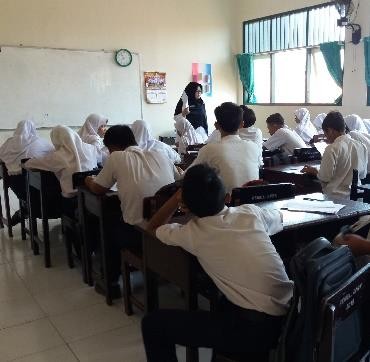 Peserta Didik Mengerjakan Pre-Test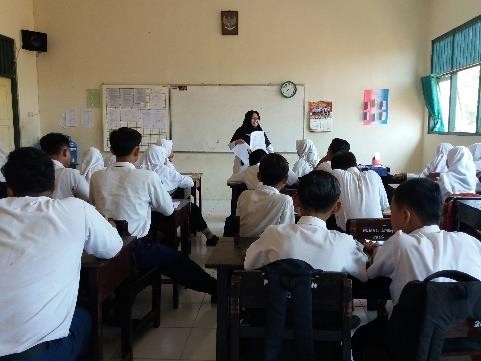 Peserta Didik Mengerjakan Post-Test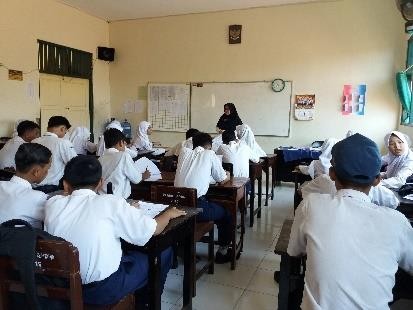 Peserta Didik Sedang Mengerjakan Soal Uji Coba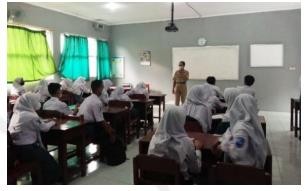 Koordinasi Dengan Guru dan Peserta Didik untuk Kegiatan Pembelajaran Menggunakan Smartphone SekaligusPengamatan Langsung di Kelas.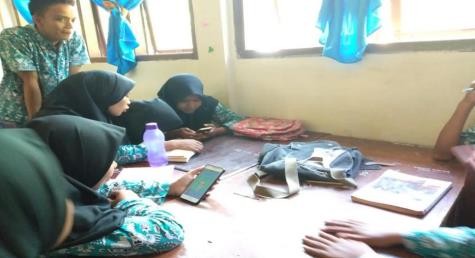 Peserta Didik Sedang Melakukan Pembelajaran Dengan MenggunakanSmartphone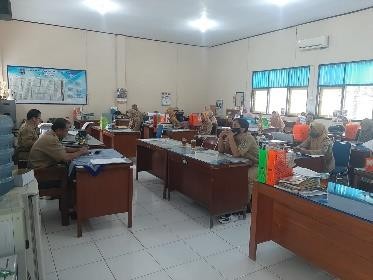 Ruang Guru di SMP Negeri 9 Tegal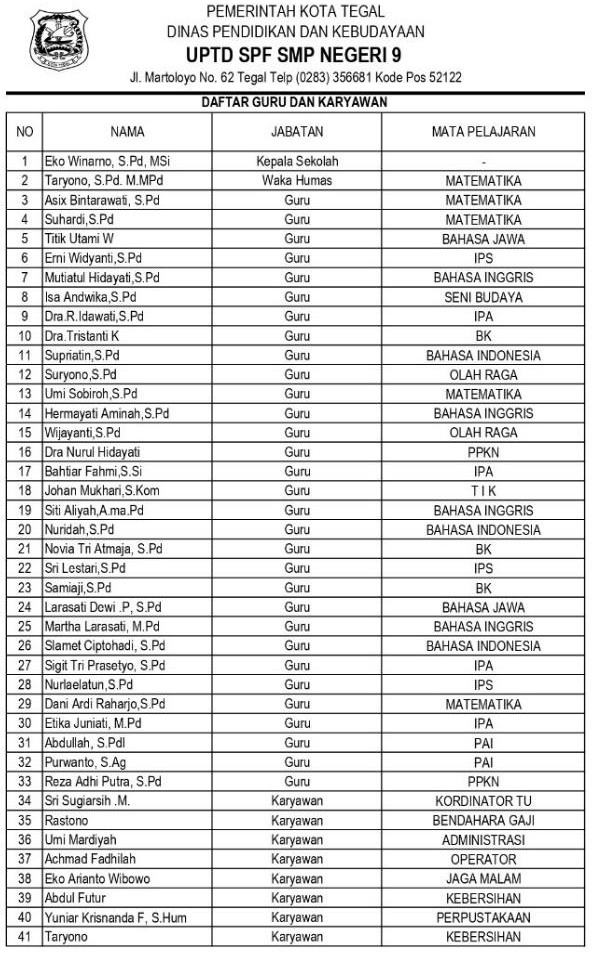 Guru dan Karyawan di SMP Negeri 9 Tegal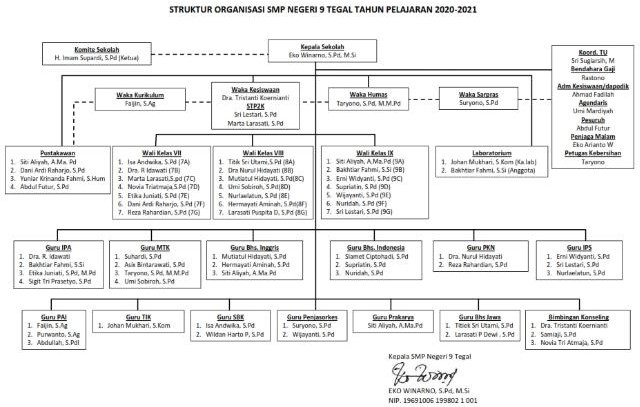 Struktur Organisasi SMP Negeri 9 Tegal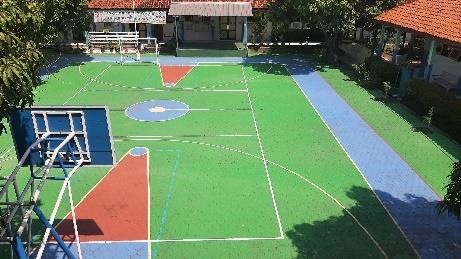 Lapangan Basket di SMP Negeri 9 Tegal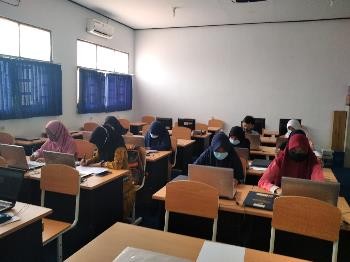 Ruang Kelas di SMP Negeri 9 Tegal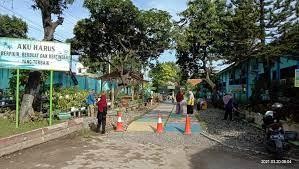 Halaman atau Taman di SMP Negeri 9 Tegal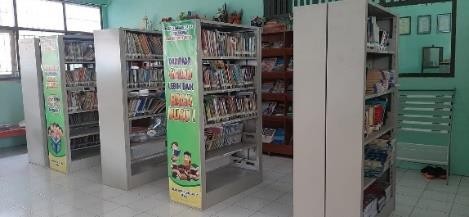 Ruang Perpustakaan di SMP Negeri 9 TegalNo.No AbsenKelasKunci Jawaban SoalKunci Jawaban SoalKunci Jawaban SoalKunci Jawaban SoalKunci Jawaban SoalKunci Jawaban SoalKunci Jawaban SoalKunci Jawaban SoalKunci Jawaban SoalKunci Jawaban SoalKunci Jawaban SoalKunci Jawaban SoalKunci Jawaban SoalKunci Jawaban SoalKunci Jawaban SoalKunci Jawaban SoalKunci Jawaban SoalKunci Jawaban SoalKunci Jawaban SoalKunci Jawaban SoalKunci Jawaban SoalKunci Jawaban SoalKunci Jawaban SoalKunci Jawaban SoalKunci Jawaban SoalKunci Jawaban SoalKunci Jawaban SoalKunci Jawaban SoalKunci Jawaban SoalKunci Jawaban SoalSkor TotalNo.No AbsenKelas123456789101112131415161718192021222324252627282930Skor TotalNo.No AbsenKelasDDDDCCAABBBDACBAABCDBADCCBCAADSkor TotalNo.No AbsenKelasSkor Butir Item SoalSkor Butir Item SoalSkor Butir Item SoalSkor Butir Item SoalSkor Butir Item SoalSkor Butir Item SoalSkor Butir Item SoalSkor Butir Item SoalSkor Butir Item SoalSkor Butir Item SoalSkor Butir Item SoalSkor Butir Item SoalSkor Butir Item SoalSkor Butir Item SoalSkor Butir Item SoalSkor Butir Item SoalSkor Butir Item SoalSkor Butir Item SoalSkor Butir Item SoalSkor Butir Item SoalSkor Butir Item SoalSkor Butir Item SoalSkor Butir Item SoalSkor Butir Item SoalSkor Butir Item SoalSkor Butir Item SoalSkor Butir Item SoalSkor Butir Item SoalSkor Butir Item SoalSkor Butir Item SoalSkor TotalNo.No AbsenKelas123456789101112131415161718192021222324252627282930Skor Total1.18 A101111010111110111111011100010212.28 A111011111111111100011110000100203.38 A110011001101110100011101111100184.48 A110010101010001111010010000010135.58 A101111110111110110101111110111246.68 A110010011111111010011010001010177.78 A101011101111110101111111100000208.88 A110111100111001110010111110010199.98 A1110101111111111011100111001112310.108 A1001100111111101100110111011012011.118 A1010111011111101110111111011002212.128 A1000111001111111001001011100001613.138 A1111100111101010100110100000101614.148 A1110111101111111010110111101112415.158 A1100111001010011101101111111112116.168 A1011011001111111111100111011002117.178 A1100111111111011100110111001102118.188 A1011110111111111100111111000002119.198 A1110111011111011110110111110102320.208 A1000110001111101100100111100101621.218 A1011100011111111101111011011102222.228 A0011111011101101111101111111002223.238 A1100101111110111100100111001011924.248 A1111111101111111110011111000112425.258 A1110100101111111100111100100102926.268 A1010111111111111111100111000102227.278 A1001110011111111001100111011001928.288 A1110101011111011110011111111002229.298 A1100110001011111100111111100011930.308 A0010110101110111100100111000111731.18 B1000101110111101010100100000101432.28 B1011101111111010101111111000102133.38 B1110111011111111111110111111112734.48 B1100110001111111100010111111001935.58 B1111101001110011110101111101002036.68 B1010110011111110100101111000001737.78 B1000100111111101101110100000111738.88 B1010110011111111111110111010112339.98 B1111001101101011100001111101101940.108 B1100111101111111110101011111002241.118 B1110111111111111100110111000102242.128 B1101111011110111111110111000102243.138 B0000110011011011101110111100011744.148 B1011010001110101011110100110011745.158 B1010111101111101100011111011102146.168 B1100101111011101110100111000101847.178 B1111111011111111101100111100102348.188 B1100111011111011100101111000001849.198 B1001110101111111111011111001012250.208 B1010111001111010100110111111112151.218 B1010101101110001110100111111101952.228 B0101111111111111100111100000102053.238 B1110111001111111111111111000102354.248 B1101101110111011100101011100001855.258 B1010110101111101110000111011011956.268 B1000110011111111001110111011112157.278 B1001101001110010110111111100101858.288 B0110111101001011000100111100001559.298 B1101110111111011110010100001112060.308 B11101011110111101001101110010019No.No AbsenKelasKunci Jawaban SoalKunci Jawaban SoalKunci Jawaban SoalKunci Jawaban SoalKunci Jawaban SoalKunci Jawaban SoalKunci Jawaban SoalKunci Jawaban SoalKunci Jawaban SoalKunci Jawaban SoalSkor TotalNo.No AbsenKelasKunci Jawaban SoalKunci Jawaban SoalKunci Jawaban SoalKunci Jawaban SoalKunci Jawaban SoalKunci Jawaban SoalKunci Jawaban SoalKunci Jawaban SoalKunci Jawaban SoalKunci Jawaban SoalSkor TotalNo.No AbsenKelas12345678910Skor TotalNo.No AbsenKelas12345678910Skor TotalNo.No AbsenKelasDDDDCCAABBSkor TotalNo.No AbsenKelasDDDDCCAABBSkor TotalNo.No AbsenKelasSkor Butir Item SoalSkor Butir Item SoalSkor Butir Item SoalSkor Butir Item SoalSkor Butir Item SoalSkor Butir Item SoalSkor Butir Item SoalSkor Butir Item SoalSkor Butir Item SoalSkor Butir Item SoalSkor TotalNo.No AbsenKelasSkor Butir Item SoalSkor Butir Item SoalSkor Butir Item SoalSkor Butir Item SoalSkor Butir Item SoalSkor Butir Item SoalSkor Butir Item SoalSkor Butir Item SoalSkor Butir Item SoalSkor Butir Item SoalSkor TotalNo.No AbsenKelas12345678910Skor TotalNo.No AbsenKelas12345678910Skor Total117A0100010100310107A10110010004227A1011100000411117A10010001104337A1001010100412127A01011100004447A0101001110513137A10100101004557A1010110000414147A00110000002667A0100110100415157A00010001002777A0101010100416167A10000101104887A1101010000417177A1100010000318187A0010100010325257A0011010010426267A1100010100427277A1100000100328287A0010100101429297A1001000000230307A0001100100331317A11000001003No.No AbsenKelasKunci Jawaban SoalKunci Jawaban SoalKunci Jawaban SoalKunci Jawaban SoalKunci Jawaban SoalKunci Jawaban SoalKunci Jawaban SoalKunci Jawaban SoalKunci Jawaban SoalKunci Jawaban SoalSkor TotalNo.No AbsenKelasKunci Jawaban SoalKunci Jawaban SoalKunci Jawaban SoalKunci Jawaban SoalKunci Jawaban SoalKunci Jawaban SoalKunci Jawaban SoalKunci Jawaban SoalKunci Jawaban SoalKunci Jawaban SoalSkor TotalNo.No AbsenKelas12345678910Skor TotalNo.No AbsenKelas12345678910Skor TotalNo.No AbsenKelasDDDDCCAABBSkor TotalNo.No AbsenKelasDDDDCCAABBSkor TotalNo.No AbsenKelasSkor Butir Item SoalSkor Butir Item SoalSkor Butir Item SoalSkor Butir Item SoalSkor Butir Item SoalSkor Butir Item SoalSkor Butir Item SoalSkor Butir Item SoalSkor Butir Item SoalSkor Butir Item SoalSkor TotalNo.No AbsenKelasSkor Butir Item SoalSkor Butir Item SoalSkor Butir Item SoalSkor Butir Item SoalSkor Butir Item SoalSkor Butir Item SoalSkor Butir Item SoalSkor Butir Item SoalSkor Butir Item SoalSkor Butir Item SoalSkor TotalNo.No AbsenKelas12345678910Skor TotalNo.No AbsenKelas12345678910Skor Total3217B0001010010343127B011011000043327B1010010100444137B101100100043437B1010010000345147B100001001033547B1001100100446157B110100010043657B1000010101447167B101100100043767B0101000001348177B010110001043877B1001100000349187B101100001043987B0100011100450197B110001001044097B1010110000451207B0101001010441107B1101001000452217B0101000100342117B0011001000353227B1101100000454237B1010001010458277B1001000100355247B1001011000459287B1001001001456257B1001000010360297B0010100000257267B0001010000261307B00010010002No.No AbsenKelasKunci Jawaban SoalKunci Jawaban SoalKunci Jawaban SoalKunci Jawaban SoalKunci Jawaban SoalKunci Jawaban SoalKunci Jawaban SoalKunci Jawaban SoalKunci Jawaban SoalKunci Jawaban SoalSkor TotalNo.No AbsenKelasKunci Jawaban SoalKunci Jawaban SoalKunci Jawaban SoalKunci Jawaban SoalKunci Jawaban SoalKunci Jawaban SoalKunci Jawaban SoalKunci Jawaban SoalKunci Jawaban SoalKunci Jawaban SoalSkor TotalNo.No AbsenKelas12345678910Skor TotalNo.No AbsenKelas12345678910Skor TotalNo.No AbsenKelasDDDDCCAABBSkor TotalNo.No AbsenKelasDDDDCCAABBSkor TotalNo.No AbsenKelasSkor Butir Item SoalSkor Butir Item SoalSkor Butir Item SoalSkor Butir Item SoalSkor Butir Item SoalSkor Butir Item SoalSkor Butir Item SoalSkor Butir Item SoalSkor Butir Item SoalSkor Butir Item SoalSkor TotalNo.No AbsenKelasSkor Butir Item SoalSkor Butir Item SoalSkor Butir Item SoalSkor Butir Item SoalSkor Butir Item SoalSkor Butir Item SoalSkor Butir Item SoalSkor Butir Item SoalSkor Butir Item SoalSkor Butir Item SoalSkor TotalNo.No AbsenKelas12345678910Skor TotalNo.No AbsenKelas12345678910Skor Total117A1111101111913137A11101101017227A1111110110814147A10111110118337A1101110111815157A10011011117447A0101101111716167A11110111108557A1011110110717177A11011110118667A1110111101818187A11101111108777A1111110111919197A11111101018887A1111110011820207A10111011118997A1111101111921217A1111111010810107A1111011111922227A11111111111011117A1111010111823237A1111110011812127A0111111011824247A1111101111925257A11111111111029297A1111111011926267A1111110111930307A1101110110727277A1110010111731317A1110101101728287A11111001118No.No AbsenKelasKunci Jawaban SoalKunci Jawaban SoalKunci Jawaban SoalKunci Jawaban SoalKunci Jawaban SoalKunci Jawaban SoalKunci Jawaban SoalKunci Jawaban SoalKunci Jawaban SoalKunci Jawaban SoalSkor TotalNo.No AbsenKelasKunci Jawaban SoalKunci Jawaban SoalKunci Jawaban SoalKunci Jawaban SoalKunci Jawaban SoalKunci Jawaban SoalKunci Jawaban SoalKunci Jawaban SoalKunci Jawaban SoalKunci Jawaban SoalSkor TotalNo.No AbsenKelas12345678910Skor TotalNo.No AbsenKelas12345678910Skor TotalNo.No AbsenKelasDDDDCCAABBSkor TotalNo.No AbsenKelasDDDDCCAABBSkor TotalNo.No AbsenKelasSkor Butir Item SoalSkor Butir Item SoalSkor Butir Item SoalSkor Butir Item SoalSkor Butir Item SoalSkor Butir Item SoalSkor Butir Item SoalSkor Butir Item SoalSkor Butir Item SoalSkor Butir Item SoalSkor TotalNo.No AbsenKelasSkor Butir Item SoalSkor Butir Item SoalSkor Butir Item SoalSkor Butir Item SoalSkor Butir Item SoalSkor Butir Item SoalSkor Butir Item SoalSkor Butir Item SoalSkor Butir Item SoalSkor Butir Item SoalSkor TotalNo.No AbsenKelas12345678910Skor TotalNo.No AbsenKelas12345678910Skor Total3217B1111101100743127B1111111111103327B1101111110844137B111111011193437B1110111010745147B111011111083547B1001111111846157B110110101063657B1111001110747167B100111111183767B1011011110748177B111111111093877B1011111000649187B111111111093987B1110110110750197B110111111084097B1101101010651207B1111111110941107B1010111110752217B1101111111942117B1101111110853227B1111111110954237B1110110111858277B1111010110755247B1101111110859287B1010111110756257B1011101110760297B1111101011857267B1110111100761307B11011011107No. AbsenKelasNo. Butir AngketNo. Butir AngketNo. Butir AngketNo. Butir AngketNo. Butir AngketNo. Butir AngketNo. Butir AngketNo. Butir AngketNo. Butir AngketNo. Butir AngketNo. Butir AngketNo. Butir AngketSkor TotalNilaiNo. AbsenKelas123456789101112Skor TotalNilai1VII A5455544544455490,02VII A5555454445555693,33VII A4445554455555591,74VII A5454545545545591,75VII A4455454445445286,76VII A5545445545455591,77VII A5444445444455185,08VII A4545454544555490,09VII A4544454555555591,710VII A4554444554545388,311VII A4455455554445490,012VII A4554445454455388,313VII A4554444455555490,014VII A4554545445545490,015VII A4445545545455490,016VII A4554444554555490,017VII A4445555555445591,718VII A4454445445455286,719VII A4544545445445286,720VII A4445445455455388,321VII A5554444445455388,322VII A4445545554545490,023VII A4544555455455591,724VII A4454544454545286,725VII A5545554555545795,026VII A5444554444555388,327VII A5454544454545388,328VII A5544455545555693,329VII A5444444454545185,030VII A5555545445455693,331VII A5545554544445490,0Rata-RataRata-RataRata-RataRata-RataRata-RataRata-RataRata-RataRata-RataRata-RataRata-RataRata-RataRata-RataRata-RataRata-Rata53,83989,7MinimalMinimalMinimalMinimalMinimalMinimalMinimalMinimalMinimalMinimalMinimalMinimalMinimalMinimal5185MaksimalMaksimalMaksimalMaksimalMaksimalMaksimalMaksimalMaksimalMaksimalMaksimalMaksimalMaksimalMaksimalMaksimal5795Standar DefirensiasiStandar DefirensiasiStandar DefirensiasiStandar DefirensiasiStandar DefirensiasiStandar DefirensiasiStandar DefirensiasiStandar DefirensiasiStandar DefirensiasiStandar DefirensiasiStandar DefirensiasiStandar DefirensiasiStandar DefirensiasiStandar Defirensiasi1,48542,48TotalXTotalXTotal XX1PearsonCorrelation.190X6PearsonCorrelation.319*X11PearsonCorrelation.237X1Sig. (2-tailed).146X6Sig. (2-tailed).013X11Sig. (2-tailed).069X1N60X6N60X11N60X2PearsonCorrelation.084X7PearsonCorrelation.265*X12PearsonCorrelation.325*X2Sig. (2-tailed).522X7Sig. (2-tailed).041X12Sig. (2-tailed).011X2N60X7N60X12N60X3PearsonCorrelation.415**X8PearsonCorrelation-.030X13PearsonCorrelation.232X3Sig. (2-tailed).001X8Sig. (2-tailed).821X13Sig. (2-tailed).075X3N60X8N60X13N60X4PearsonCorrelation.150X9PearsonCorrelation.014X14PearsonCorrelation.230Sig. (2-tailed).253Sig. (2-tailed).917Sig. (2-tailed).077N60N60N60X5PearsonCorrelation.076X10PearsonCorrelation.419**X15PearsonCorrelation.148X5Sig. (2-tailed).565X10Sig. (2-tailed).001X15Sig. (2-tailed).260X5N60X10N60X15N60X16PearsonCorrelation.198X23PearsonCorrelation.077X30PearsonCorrelation.231X16Sig. (2-tailed).130Sig. (2-tailed).558Sig. (2-tailed).076X16N60N60N60X17PearsonCorrelation.189X24PearsonCorrelation.432**TotalXPearsonCorrelation1X17Sig. (2-tailed).148Sig. (2-tailed).001Sig. (2-tailed)X17N60N60N.60X18PearsonCorrelation.303*X25PearsonCorrelation.432**X18Sig. (2-tailed).019Sig. (2-tailed).001X18N60N60X19PearsonCorrelation.344**X26PearsonCorrelation.012X19Sig. (2-tailed).007Sig. (2-tailed).930X19N60N60N%Valid60100.0CasesExcludeda0.0Total60100.0Cronbach's AlphaN of Items.65310No. Item ButirSoalIndeks KesukaranKlasifikasi Tingkat KesukaranSoalNo. Item ButirSoalIndeks KesukaranKlasifikasi Tingkat KesukaranSoalNo. Item ButirSoalIndeks KesukaranKlasifikasi Tingkat KesukaranSoal10,917Mudah80,517Sedang150,750Mudah20,533Sedang90,583Sedang160,883Mudah30,567Sedang100,950Mudah170,817Mudah40,367Sukar110,883Mudah180,433Sedang50,950Mudah120,917Mudah190,367Sukar60,683Sedang130,833Mudah200,833Mudah70,633Sedang140,700Mudah210,600SedangNo. Item ButirSoalIndeks KesukaranKlasifikasi Tingkat KesukaranSoalNo. Item ButirSoalIndeks KesukaranKlasifikasi Tingkat KesukaranSoalNo. Item ButirSoalIndeks KesukaranKlasifikasi Tingkat KesukaranSoal220,450Mudah250,833Mudah280,467Sedang230,917Mudah260,417Mudah290,583Sedang240,833Mudah270,350Sedang300,317SukarTingkat KesukaranKriteria Tingkat Kesukaran0.70 < r ≤ 1.000.40 < r ≤ 0.700.00 < r ≤ 0.40Mudah SedangSukarNo. Item Butir SoalTingkat KesukaranKriteria TingkatKesukaranJunlah ItemButir Soal1, 5, 10, 11, 12, 13, 14, 15, 16,17, 20, 23, 24, 25,0,700, 0,750, 0,817, 0,833, 0,883,0,917, 0,950,Mudah142, 3, 6, 7, 8, 9, 18, 21, 22, 26,28, 290,417, 0,433, 0,450, 0,467, 0,517,0,533, 0,567, 0,583, 0,600, 0,633,0,683Sedang124, 19, 27, 300,317, 0,350, 0,367Sukar4Soal1Soal2Soal3Soal4Soal5Soal6Soal7Soal8Soal9Soal10Soal11Soal12Soal13Soal14Soal15Soal16Soal17Soal18Soal19Soal20Soal21Soal22Soal23Soal24Soal25Soal26Soal27Soal28Soal29Soal30NValid606060606060606060606060606060606060606060606060606060606060Missing000000000000000000000000000000Mean0.920.530.570.370.950.680.630.520.580.950.880.920.830.700.0750.880.820.430.370.830.600.450.920.830.830.420.350.470.58.32KeteranganBaikSeka liBaikBaikCuk upBaikseka liBaikBaikBaikBaikBaik SekaliBaik SekaliBaik SekaliBaik SekaliBaikBurukBaik SekaliBaik SekaliBaikCuk upBaikSeka liBaikBaikBaikSeka liBaikSeka liBaikSeka liBaikCuk upBaikBaikCuk upNilai Daya PembedaInterpretasiBertanda Negatif 0.00 – 0.200.21 – 0.400.41 – 0.700.71 – 1.00Buruk sekali Buruk Cukup BaikBaik sekaliNo. Item Butir SoalKlasifikasi ButirSoalJumlahButir Soal1, 5, 10, 11, 12, 13, 16, 17,20, 23, 24, dan 25.Baik Sekali122, 3, 6, 7, 8, 9, 14, 18, 21,22, 26, 28, dan 29.Baik134, 19, 27, dan 30.Cukup415Buruk1NMinimumMaximumMeanStd.DeviationVariancePreTestEksperimen31205033.878.43771.183PostTestEksperimen317010081.588.91479.452PreTestKontrol30204035.006.82346.552PostTestKontrol306010077.3310.483109.885Valid N (listwise)61KelasCasesValidValidMissingMissingTotalTotalNPercentNPercentNPercentPre Test Eksperimen31100.0%00.0%31100.0%Kemampuan Literasi SainsPost Test Eksperimen31100.0%00.0%31100.0%Kemampuan Literasi SainsPre Test Kontrol30100.0%00.0%30100.0%Post Test Kontrol30100.0%00.0%30100.0%Kemampuan Literasi SainsKelasKolmogorov-SmirnovaKolmogorov-SmirnovaKolmogorov-SmirnovaShapiro-WilkShapiro-WilkShapiro-WilkKemampuan Literasi SainsKelasStatisticdfSig.StatisticdfSig.Kemampuan Literasi SainsPre Test Eksperimen.315310.003.807310.098Kemampuan Literasi SainsPost Test Eksperimen.280310.000.858310.092Kemampuan Literasi SainsPre Test Kontrol.368300.005.706301.005Kemampuan Literasi SainsPost Test Kontrol.225300.007.904301.110Kemampuan Literasi SainsKelas Eksperimen dan KontrolCasesCasesCasesCasesCasesCasesKemampuan Literasi SainsKelas Eksperimen dan KontrolValidValidMissingMissingTotalTotalKemampuan Literasi SainsKelas Eksperimen dan KontrolNPercentNPercentNPercentKemampuan Literasi SainsPost Test Eksperimen31100.0%00.0%31100.0%Kemampuan Literasi SainsPost Test Kontrol30100.0%00.0%30100.0%Levene Statisticdf1df2Sig.Based on Mean2.164159.147Kemampuan Literasi SainsBased on Median2.419159.125Kemampuan Literasi SainsBased on Median and with adjusted df2.419158.858.125Based on trimmed mean2.433159.124No.No.Kelom pokKetera- nganPre- TestPost- TestPostTestDikurangi PreTest100Dikurangi PreTesNGain ScoreN Gain PersenNo.Kelom pokKetera- nganPre- TestPost- TestPostTestDikurangi PreTest100Dikurangi PreTesNGain ScoreN Gain Persen11.00309060.0070.00.8685.712.00Kontrol307040.0070.00.5757.1421.00Eksperi men408040.0060.00.6766.672.00408040.0060.00.6766.6731.00Eksperi men408040.0060.00.6766.672.00307040.0070.00.5757.1441.00Eksperi men507020.0050.00.4040.002.00408040.0060.00.6766.6751.00Eksperi men407030.0060.00.5050.002.00407030.0060.00.5050.0061.00Eksperi men408040.0060.00.6766.672.00307040.0070.00.5757.1471.00Eksperi men409050.0060.00.8383.332.00306030.0070.00.4342.8681.00Eksperi men408040.0060.00.6766.672.00407030.0060.00.5050.0091.00Eksperi men309060.0070.00.8685.712.00406020.0060.00.3333.33101.00Eksperi men409050.0060.00.8383.332.00407030.0060.00.5050.00111.00Eksperi men408040.0060.00.6766.672.00308050.0070.00.7171.43121.00Eksperi men408040.0060.00.6766.672.004010060.0060.001.00100.00131.00Eksperi men407030.0060.00.5050.002.00409050.0060.00.8383.33141.00Eksperi men208060.0080.00.7575.002.00308050.0070.00.7171.43151.00Eksperi men207050.0080.00.6362.502.00406020.0060.00.3333.33161.00Eksperi men408040.0060.00.6766.672.00408040.0060.00.6766.67171.00Eksperi men308050.0070.00.7171.432.00409050.0060.00.8383.33181.00Eksperi men308050.0070.00.7171.432.00409050.0060.00.8383.33191.00Eksperi men408040.0060.00.6766.672.00408040.0060.00.6766.67201.00Eksperi men408040.0060.00.6766.672.00409050.0060.00.8383.33211.00308050.0070.00.7171.432.00309060.0070.00.8685.71221.002010080.0080.001.00100.002.00409050.0060.00.8383.33231.00208060.0080.00.7575.002.00409050.0060.00.8383.33241.00209070.0080.00.8887.502.00408040.0060.00.6766.67251.004010060.0060.001.00100.002.00307040.0070.00.5757.14261.00409959.0060.00.9898.332.00207050.0080.00.6362.50271.00307040.0070.00.5757.142.00307040.0070.00.5757.14281.00408040.0060.00.6766.672.00407030.0060.00.5050.00291.00209070.0080.00.8887.502.00208060.0080.00.7575.00301.00307040.0070.00.5757.142.00207050.0080.00.6362.50311.00307040.0070.00.5757.14KeteranganKelas EksperimenKelas EksperimenKelas KontrolKelas KontrolKeteranganN-Gain Score (%)N-Gain Score (%)N-Gain Score(%)N-Gain Score(%)KeteranganStatistikStd.ErrorStatistikStd.ErrorMeanMean71.49392.6263665.23812.9522395%ConfidenceLowerBound66.130159.2000195%ConfidenceInterval forMeanUpper Bound76.857671.27615% Trimmed Mean5% Trimmed Mean71.462765.3439MedianMedian66.666766.6667VarianceVariance213.831261.470Std. DeviationStd. Deviation14.6229616.17003MinimumMinimum40.0033.33MaximumMaximum100.00100.00RangeRange60.0066.67Interquartile RangeInterquartile Range16.6727.98SkewnessSkewness.242.421-.048.427KurtosisKurtosis-.081.821-.327.833Kelas Eksperimen dan KontrolNMeanStd. DeviationStd. Error MeanKemampuan Literasi SainsMenggunakan Media Mobile Learning3181.588.9141.601Kemampuan Literasi SainsTanpa Menggunakan Media Mobile Learning3077.3310.4831.914Levene's Test for Equality ofVariancesLevene's Test for Equality ofVariancest-test for Equality of Meanst-test for Equality of Meanst-test for Equality of Meanst-test for Equality of Meanst-test for Equality of Meanst-test for Equality of Meanst-test for Equality of MeansFSig.tdfSig. (2-tailed)Mean DifferenceStd. Error Difference95% Confidence Interval of theDifference95% Confidence Interval of theDifferenceFSig.tdfSig. (2-tailed)Mean DifferenceStd. Error DifferenceLowerUpperKemampuan Literasi SainsEqual variancesassumed2.164.1471.70759.0004.2472.488-.7329.227Kemampuan Literasi SainsEqual variancesnot assumed2.164.1471.70256.868.0004.2472.495-.7499.244Uji Paired Sample T-testUji Paired Sample T-testUji Paired Sample T-testUji Paired Sample T-testUji Paired Sample T-testUji Paired Sample T-testUji Paired Sample T-testUji Paired Sample T-testUji Paired Sample T-testUji Paired Sample T-testPaired DifferencesPaired DifferencesPaired DifferencesPaired DifferencesPaired DifferencestdfSig. (2-tailed)MeanStd.DeviationStd. Error Mean95% ConfidenceInterval of the Difference95% ConfidenceInterval of the DifferencetdfSig. (2-tailed)MeanStd.DeviationStd. Error MeanLowerUppertdfSig. (2-tailed)Pair 1Pre-Test Eksperimen Post-TestEksperimen-4.7421.290.232-5.215-4.269-20.464300.000Pair 2Pre-Test Kontrol Post-TestKontrol-4.2001.0640.194-4.597-3.803-21.631290.000No. AbsenKelasNo. Butir AngketNo. Butir AngketNo. Butir AngketNo. Butir AngketNo. Butir AngketNo. Butir AngketNo. Butir AngketNo. Butir AngketNo. Butir AngketNo. Butir AngketNo. Butir AngketNo. Butir AngketSkor TotalNilaiNo. AbsenKelas123456789101112Skor TotalNilai1VII A5455544544455490,02VII A5555454445555693,33VII A4445554455555591,74VII A5454545545545591,75VII A4455454445445286,76VII A5545445545455591,77VII A5444445444455185,08VII A4545454544555490,09VII A4544454555555591,710VII A4554444554545388,311VII A4455455554445490,012VII A4554445454455388,313VII A4554444455555490,014VII A4554545445545490,015VII A4445545545455490,016VII A4554444554555490,017VII A4445555555445591,718VII A4454445445455286,719VII A4544545445445286,720VII A4445445455455388,321VII A5554444445455388,322VII A4445545554545490,023VII A4544555455455591,724VII A4454544454545286,725VII A5545554555545795,026VII A5444554444555388,327VII A5454544454545388,328VII A5544455545555693,329VII A5444444454545185,030VII A5555545445455693,331VII A5545554544445490,0Rata-RataRata-RataRata-RataRata-RataRata-RataRata-RataRata-RataRata-RataRata-RataRata-RataRata-RataRata-RataRata-RataRata-Rata53,83989,731MinimalMinimalMinimalMinimalMinimalMinimalMinimalMinimalMinimalMinimalMinimalMinimalMinimalMinimal5185MaksimalMaksimalMaksimalMaksimalMaksimalMaksimalMaksimalMaksimalMaksimalMaksimalMaksimalMaksimalMaksimalMaksimal5795Standar DefirensiasiStandar DefirensiasiStandar DefirensiasiStandar DefirensiasiStandar DefirensiasiStandar DefirensiasiStandar DefirensiasiStandar DefirensiasiStandar DefirensiasiStandar DefirensiasiStandar DefirensiasiStandar DefirensiasiStandar DefirensiasiStandar Defirensiasi1,48542,4757Varian2,20656,129KegiatanLangkah - Langkah1) Identifikasi masalahMelakukan wawancara dengan guru IPA di SMP Negeri 9 Tegal untuk mendapatkan informasiawal mengenai permasalahan utama dalam kegiatan pembelajaran di sekolah tersebut.2) Uji validitasInstrumen yang divalidasi ahli seperti Modul Ajar, Materi, LKPD, Angket Responden PesertaDidik, dan Evaluasi Soal.3) Instrumen dengan para ahliHasil validasi ahli seperti guru termasuk dalam kategori layak digunakan dengan sedikit revisi pada modul ajar, materi, dan LKPD.Instrumen siap di uji cobakan.4) Uji coba soalUji coba soal diberikan kepada peserta didik VIII A dan VIII D yang berjumlah 61 peserta didik.Dari hasil uji coba soal, soal tersebut dianalisis data statistiknya menggunakan bantuanprogram Statistical Program and Service Solutionseri (SPSS) 20.0Dari 30 butir soal uji coba terdapat 10 butir soal yang valid dan tidak valid.Maka soal yang digunakan pre-test dan post test responden berjumlah 10 butir soal.5) Pre-test,	Kegiatan Pembelajaran, dan Post-testMembagikan soal pre-test di kelas VII A dan VII B untuk mengetahui kemampuan awal responden atau peserta didik.Melakukan kegiatan pembelajaran dengan menggunakan media pembelajaran interaktif melalui smartphone.Membagikan soal pre-test di kelas VII A dan VII B untuk mengetahui kemampuan akhirresponden atau peserta didik yang telah diajarkan oleh peneliti dan dibantu juga oleh guru.Alokasi WaktuKegiatanHasil1) Pertemuan Pertama 2 JP(2 x @40 menit)Melakukan salam, dan perkenalan dengan peserta didik di SMP Negeri 9 Tegal kelas VII A.Melakukan pre-test untuk mengetahui kemampuan awal peserta didik dan mengukur kemampuan awal denganMemperoleh hasil pre-test.Peneliti menerapkan media pembelajaran interaktif ke peserta didik.Peserta didik sangat antusias menyimak video materi dan peserta didik juga mengetahui pengertian tata surya, konsep teori pembentukan tata surya, danmengetahui sebagian karakteristik anggota tata surya.bantuan program SPSS 20.0 selama 15 menit.Mengawali kegiatan materi pembelajaran yaitu pengertian sistem tata surya, dan teori konsep pembentukan tata surya, dan sebagian karakteristik anggota tata surya (Matahari dan planet Merkurius sampai planet Bumi) dengan menayangkan video yang bersumber dari youtube.Menutup kegiatan pembelajaran dengan memberikan kesimpulan dan memberikan pekerjaan rumah (PR) ke peserta didik secara mandiri berupa membuat petakonsep karakteristik anggita tata surya.(4) Mendapatkan hasil peta konsep (mind mapping) peserta didik yang hasilnya diberikan ke guru IPA yang mengajar di kelas tersebut.2) Pertemuan kedua 2 JP(2 x @40 menit)Melakukan salam dan mengingat kembali materi pertemuan sebelumnya.Melanjutkan kegiatan materi pembelajaranyaitu	karakteristik	planet,	karakteristikPeserta didik menjawab salam dan mengingat materi pertemuan sebelumnya.Peneliti dibantu oleh guru pengajar di kelas tersebutmenerapkan media pembelajaran interaktif ke pesertaanggota tata surya (planet Bumi sampai planet Neptunus, planet kerdil, satelit dan komet) dengan media pembelajaran melalui smartphone.c) Memberikan latihan soal yang diberikan oleh guru.didik dengan menggunakan smartphone dan peserta didik mengetahui karakteristik planet..(3) Peserta didik mengerjakan latihan soal.3) Pertemuan ketiga 2 JP(2 x @40 menit)Melakukan salam dan mengingat kembali materi pertemuan sebelumnya.Melanjutkan kegiatan materi pembelajaran yaitu karakteristik anggota tata surya (Asteroid dan Meteor) melalui media pembelajaran interaktif menggunakan smartphone.Memberikan LKPD dan mendiskusikan jawaban dari pertanyaan-pertanyaan di LKPD bersama kelompoknya yangberkaitan dengan materi sistem tata surya.Peserta didik menjawab salam dan mengingat materi pertemuan sebelumnya.Peneliti dibantu oleh guru pengajar di kelas tersebut menerapkan media pembelajaran interaktif ke peserta didik dengan menggunakan smartphone dan peserta didik sangat antusias melakukan kegiatan pembelajaran dengan menggunakan smartphone dan peserta didik mengetahui karakteristik anggota tata surya.Mempresentasikan hasil jawaban peserta didik dengan menunjuk salah satu kelompok.Kelompok yang tidak presentasi, diwajibkan bertanya ke kelompok yang presentasi, dan membantu menjawab pertanyaan jika kelompok yang presentasi tidak bisa memberi jawaban.Menutup kegiatan pembelajaran dengan memberikan kesimpulan dan memberikan pekerjaan rumah (PR) ke peserta didik secara mandiri berupa membuat peta konsep struktur dan lapisan bumi, struktur dan karakteristik matahari, aktivitas matahari dilihat dari teleskop khusus bumi,dan peranan matahari di bumi..Peserta didik mengerjakan dan mendiskusikan bersama kelompoknya untuk menjawab pertanyaan- pertanyaan yang ada di LKDPMendapatkan hasil diskusi jawaban pertanyaan yang ada di LKPD bersama kelompoknya melalui presentasi.Memberikan kesimpulan dan jawaban pertanyaan- pertanyaan di LKPD.Memberikan kesimpulan materi sistem tata surya dan mendapatkan hasil PR yaitu peta konsep (mind mapping) yang hasilnya diberikan oleh guru pengajar IPA di kelas tersebut..4) Pertemuan	keempat 2JPa) Melakukan salam dan mengingat kembalimateri pertemuan sebelumnya.(1) Peserta didik menjawab salam dan mengingat materipertemuan sebelumnya.(2 x @40 menit)Melanjutkan kegiatan materi pembelajaran yaitu Mengenal Bumi dan Mengenal Matahari dengan media pembelajaran melalui smartphone.Memberikan LKPD dan mendiskusikan jawaban dari pertanyaan-pertanyaan di LKPD bersama kelompoknya yaitu tentang materi Mengenal Bumi dan Mengenal Matahari.Mempresentasikan hasil jawaban peserta didik dengan menunjuk salah satu kelompok.Kelompok yang tidak presentasi, diwajibkan bertanya ke kelompok yang presentasi, dan membantu menjawab pertanyaan jika kelompok yang presentasitidak bisa memberi jawaban.Peneliti dibantu oleh guru pengajar di kelas tersebut menerapkan media pembelajaran interaktif ke peserta didik dengan menggunakan smartphone dan peserta didik mengetahui struktur dan lapisan bumi, struktur dan karakteristik matahari, aktivitas matahari dilihat menggunakan teleskop khusus dari bumi, serta peranan matahari dalam kegiatan sehari-hariPeserta didik mengerjakan dan mendiskusikan bersama kelompoknya untuk menjawab pertanyaan- pertanyaan yang ada di LKDPMendapatkan hasil diskusi jawaban LKPD bersama kelompoknya melalui presentasi.Memberikan kesimpulan dan jawaban pertanyaan- pertanyaan di LKPD.5) Pertemuan ke lima 1 JP (40 menit)Melakukan salam dan mengulang atau mengingat kembali materi sistem tata surya serta mengenal matahari dan bumi melalui berdiskusi dengan peserta didik.Melakukan post-test untuk mengetahui kemampuan akhir peserta didik.Peserta didik menjawab salam dan mengingat kembali pada materi sebelumnya yaitu materi sistem tata surya serta mengenal matahari dan bumi melalui berdiskusi dengan peserta didik.Mendapatkan hasil post-test yang nantinya dianalisis menggunakan statistika dengan bantuan programSPSS 20.0.Alokasi WaktuKegiatanHasil1) Pertemuan Pertama 2 JP(2 x @40 menit)Melakukan salam, dan perkenalan dengan peserta didik di SMP Negeri 9 Tegal kelas VII B.Melakukan pre-test untuk mengetahui kemampuan awal peserta didik dan mengukur kemampuan awal dengan bantuan program SPSS 20.0 selama 15menit.Memperoleh hasil pre-test.Peneliti menerapkan media pembelajaran interaktif ke peserta didik.Peserta didik sangat antusias menyimak video materi dan peserta didik juga mengetahui pengertian tata surya, konsep teori pembentukan tata surya, dan mengetahui sebagian karakteristik anggota tata surya.c) Mengawali kegiatan materi pembelajaran yaitu pengertian sistem tata surya, dan teori konsep pembentukan tata surya, dan sebagian karakteristik anggota tata surya (Matahari dan planet Merkurius sampai planet Bumi) dengan menayangkan video yang bersumber dari youtube.e) Menutup kegiatan pembelajaran dengan memberikan kesimpulan dan memberikan pekerjaan rumah (PR) ke peserta didik secara mandiri berupa membuat petakonsep karakteristik anggita tata surya.(4) Mendapatkan hasil peta konsep (mind mapping) peserta didik yang hasilnya diberikan ke guru IPA yang mengajar di kelas tersebut.2) Pertemuan kedua 2 JP(2 x @40 menit)Melakukan salam dan mengingat kembali materi pertemuan sebelumnya.Melanjutkan kegiatan materi pembelajaran yaitu karakteristik planet, karakteristik anggota tata surya (planet Bumi sampaiplanet Neptunus, planet kerdil, satelit danPeserta didik menjawab salam dan mengingat materi pertemuan sebelumnya.Melakukan kegiatan pembelajaran dengan melanjutkan materi pembelajaran yaitu karakteristik planet, karakteristik anggota tata surya (planet Bumisampai planet Neptunus, planet kerdil, satelit dankomet) melalui modul belajar IPA peserta didik dan PPT.c) Memberikan latihan soal yang diberikanoleh guru.komet) melalui media PPT dan modul belajar IPA peserta didik.(3) Peserta didik mengerjakan latihan soal.3) Pertemuan ketiga 2 JP(2 x @40 menit)Melakukan salam dan mengingat kembali materi pertemuan sebelumnya.Melanjutkan kegiatan materi pembelajaran yaitu karakteristik anggota tata surya (Asteroid dan Meteor) melalui modul belajar IPA dan PPT.Memberikan LKPD dan mendiskusikan jawaban dari pertanyaan-pertanyaan di LKPD bersama kelompoknya yaitu materi sistem tata surya.Mempresentasikan hasil jawaban peserta didik dengan menunjuk salah satu kelompok.Peserta didik menjawab salam dan mengingat materi pertemuan sebelumnya.Melakukan kegiatan pembelajaran dengan melanjutkan materi karakteristik anggota tata surya (asteroid dan meteor) melalui modul belajar IPA dan PPT.Peserta didik mengerjakan dan mendiskusikan bersama kelompoknya untuk menjawab pertanyaan- pertanyaan yang ada di LKPD.Mendapatkan hasil diskusi jawaban pertanyaan yang ada di LKPD bersama kelompoknya melalui presentasi.Memberikan kesimpulan dan jawaban pertanyaan-pertanyaan di LKPD.Kelompok yang tidak presentasi, diwajibkan bertanya ke kelompok yang presentasi, dan membantu menjawab pertanyaan jika kelompok yang presentasi tidak bisa memberi jawaban.Menutup kegiatan pembelajaran dengan memberikan kesimpulan dan memberikan pekerjaan rumah (PR) ke peserta didik secara mandiri berupa membuat peta konsep struktur dan lapisan bumi, struktur dan karakteristik matahari, aktivitas matahari dilihat dari teleskop khusus bumi,dan peranan matahari di bumi..(6) Memberikan kesimpulan materi sistem tata surya dan mendapatkan hasil PR yaitu peta konsep (mind mapping) yang hasilnya diberikan oleh guru pengajar IPA di kelas tersebut.4) Pertemuan	ke empat 2JP(2 x @40 menit)Melakukan salam dan mengingat kembali materi pertemuan sebelumnya.Melanjutkan kegiatan materi pembelajaran yaitu	Mengenal	Bumi	dan	MengenalPeserta didik menjawab salam dan mengingat materi pertemuan sebelumnya.Melakukan	kegiatan	pembelajaran	denganmelanjutkan materi pembelajaran yaitu mengetahui struktur dan lapisan bumi, struktur dan karakteristikMatahari dengan media pembelajaran melalui modul belajar IPA dan PPT.Memberikan LKPD dan mendiskusikan jawaban dari pertanyaan-pertanyaan di LKPD bersama kelompoknya yaitu tentang materi mengenal bumi dan matahari.Mempresentasikan hasil jawaban peserta didik dengan menunjuk salah satu kelompok.Kelompok yang tidak presentasi, diwajibkan bertanya ke kelompok yang presentasi, dan membantu menjawab pertanyaan jika kelompok yang presentasitidak bisa memberi jawaban.matahari, aktivitas matahari dilihat menggunakan teleskop khusus dari bumi, serta peranan matahari dalam kegiatan sehari-hari dengan menggunakan modul belajar IPA dan PPT.Peserta didik mengerjakan dan mendiskusikan bersama kelompoknya untuk menjawab pertanyaan- pertanyaan yang ada di LKDPMendapatkan hasil diskusi jawaban LKPD bersama kelompoknya melalui presentasi.Memberikan kesimpulan dan jawaban pertanyaan- pertanyaan di LKPD.5) Pertemuan ke lima 1 JP (40 menit)a) Melakukan salam dan mengulang atau mengingat kembali materi sistem tata surya serta mengenal matahari dan bumi melaluiberdiskusi dengan peserta didik.(1)Peserta didik menjawab salam dan mengingat kembali pada materi sebelumnya yaitu materi sistem tata surya serta mengenal matahari dan bumi melaluiberdiskusi dengan peserta didik.b) Melakukan post-test untuk mengetahui kemampuan akhir peserta didik.(2)Mendapatkan hasil post-test yang nantinya dianalisis menggunakan statistika dengan bantuan programSPSS 20.0.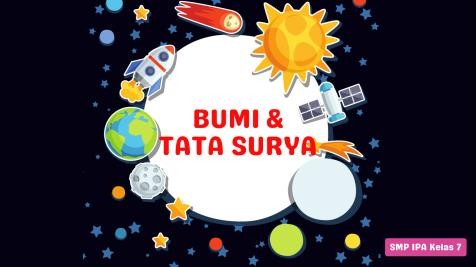 Desain Template Halaman Pertama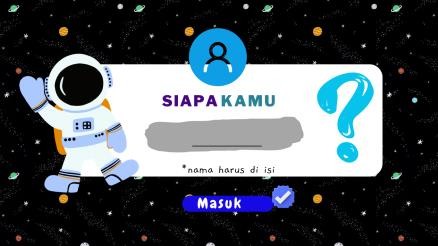 Desain Template Halaman Nama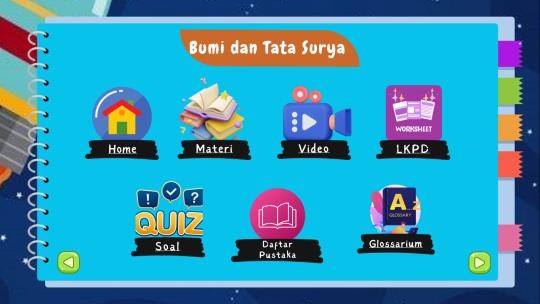 Desain TemplateHalaman Beranda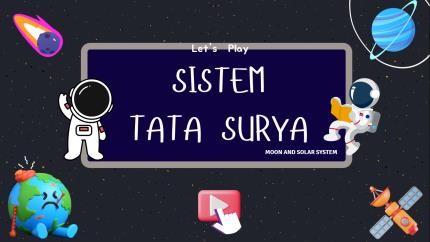 Desain Template Halaman Judul Sub.Bab Sistem Tata Surya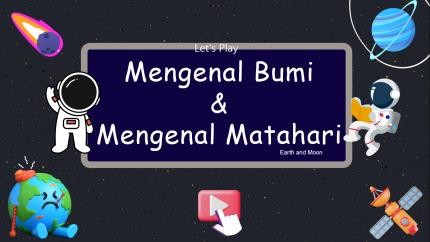 Desain Template Halaman Sub. Bab Mengenal Bumidan Mengenal Matahari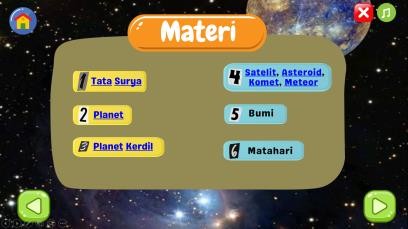 Desain Template Halaman Materi Sistem Tata Surya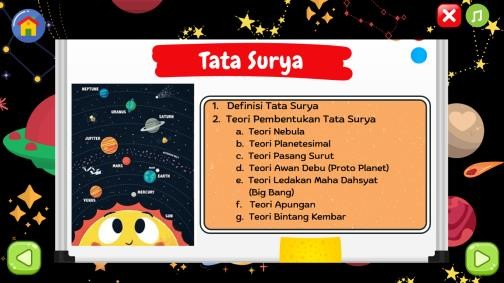 Desain TemplateHalaman Sub. Materi Teori Pembentukan Tata Surya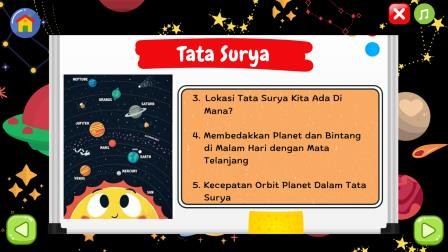 Desain Template Halaman Sub. Materi Definisi, Lokasi, Membedakan Planet dan Bintang Lainnya, serta KecepatanOrbit Planet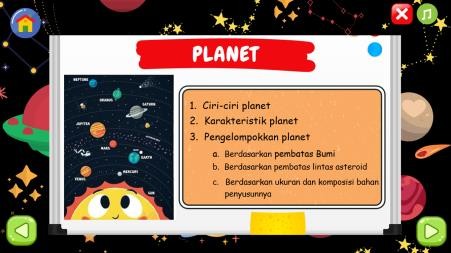 Desain TemplateHalaman Sub. Materi Planet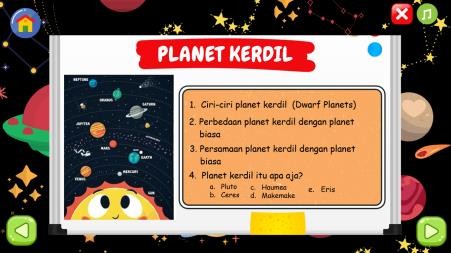 Desain TemplateHalaman Sub. Materi Planet Kerdil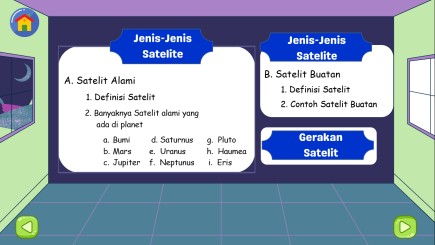 Desain Template Halaman Sub. Materi Satelit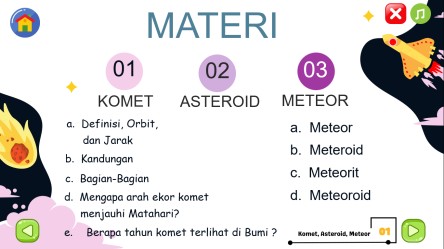 Desain TemplateHalaman Sub. Materi Komet, Asteroid, dan Meteor.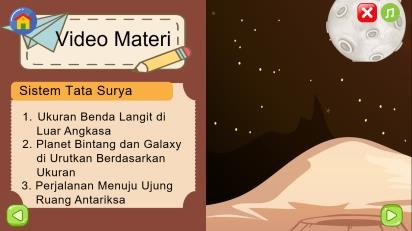 Desain TemplateHalaman Video Sistem Tata Surya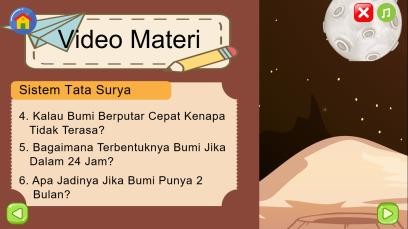 Desain TemplateHalaman Video Sistem Tata Surya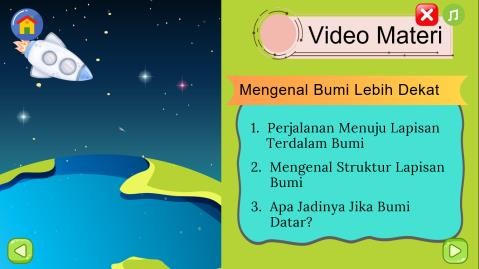 Desain TemplateHalaman Video Materi Mengenal Bumi Lebih Dekat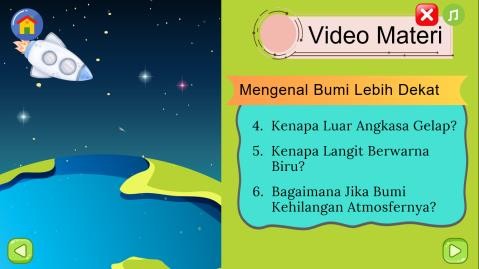 Desain TemplateHalaman Video Materi Mengenal Bumi Lebih Dekat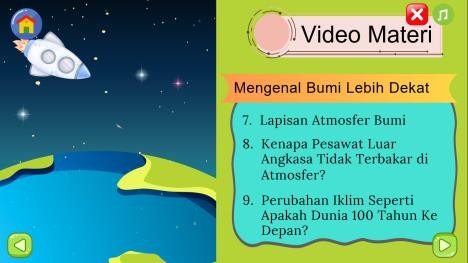 Desain TemplateHalaman Video Materi Mengenal Bumi Lebih Dekat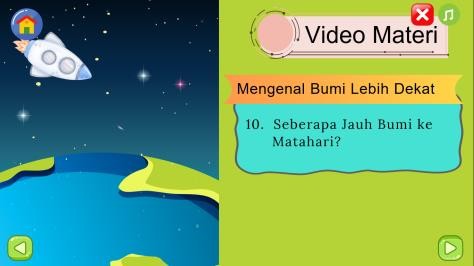 Desain TemplateHalaman Video Materi Mengenal Bumi Lebih Dekat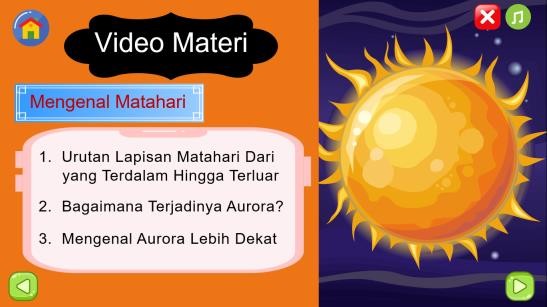 Desain TemplateHalaman Video Materi Mengenal MatahariDesain TemplateHalaman Video Materi Mengenal Matahari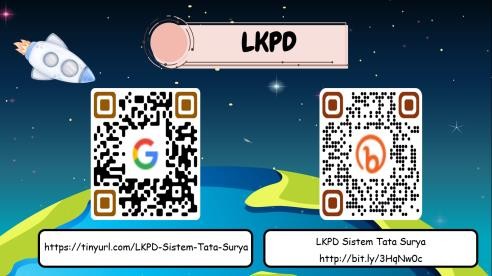 Desain Template Halaman LKPD Sistem Tata Surya serta LKPD Mengenal Bumi danMatahari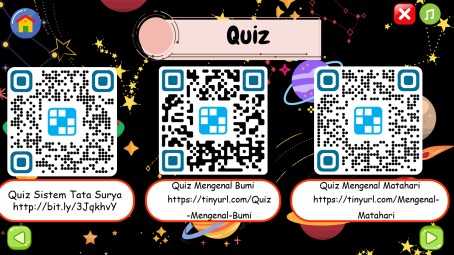 Desain Template Halaman Quiz Sistem Tata Surya. Mengenal Bumi, dan MengenalMatahari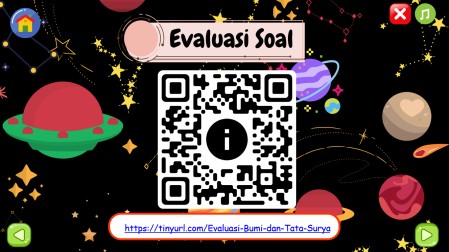 Desain TemplateHalaman Evaluasi Soal Pre-test danPost-test Bab. Bumi dan Tata Surya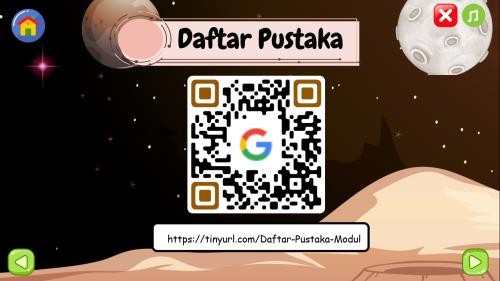 Desain TemplateHalaman Daftar Pustaka Bab. Bumi dan Tata Surya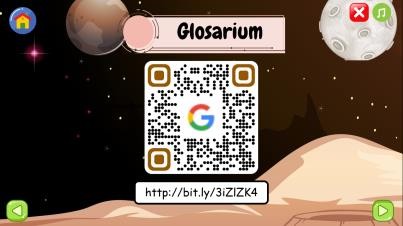 Desain TemplateHalaman Glosarium Bab. Bumi dan Tata Surya